                                Муниципальное бюджетное дошкольное образовательное учреждение«Детский сад комбинированного вида №14» города Курска»РАБОЧАЯ  ПРОГРАММА                       педагога-психолога                  Гриневой Светланы Сергеевны                          на 2021 – 2022  учебный год.                                      Курск  2021СОДЕРЖАНИЕ                        3. ОРГАНИЗАЦИОННЫЙ РАЗДЕЛ.3.1 Цели, задачи, принципы деятельности педагога-психолога    Цели деятельности педагога-психолога: -  создание условий для обеспечения полноценного психического и личностного развития детей дошкольного возраста в процессе их воспитания, образования и социализации в условиях ДОУ. - содействие администрации и педагогическому коллективу ДОУ в создании социальной ситуации развития, соответствующей индивидуальности детей и обеспечивающей психологические условия для охраны психологического и психического здоровья детей, их родителей, педагогических работников и других участников образовательного процесса. - содействие педагогическому коллективу, администрации, родителям в воспитании детей дошкольного возраста, формировании у них  социальных качеств личности, способности к активному социальному взаимодействию; педагогической готовности к школьному обучению. - формирование у детей психологической готовности к решению задач последующих возрастов дошкольников. Задачи деятельности педагога-психолога: -   психологический анализ социальной ситуации развития в ДОУ, выявление основных проблем в определении причин их возникновения, путей и средств их разрешения; - содействие личностному и интеллектуальному развитию детей в процессе освоения основной общеобразовательной программы дошкольного образования, результатом которого является достижение воспитанниками психологической готовности к школе; - формирование у детей способности к контролю и самоорганизации; -содействие педагогическому коллективу в гармонизации социально-психологического климата в ДОУ; - психологическое обеспечение основной общеобразовательной программы дошкольного образования с целью адаптации их содержания и способов освоения к интеллектуальным и личностным возможностям и особенностям детей; - профилактика и преодоление отклонений в социальном и психологическом здоровье, а также в развитии детей; - участие в комплексной психолого-педагогической  экспертизе профессиональной деятельности специалистов ДОУ, образовательных программ и проектов, учебно-методических пособий, - содействие в обеспечении деятельности педагогов ДОУ научно методическими материалами и разработками в области психологии.                Деятельность педагога-психолога по реализации основной общеобразовательной программы дошкольного образования предполагает решение ряда частных задач: - реализация в работе с детьми возможностей, резервов развития дошкольного возраста; - развитие индивидуальных особенностей детей – интересов, способностей, склонностей, чувств ; - создание в ДОУ благоприятного для развития ребенка психологического климата, который определяется продуктивностью общения детей с взрослыми и сверстниками и созданием успеха во всех видах деятельности дошкольников;  -оказание своевременной психологической помощи и поддержки детям, их родителям и членам педагогического коллектива ДОУ.   Психологическое сопровождение психического и личностного развития детей строится на основе следующих принципов : -  в обеспечении  права доступности на качественное дошкольное образование; - в сохранении  единого образовательного пространства в условиях содержательной и организационной вариативности дошкольного образования; - в гуманизации дошкольного образования, ориентирующегося  на приоритет общечеловеческих ценностей, жизни и здоровья ребенка, свободного развития его личности в современном обществе и государстве; -  в защите ребенка от некомпетентных педагогических воздействий в условиях вариативности дошкольного образования; - в  повышении эффективности и качества дошкольного образования;- в обеспечении преемственности с федеральным государственным образовательным стандартом общего образования, основными общеобразовательными программами общего образования; - в оказании помощи родителям в образовании детей дошкольного возраста; - в признании  безусловной ценности внутреннего мира ребенка, следования за его внутренним миром; - в создании условий для самостоятельного освоения детьми отношений и осуществления жизненных выборов; - в сотрудничестве всех специалистов дошкольного образовательного учреждения в процессе сопровождения ребенка            3.2  Направления психолого-педагогической деятельности.   Основными направлениями реализации образовательной программы и деятельности педагога-психолога является психологическое просвещение, психологическая профилактика, психологическая и психолого-педагогическая диагностика, развивающая и психокоррекционная работа, психологическое консультирование.Направление «Психологическая диагностика».Согласно ФГОС  ДО в дошкольном образовательном учреждении  может проводиться оценка развития детей, его динамики, в том числе измерение их личностных образовательных результатов. Такая оценка производится педагогом совместно с педагогом-психологом в рамках психолого-педагогической диагностики (или мониторинга). Психолого-педагогическая диагностика понимается как оценка развития и его динамики у детей дошкольного возраста. Обязательным требованием является связь такой оценки с оценкой эффективности педагогических действий и дальнейшим планированием образовательной работы.Участие ребенка в психолого-педагогической диагностике (мониторинге) допускается только с согласия его родителей (законных представителей).Результаты психолого-педагогической диагностики (мониторинга) могут использоваться исключительно для решения образовательных задач, а именно:- индивидуализации образования (в том числе поддержки ребенка, построения его образовательной траектории или профессиональной коррекции особенностей развития);- оптимизации работы с группой детей.Цель диагностической деятельности педагога-психолога ДОО: получение полных информативных данных об индивидуальных особенностях психического развития детей, которые будут положены в основу разработки индивидуальных образовательных маршрутов воспитанников.При реализации образовательной программы проводится педагогическаядиагностика (мониторинг).Цель педагогической диагностики (мониторинга): оценка индивидуальн-ного развития детей.Периодичность педагогической диагностики (мониторинга): сентябрь, октябрь, апрель-май (для некоторых категорий – в течение года).Психодиагностика проводится  ( с письменного согласия родителей или законных представителей):Диагностика воспитанников старшей группы с целью определения уровня психического развития для организации и координации работы в подготовительной группе.Диагностика воспитанников в рамках психолого-педагогического консилиума (ППк) МБДОУ, согласно положению о ППк.Диагностика психологической готовности к обучению в школе детей   6-7 лет.Дополнительно:По запросам родителей, воспитателей, администрации ДОУ и личным наблюдениям психолог проводит углубленную диагностику развития ребенка, детского, педагогического, родительского коллективов с целью выявления и конкретизации проблем участников воспитательно-образовательного процесса.Психологическая диагностика – это углубленное психолого-педагогическое изучение детей на протяжении всего времени пребывания в МБДОУ, определения их индивидуальных возможностей в ходе образовательного и воспитательного процесса в МБДОУ, разработка рекомендаций педагогам, воспитателям и родителям по окончанию помощи в вопросах воспитания, обучения и развития.Предметом психологической диагностики в условиях дошкольного учреждения являются индивидуально-возрастные особенности детей, причины нарушений и отклонений в их психологическом развитии.Процедура психологического обследования детей дошкольного возраста:1. Подготовительный этап:составление медицинского анамнеза на основе анализа специальной документации;составление социально-бытовой характеристики жизнедеятельности ребенка на основе анкетирования родителей;составление педагогического анамнеза на основе анкетирования и бесед с воспитателями и педагогами, взаимодействующих с ребенком;составление семейного анамнеза на основе бесед с родителями и значимыми взрослыми в жизни ребенка.2. Адаптационный этап:знакомство с ребенком в процессе наблюдений, бесед с ним, анализ продуктов детского творчества.3. Основной этап:диагностика.4. Индивидуальный этап:составление психологического заключения и сопутствующих документов на основе обработки и анализа диагностических данных (по запросу).5. Заключительный этап:констатация результатов обследования в процессе беседы с родителями(воспитателями);рекомендации родителям (воспитателям) в устной или писменной форме.По запросам родителей, воспитателей, администрации МБДОУ и личным наблюдениям психолог проводит углубленную диагностику развития ребенка, детского, педагогического, родительского коллективов с целью выявления и конкретизации проблем участников воспитательно-образовательного процесса.Направление «Развивающая работа и психологическая коррекция».В контексте ФГОС ДО деятельность педагога-психолога, направленная  на изменения во внутренней, психологической сфере воспитанников, рассматривается как  развивающая.Психокоррекционные технологии включаются в контекст развивающей работы с дошкольниками. Предметом деятельности педагога-психолога по данному направлению становится не исправление недостатков воспитанников, а выработка у них способов саморегуляции в разнообразных образовательных ситуациях, которые помогут им стать успешными, достигнуть требуемого уровня освоения образовательной программы, и как следствие, приведут к позитивным изменениям в сфере имеющихся трудностей развития.В технологическом аспекте данное направление деятельности педагога-психолога предполагает широкое использование разнообразных видов игр, в том числе психотехнических, раскрепощающих; проблемных ситуаций, разрешаемых в процессе экспериментов, дискуссий, проектов; творческих заданий, связанных с созданием различных продуктов деятельности на основе воображения; этюдов, в том числе психогимнастических; свободной недирективной деятельности воспитанников. Ведущими выступают игровые технологии, создающие, согласно Л.С. Выготскому, условия для спонтанно-реактивной деятельности детей. При отборе психологического инструментария ведущим является принцип целостного воздействия на личность ребенка.Цель: создание условий для раскрытия потенциальных возможностей ребенка, коррекция отклонений психического развития.Коррекционная и развивающая работа планируется и проводится с учетом приоритетного направления – познавательно-речевое и особенностей МБДОУ, с учетом специфики детского коллектива (группы), отдельного ребенка.В коррекционной работе педагог-психолог опирается на эталоны психического развития, описанные в детской, возрастной и педагогической психологии. В развивающей работе предусмотрена ориентация на средневозрастные нормы развития для создания таких условий, в которых ребенок сможет подняться на оптимальный для него уровень развития.     Последний может быть как выше, так и ниже среднестатистического.Объектом коррекционной и развивающей работы являются проблемы в познавательной, эмоциональной, мотивационной, волевой, поведенческой сферах, которые влияют в конечном счете на формирование у дошкольников интегративных качеств и на развитие ребенка в целом. Эта работа провидится с детьми, имеющими развитие в пределах возрастной нормы. Если выявленные отклонения выражены в значительной степени, ребенок направляется на консультацию к специалистам городской психолого-медико-педагогической комиссии на основании решения психолого-педагогического консилиума МБДОУ. Дальнейшая коррекционная и развивающая работа с данными детьми строится на основе полученного заключения и рекомендаций психолого-медико-педагогической комиссии.Обязательно:Проведение занятий с вновь прибывшими детьми – Адаптационные игрыПроведение коррекционно-развивающих занятий с детьми подготовительной группы, с целью формирования предпосылок учебной деятельности (с учетом результатов промежуточной диагностики на начало учебного года).Выстраивание индивидуальной траектории развития ребенка в процессе консультирования.Психологическое сопровождение воспитательно-образовательной работы групп для детей с ОВЗ.Проведение развивающих занятий с воспитанниками групп комбинированной и общеразвивающей направленности.Направление «Психологическое консультирование».Цель консультирования состоит в том, чтобы помочь человеку в разрешении проблемы, когда он сам осознал ее наличие. В условиях МБДОУ педагог-психолог осуществляет возрастно-психологическое консультирование – консультирование по вопросам психического развития ребенка.Психологическое консультирование состоит в оказании психологической помощи при решении проблем, с которыми обращаются родители, воспитатели и администрация МБДОУ. Тематика проводимых консультаций обусловлена рамками профессиональной компетентности педагога-психолога МБДОУ. При необходимости, педагог-психолог ориентирует консультируемого на получение психологической помощи в службах города по теме запроса.Обязательно:Консультирование по вопросам, связанным с оптимизацией воспитательно-образовательного процесса в МБДОУ и семье в интересах ребенка.Консультирование по вопросам воспитания детей с особыми образовательными потребностями и детей-инвалидов.Дополнительно:Психолог может инициировать групповые и индивидуальные консультации педагогов и родителей.Психолог может инициировать иные формы работы с персоналом учреждения с целью личностного и профессионального роста.Направление «Психопрофилактика и психологическое просвещение».Цель психопрофилактики состоит в том, чтобы обеспечить раскрытие возможностей возраста, снизить влияние рисков на развитие ребенка, его индивидуальности (склонностей, интересов, предпочтений), предупредить нарушения в становлении личностной и интеллектуальной сфер через создание благоприятных психогигиенических условий в образовательном учреждении. Психогигиена предполагает предоставление субъектам образовательного процесса психологической информации для предотвращения возможных проблем.Психологическое просвещение педагогов и родителей опирается на результаты изучения конкретных особенностей МБДОУ, с учетом традиций и местных условия, квалификации и особенностей педагогического коллектива, своеобразие детей и родителей.Обязательно:Проведение систематизированного психологического просвещения педагогов в форме семинаров, конференций, практикумов по темам:1. Психофизиологические особенности детей каждой возрастной группы.2. Закономерности развития детского коллектива.3. Особенности работы педагога с проблемными детьми.4. Стили педагогического общения.5. Психологические основы взаимодействия с семьей.6. Особенности построения воспитательно-образовательного процессе с учетом гендерных различий дошкольников.Проведение систематизированного психологического просвещения родителей в форме родительских собраний, круглых столов и пр. с обязательным учетом в тематике возраста детей и актуальности рассматриваемых тем для родителей по темам:1. Адаптация ребенка к ДОУ.2. Кризисы 3-х лет и 6-7 лет.3. Наиболее типичные ошибки семейного воспитания.4. Профилактика неблагоприятного развития личности ребенка:   инфантилизма, демонстративности, вербализма, ухода от   деятельности и прочее.5. Воспитание произвольности поведения и управляемости.6. Психологическая готовность к обучению.7. Половое воспитание и развитие.Дополнительно:Создание информационных уголков по типу «Советы психолога» в каждой группе и информационного стенда в пространстве МБДОУ.Отслеживание динамики социально-личностного развития детей.Содействие благоприятному социально-психологическому климату в МБДОУ.Профилактика профессионального выгорания у педагогического коллектива.Участие в экспертной оценке проектируемой предметно-развивающей среды.                      3.3    Объем образовательной  нагрузки.В соответствии с Постановлением Главного санитарного врача РФ от 28.09.2020 г. № 28        «Об утверждении СанПиН 2.4.1.3648-20 «Санитарно-         эпидемиологические требования к устройству, содержанию и организации режима работы в дошкольных организациях»Возраст дошкольников:3-4 года -15 минут4-5 лет –20 минут;5-6 лет – 25 минут;6-7 лет  - 25-30 мин.   3.4     Перспективный годовой план работы педагога-психолога.	на 2021-2022 учебный год 3.5 Оснащение кабинета педагога-психолога.Кабинет педагога-психолога оборудован таким образом чтобы способствовать реализации трех основных функций: диагностической, коррекционно-развивающей и релаксационной.Созданная пространственно – предметная среда, позволяет обеспечить психологический комфорт для каждого ребёнка, создать возможности для развития познавательных процессов, речи и эмоционально – волевой сферы.Зона для проведения коррекционно – развивающих индивидуальных и групповых занятий хорошо освещена и включает в себя:столы детские;стулья детские;Консультативная зона включает в себя:рабочий стол педагога – психолога;шкаф для хранения документов;документы, регламентирующие деятельность педагога – психолога;набор диагностических методик;стимульный материал для проведения диагностики.В кабинете педагога-психолога также имеются:игрушки, способствующие установлению контакта с детьми;комплексы наглядных материалов для психолого-педагогического    обследования детей разных возрастных групп с разным уровнем сложности;шкаф  для хранения игрушек, наглядных пособий, дидактических игр. 3.6 ПРОГРАММА ПСИХОЛОГИЧЕСКИХ ЗАНЯТИЙ С ДЕТЬМИ ДОШКОЛЬНОГО ВОЗРАСТА (3-7 ЛЕТ) «ЦВЕТИК – СЕМИЦВЕТИК» (Куражева Н.Ю., Вараева Н.В., Тузаева А.С., Козлова И.А.)-2019г.Очевидно, что развитие ребенка необходимо начинать с раннего возраста. Дошкольный период является сензитивным для развития многих психических процессов. Элементарные нравственные представления и чувства, простейшие навыки поведения, приобретенные ребенком в этот период, из «натуральных», по Л.С. Выготскому, должны стать «культурными», т.е. превратиться в высшие психологические функции и стать фундаментом для развития новых форм поведения, правил и норм. На сегодняшний день существует большое количество теоретической и методической литературы, касающейся развития ребенка, но единой психологической программы для детей дошкольного возраста не существует. Издаются тетради на печатной основе для дошкольников, в которых педагогический и психологический материал не структурирован, нет четкого разделения педагогических и психологических задач. В то же время большинство ДОУ имеют в штатном расписании психолога и психологические занятия с детьми выделены как особая форма работы. В связи с этим возникают противоречия в работе педагогов и психологов, мешающие установлению преемственности. Нами предпринята попытка обобщить и структурировать различные подходы, касающиеся психического развития ребенка дошкольного возраста с учетом возрастных и индивидуальных особенностей. Это позволит прийти к более эффективному взаимодействию между педагогом и психологом. Новизна данной программы заключается в том, что она предусматривает непрерывное психологическое сопровождение и развитие ребенка на протяжении всего дошкольного возраста, с учетом динамики развития каждого психического процесса и каждой сферы психики по месяцам в течении каждого года. Основная идея нашей работы в интеграции и систематизации психологического материала, что предполагает объединение различных направлений деятельности психолога дошкольного образовательного учреждения. Цели и задачи программы «Цветик-семицветик» Цель: Создание условий для естественного психологического развития ребенка. Задачи: 1. Развитие эмоциональной сферы. Введение ребенка в мир ребенка в мир человеческих эмоций. 2. Развитие коммуникативных умений, необходимых для успешного развития процесса общения. 3. Развитие волевой сферы – произвольности и психических процессов, саморегуляции, необходимых для успешного обучения в школе. 4. Развитие личностной сферы – формирование адекватной самооценки, повышение уверенности в себе. 5. Развитие интеллектуальной сферы – развитие мыслительных умений, наглядно-действенного, наглядно-образного, словесно-логического, творческого и критического мышления. 6. Формирование позитивной мотивации к обучению. 7. Развитие познавательных и психических процессов – восприятия, памяти, внимания, воображения. Концептуальная основа программы «Цветик-семицветик» Содержание программы строится на идеях развивающего обучения Д.Б. Эльконина – В.В. Давыдова, с учетом возрастных особенностей и зон ближайшего развития (Л.С. Выготский, Д.Б. Эльконин). Рефлексивно – деятельностный подход позволяет решать задачи развития психических функций через использование различных видов деятельности, свойственных данному возрасту. В своей работе мы придерживались идеи некритичного гуманного отношения к внутреннему миру каждого ребенка (К. Роджерс). Принцип личностно – ориентированного подхода (Г.А. Цукерман, Ш.А. Амонашвили) предлагает выбор и построение материала исходя из индивидуальности каждого ребенка, ориентируясь на его потребности и потенциальные возможности. Повышение эффективности основано на идеях поэтапного формирования действий (П.Я. Гальперин, Н.Ф. Талызина). Формы работы с детьми в рамках программы «Цветик-семицветик» Данная программа предусмотрена для работы с детьми от 3 до 7 лет в рамках дошкольных образовательных учреждений. Групповые занятия: Комплектация групп и продолжительность занятий зависит от возрастной категории.тему могут варьироваться в зависимости от интереса детей и результатов наблюдений психолога. Построение программы для каждого возрастного периода ориентировано на удовлетворение ведущей потребности и основано на развитии ведущего психического процесса или сферы психики. В частности: 3 – 4 года – восприятие; 4 – 5 лет – восприятие, эмоциональная сфера; 5 – 6 лет – эмоциональная сфера, коммуникативная сфера; 6 – 7 лет – личностная сфера, волевая сфера. Задания на развитие психических процессов (памяти, внимания, воображения, мышления), а также на развитие волевой и психофизиологической сферы подобрано в соответствии с темами занятий. Занятия проводятся в помещениях с соблюдением санитарно – гигиенических норм и правил.Оснащение занятий - Аудио – видеотека; - фонотека и фильмотека; - настольно – печатные игры; - предметные игрушки; - доска; - цветные мелки; - пластилин; - краски, карандаши, фломастеры; - писчая и цветная бумага; - строительный материалПринципы проведения занятий - Системность подачи материала - наглядность обучения; - цикличность построения занятия; - доступность; - проблемность; - развивающий и воспитательный характер учебного материала. Каждое занятие содержит в себе следующие этапы. Этапы: 1. Организационный этап- создание эмоционального настроя в группе;упражнения и игры с целью привлечения внимания детей; 2. Мотивационный этап - выяснения исходного уровня знаний детей по данной теме; сообщение темы занятия; появление персонажа; 3. Практический этап- подача новой информации на основе имеющихся данных; задания на развитие познавательных процессов (восприятия, памяти, мышления, воображения) и творческих способностей; отработка полученных навыков на практике; 4. Рефлексивный этап- обобщение нового материала; подведение итогов занятия. Индивидуальная работа: Включает в себя входную (в начале года), промежуточную (в середине учебного года) и контрольную (в конце года) диагностику познавательных процессов; эмоциональной, личностной и волевой сферы. Её результаты могут быть использованы в индивидуальном подходе к ребенку на занятиях, в составлении коррекционной программы и в консультировании родителей и педагогов. Работа с родителями детей - участников программы: Предусматривает привлечение родителей к созданию условий в семье, способствующих наиболее полному усвоению знаний, умений и навыков, полученных детьми на занятиях и реализации их в повседневной жизни; просветительскую работу с родителями в форме лекций, семинаров-практикумов и круглых столов.   Психологический курс «Цветик-семицветик» для детей 3-4 лет Содержание и наполнение курса определяется психологическими особенностями данного возраста детей. В трехлетнем возрасте ребенок переживает значимый для его развития и социализации возрастной кризис. Маленький дошкольник впервые начинает осознавать свою автономность и индивидуальность, стремится к самостоятельности, понимает то, что может многое сделать сам, без помощи взрослого. Яркими проявлениями «кризиса трех лет» являются: негативизм, упрямство, строптивость. В возрасте трех лет у детей появляется интерес к совместной игровой деятельности, происходит переход от «игры рядом» к «игре вместе». Активно развиваются эмоциональная и сенсорно-перцептивная сфера ребенка. Основным видом деятельности трехлеток становится игра. Задачи психологического курса для детей 3-4 лет 1. Создавать условия для проявления всех видов активности ребенка. 2. Создавать условия для развития восприятия, внимания, памяти, мышления, воображения. 3. Способствовать освоению разных способов взаимодействия со взрослым и сверстником в игре и повседневном общении. 4. Развивать способность подчинять свои действия правилам. 5. Способствовать проявлению эмоциональной отзывчивости. Восприимчивости. 6. Развивать первые «нравственные эмоции»: хорошо _ плохо. 7. Способствовать формированию позитивной самооценки. Возрастные особенности детей 3-4 лет Ведущая потребность — в общении, в уважении; в признании самостоятельности ребенка. Ведущая деятельность — игровая. Переход от манипулятивной игры к ролевой. Ведущая функция — восприятие. Особенности возраста: 1. Кризис 3-х лет. Формирование «системы Я». 2. Развитие воображения через развитие функции замещения одного предмета другим. 3. Появление смысловой структуры сознания. 4. Ребенок добивается нового статуса, вследствие чего проявляет упрямство и негативизм. 5. Развитие происходит через общение. С взрослым общение становится внеситуативно-познавательным. 6. Удерживает внимание 7–8 минут. 7. Может выполнять мыслительные операции: анализ, синтез, сравнение, обобщение. 8. При новой деятельности необходимо поэтапное объяснение (делай, как Я)Цели и задачи для взрослых: 1. Помогать осваивать разные способы взаимодействия с взрослым и сверстником в игре и в повседневном общении. 2. Способствовать проявлению всех видов активности ребенка. 3. Формировать первые «нравственные эмоции»: хорошо -плохо. 4. Формировать умение действовать по правилам. 5. Формировать умение сопереживать, сочувствовать. Формировать эмоциональную отзывчивость. 6. Способствовать формированию позитивной самооценки ребенка в процессе общения с взрослым.Новообразования: 1. Усвоение первичных нравственных норм. 2. Самооценка. 3. Появление элементов партнерского общения.Возрастные нормы психического развития ребенка к 4 годам (критерии результативности) Память Зрительная образная: объем — 4–5 предметов. Слуховая образная: объем — 3–4 звука. Слуховая вербальная: объем — 4 слова. Тактильная: объем — 3–4 предмета. Внимание Объем — 4 предмета. Устойчивость — 10–12 минут. Концентрация: нахождение в рисунке контура известного предмета при высокой плотности штриховки, контура неизвестного предмета — при слабой штриховке.Развитие интеллектуальной сферы Анализ Описание предмета по известным признакам. Выполнение заданий: «найди шестое» и «логические цепочки» (по одному или двум признакам). Исключение на основе всех изученных обобщений. Зрительный синтез из 3 частей без опоры на образец и из 4 частей — со зрительной опорой или наложением на образец. Сравнение предметов по цвету, по форме, по величине, по расположению в пространстве, по эмоциональному состоянию на основе зрительного восприятия. При сравнении ребенок должен уметь самостоятельно выделять по 3 сходства и 3 отличия. Обобщение по цвету, форме величине, эмоциональному состоянию; животные, игрушки, фрукты, овощи, одежда, обувь. Выполнение операции конкретизации на основе имеющихся обобщений. На вопрос: каких ты знаешь животных? (игрушки, фрукты и т. д.), ребенок должен уметь самостоятельно называть 4–5 предметов (например, животные: кошка, собака, тигр, жираф, волк).Сериация по цвету — 3 оттенка; по величине — 5 предметов; по расположению в пространстве — 3 положения; серия последовательных картинок к известной сказке — 4 картинки. Классификация На основе имеющихся обобщений по одному признаку — самостоятельноЭмоциональная сфера Называние, узнавание по пиктограмме эмоциональных состояний радость, грусть, гнев. Знание некоторых способов выражения этих эмоциональных состояний (через рисунок, вокализацию, с помощью мимики, жестов и выразительных движений). Коммуникативная сфера Умение обращаться к сверстнику и взрослому по имени, принимать различные роли в игре, придуманной взрослым. Волевая сфера Принимать и удерживать 2 правила в игровой ситуации. Психофизиологическая сфера Умение закрашивать предметы внутри контура. Умение нанизывать мелкие предметы (бусинки) на лесу. Умение вылепливать из пластилина или глины мелкие и крупные предметы. Умение изображать различные эмоциональные состояния при помощи мимики и жестоов.Календарно-тематическое планирование  психолого-педагогических занятийдля детей от 3 - 4 года(1 занятие в неделю по 10-15 минут  (25 занятий).Задачи психологического курса для детей 3-4 лет.Создавать условия для проявления всех видов активности ребенка.Создавать условия для развития восприятия, внимания, памяти, мышления, воображения. Способствовать освоению разных способов взаимодействия со взрослым и сверстником в игре и повседневном общении.Развивать способность подчинять свои действия правилам.Способствовать проявлению эмоциональной отзывчивости. Восприимчивости. Развивать первые «нравственные эмоции»: хорошо - плохо.Способствовать формированию позитивной самооценки.ПСИХОЛОГИЧЕСКИЙ КУРС«ЦВЕТИК-СЕМИЦВЕТИК» ДЛЯ ДЕТЕЙ 4-5 ЛЕТПрограмма курса учитывает все основные особенности развития, свойственные данному возрасту.Повышение познавательной активности. В занятие включены темы посвященные свойствам предметов и исследовательской деятельности детей.Совершенствование сенсорной функции. К этому возрасту ребенок:Правильно дифференцирует цвета и оттенкиНазывает названия шести основных цветовРазличает и называет основные геометрические фигуры, включая прямоугольник и овалРазличает пространственные отношения: около, рядом, между, передУмеет соотносить предметы по длине, ширине и высотеУзнает бытовые предметы на ощупьУлучшается слуховое внимание и восприятиеПоэтому на занятиях дети знакомятся с «помощниками»: глазками. Носиком, ротиком, ушками, ножками и ручками.Активное развитие всех сфер психики ребенка (восприятие, внимание, память, мышление, воображение, речь, коммуникации, эмоции). В развивающих играх даются задания на развитие наглядно-образного мышления (картинки-нелепицы), эмоциональной сферы (добавляется знакомство с эмоциями страха и удивления), воображения (дорисовать рисунок, придумать название).Появление сюжетно-ролевой игры. Занятие дополняются активными совместными играми, динамическими паузами, во время которых дети учатся принимать сюжет и правила игры.Задачи психологического курса для детей 4-5 лет:Создавать условия для проявления познавательной активности.Способствовать самопознанию ребенка.Совершенствовать коммуникативные навыки.Способствовать проявлениям эмоциональной восприимчивости, отзывчивости.продолжать формировать умение подчинять свои действия правилам, усложняя деятельность через увлечение количества правил.создавать условия для дальнейшего развития памяти, восприятия, мышления, внимания, воображения.Формировать умение подчинять свое поведение нравственным нормам.	Возрастные особенности детей 4-5 лет Ведущая потребность — познавательная активность; потребность в общении. Ведущая деятельность — сюжетно-ролевая игра. Ведущая функция — наглядно-образное мышление. Особенности возраста: 1. Речь начинает выполнять контролирующую функцию. 2. Усложняются волевые проявления (умение подчинять свое поведение правилам в игре). 3. Повышенная познавательная активность. 4. Продолжает сохраняться ситуативно-деловая форма общения со сверстником. 5. Интерес к другому ребенку как к своему отражению. Чаще видит в другом отрицательные черты. Происходит рефлексия своих поступков через реакцию другого ребенка. 6. Усложнение сюжетно-ролевой игры. 7. Появление осознанности собственных действий Цели и задачи для взрослых: 1. Создавать условия для развития творческого воображения2. Продолжать формировать умение подчинять свои действия правилам, усложняя деятельность через увеличение количества правил. 3. Создавать условия для проявления познавательной активности 4. Способствовать проявлению эмоциональной отзывчивости. 5. Создавать условия для перехода детей от соучастия к сотрудничеству в разных видах деятельности. Новообразования: 1. Контролирующая функция речи. 2. Появление элементов творческого воображения в сюжетно-ролевой игре. 3. Появление элементов произвольности. 4. Появление внеситуативно-личностной формы общения с взрослым 	Возрастные нормы психического развития ребенка           к 5 годам (критерии результативности)Память Зрительная образная: объем — 5 предметов. Слуховая образная: объем — 4–5 звуков. Слуховая вербальная: объем — 5 слов. Тактильная: объем — 4–5 предметов. Внимание Объем — 5 предметов. Устойчивость — 15–20 минут. Концентрация: нахождение в рисунке контура известного изображения, имеющего до 4 мелких деталей, при средней плотности штриховки; выделение в рисунке 5 контуров предметов, наложенных частично. Воображение Репродуктивное с элементами творческого: рисование на тему, изменение рисунка, лепка, групповое сочинение сказки или рассказа по картинке. Развитие интеллектуальной сферы Анализ Описание предмета по известным признакам. Выполнение заданий: «найди шестое» и «логические цепочки» из 3 предметов по двум признакам. Исключение на основе всех изученных обобщений. Зрительный синтез из 4 частей без образца и из 6 частей — со зрительной опорой на образец. Сравнение предметов по всем изученным свойствам, по материалу, по расположению в пространстве на основе зрительного восприятия, сравнение двух картинок. Ребенок должен уметь самостоятельно называть по 5 сходств и 5 отличий. Обобщение на основе изученных свойств; по материалупо эмоциональному состоянию; времена года, месяцы, дни недели, посуда, мебель, транспорт. Выполнение операции конкретизации на основе имеющихся обобщений. Сериация по цвету — 4 оттенка; по величине — 5 предметов; по эмоциональному состоянию — 4 карточки; по свойствам — 3 предмета. Классификация На основе имеющихся обобщений по 2 признакам с помощью взрослого. Эмоциональная сфера Называние, узнавание по пиктограмме эмоциональных состояний радость, грусть, гнев, удивление, испуг. Умение рассказать о своем настроении. Знание способов выражения и изменения этих эмоциональных состояний. Умение определить эмоциональное состояние у героев сказки. Коммуникативная сфера Умение работать в паре со сверстником по заданию взрослого. Умение выбирать себе роль в игре, предложенной взрослым. Волевая сфераПринимать и удерживать 3 правила в игровой ситуации и 2 правила в учебной ситуацииКалендарно-тематическое планирование психолого – педагогических занятийдля детей от 4 -5 лет(1 занятие в неделю по 15-20 минут  30 занятий )..Задачи психологического курса для детей 4-5 лет.1. Создавать условия для проявления познавательной активности.2. Способствовать самопознанию ребенка.3. Совершенствовать коммуникативные навыки.4. Способствовать проявлениям эмоциональной восприимчивости, отзывчивости.5. Продолжать формировать умение подчинять свои действия правилам, усложняя деятельность через увеличение количества правил.6. Создавать условия для дальнейшего развития памяти, восприятия, мышления, внимания, воображения.7. Формировать умение подчинять свое поведение нравственным нормами.ПСИХОЛОГИЧЕСКИЙ КУРС«ЦВЕТИК-СЕМИЦВЕТИК» ДЛЯ ДЕТЕЙ 5-6 ЛЕТВ этом возрасте у детей активно развиваются и начинают приобретать произвольный характер. Проявляются зачатки ответственности за порученное дело. Поэтому длительность занятия увеличивается на 10 минут.При общение ребенок обращает внимание на нравственные качества и черты характера сверстников, совершенствуется эмоционально-личностная  сфера. В связи с этим каждое занятие начинается с обмена новостями, помимо этого такое начало занятий развивает умение выступать публично. Игры, проводимые во время динамических пауз, становятся более сложными, по сравнению с занятиями для более раннего возраста, занятия насыщаются вербальным и невербальным общением. Много занятий в данной части программы посвящены осознанию собственной личности и личности других, также общению.Однако ведущий тип деятельности в этом возрасте – игра, поэтому все занятия насыщены играми, присутствуют персонажи и соблюдается игровой сюжет и мотивация.В данном возрасте ребенок уже может подчинять свои желания требованиям коллектива, поэтому несколько занятий в данной программе посвящены этикету.Коллективные занятия по психологии учитывают активное развитие всех психических процессов, свойств и состояний (восприятие, внимание, мышление, память, воображение, речь, эмоции). В развивающих играх даются задания на развитие наглядно-образного и словесно-логического мышления (разрезные картинки, сюжетные картинки), эмоциональной сферы (расширение представлений об эмоциях: радость. Грусть, злость, удивление, страх, спокойствие), памяти, внимания, воображения, пространственной ориентировки (графические диктанты, рисунки по клеточкам) и саморегуляции.Задачи психологического курса для детей 5-6 лет:создавать условия для формирования элементов произвольности психических процессов у детей во всех видах деятельности.Поддерживать и создавать условия для развития творческого потенциала ребенка.Побуждать детей к проявлению инициативы и самостоятельности мышления во всех видах деятельности.Способствовать самопознанию ребенка.Развивать саморегуляцию эмоциональных реакций.Совершенствовать коммуникативные навыки дошкольников, развивать совместную деятельность детей.организовывать совместную деятельность с целью развития навыков сотрудничества.Возрастные особенности детей 5-6 лет:Календарно-тематическоеематическое планирование психолого-педагогических занятийдля детей от 5 - 6 лет(1 занятие в неделю по 20-25 минут ( 26 занятий).Задачи психологического курса для детей 5-6 лет.1. Создавать условия для формирования элементов произвольности психических процессов у детей во всех видах деятельности. 2.  Поддерживать и создавать условия для развития творческого потенциала ребенка.3. Побуждать детей к проявлению инициативы и самостоятельности мышления во всех видах деятельности. 4.    Способствовать самопознанию ребенка. 5. Развивать саморегуляцию эмоциональных проявлений. 6. Совершенствовать коммуникативные навыки дошкольников, развивать совместную деятельность при работе в коллективе.7. Организовывать совместную деятельность с целью развития навыков сотрудничества.ПСИХОЛОГИЧЕСКИЙ КУРС«ЦВЕТИК-СЕМИЦВЕТИК» ДЛЯ ДЕТЕЙ 6-7ЛЕТОСНОВНОЙ МЕТОД ВОЗДЕЙСТВИЯ Программа реализуется посредством проигрывания сказок, создания комфортного психологического климата и благоприятной предметно-пространственной среды. Сказкотерапия является самостоятельной методикой, относящейся к библиотерапии, в основе которой лежит психокоррекция средствами литературного произведения. Этот вид библиотерапии оптимален для работы со старшими дошкольниками и младшими школьниками. В сказкотерапии возможно использование уже готовых сказок (народных, авторских), после восприятия которых проводится беседа с ребенком, где события сказки связываются с личным опытом ребенка, с его проблемами, а также составление психологом специально направленного сюжета, затрагивающего проблемную ситуацию ребенка. Последний вариант сказки по структуре и содержанию должен быть связан с жизнью и трудностями ребенка. Сказка удовлетворяет три доминирующие психологические потребности ребенка: 1. Потребность в автономности. В каждой сказке герой действует самостоятельно на протяжении всего пути: делает выбор, принимает решения, полагаясь только на самого себя, на свои собственные силы. 2. Потребность в компетентности (всемогуществе). Герой способен преодолевать самые невероятные препятствия и, как правило, оказывается победителем, достигает успеха, хотя может терпеть временные неудачи. В сказке «некто», маленький и слабый вначале к концу превращается в сильного, значительного и самодостаточного героя. 3. Потребность в активности. Герой всегда активен, всегда в действии: куда-то идет, от кого-то убегает, кого-то встречает, что-то добывает, с кем-то борется, кому-то помогает и т. д. Дети охотно принимают предложения поиграть в сказку. На занятиях нет разницы между сказкой и игрой: сказка плавно переходит в игру, игра в сказку. Сказка, в сущности, есть не что иное, как фабула игры, — независимо от того, была эта игра сыграна или нет. Психологическое занятие с дошкольниками можно разделить на три этапа. Первый этап (коммуникативный). Дети знакомятся со сказкой, задействуя все репрезентативные системы. Рассказывая сказку, необходимо выражать подлинные эмоции и чувства, так как дети очень тонко чувствуют преувеличение и обман. Основные моменты необходимо выделять соответствующей интонацией голоса, громкостью или паузой. Второй этап (активизация и развитие познавательных процессов). Акцент делается на развитии познавательных психических процессов — восприятия, памяти, внимания, воображения; развитии интеллектуальной сферы — мыслительных умений, наглядно-действенного, наглядно-образного, словесно-логического, творческого и критического мышления. Третий этап (эмоционально-эстетический). Предусматривает смысловую законченность (начало и конец занятия должны быть взаимосвязанными); применение нетрадиционных форм организации обучения, где дети могут проиграть те или иные ситуации, предложенные психологом, высказывать свободно свои мысли и чувства. Рассказ сказки обычно сопровождается инсценировкой сюжета. По ходу сказки взрослый действует куклами, от имени кукол представляет детям проблемные ситуации. Дети не являются пассивными слушателями, они активно участвуют в рассказе и показе сказки. Они то придумывают ее продолжение, то пробуют сами разрешить проблемную ситуацию, то подсказывают героям сказки, как надо поступить. После прослушивания сказки можно постепенно подойти к ее обсуждению, используя приведенную ниже схему. Цель работы на этом этапе — вызвать у детей интерес к определенной проблеме, эмоционально вовлечь в ситуацию, использовать их личный опыт. Каждое занятие должно быть посвящено одной теме. Тридцать «лесных» сказок раскрывают пять основных тем для старших дошкольников: адаптация к школе, отношение к вещам, отношение к урокам, отношение к здоровью, школьные конфликты. Сказки для школьной адаптации Поступление в школу — это новый этап в жизни ребенка. Многие дети с трепетом и волнением переступают порог школы. Это торжественное событие иногда омрачается тревогой, страхом неизвестности. Чтобы избежать негативных эмоций у будущих первоклассников, помочь им в адаптации к школе, предлагаем следующие сказки: 1. Создание « Лесной школы ». 2. Букет для учителя. 3. Смешные страхи. 4. Игры в школе. 5. Школьные правила. Сказки об отношении учеников к атрибутам школьной образо-вательной среды Для некоторых детей школьные атрибуты являются дополнительным мотивирующим фактором. Предлагаемые сказки оказывают организующее влияние на учебную деятельность, учат детей правильно обращаться со школьными принадлежностями, адекватно относиться к ним, развивают аккуратность и самостоятельность: 1. Собирание портфеля. 2. Белочкин сон. 3. Госпожа Аккуратность. 4. Жадность. 5. Волшебное яблоко (воровство). 6. Подарки в день рождения. Сказки об отношении учеников к урокам, к знаниям Адекватное отношение к результатам своей деятельности позволяет детям понять логику процесса обучения, прямую зависимость оценки от затраченного труда или усвоения материала. Этому могут способствовать следующие сказки: 1. Домашнее задание. 2. Школьные оценки. 3. Ленивец. , 4. Списывание. 5. Подсказка. Сказки о здоровье, в том числе психическом Проблемы усталости, раздражительности, вызванные нагрузкой на руку, ограничением пребывания ребенка на воздухе, чрезмерным увлечением телевизионными передачами или игрой в компьютер, находят разрешение в следующих сказках: 1. Обманный отдых. 2. Бабушкин помощник. 3. Прививка. 4. Больной друг. Сказки о школьных конфликтах Эти сказки направлены на коррекцию агрессивного поведения. Раздражительные или агрессивные реакции могут оказаться способом нивелирования эмоционального дискомфорта, вызванного теми или иными событиями школьной жизни. Профессиональная осторожность в такие моменты необходима. Предлагаемые сказки позволяют возникнуть эмоциональному резонансу, способствующему разрядке (отреагированию) негативных эмоций и выработке эффективных стратегий поведения в тех или иных школьных ситуациях: 1. Ябеда. 2. Шапка-невидимка (демонстративное поведение). 3. Задача для Лисенка (ложь). 4. Спорщик. 5. Обида. 6. Хвосты (межгрупповые конфликты). 7. Драки.8. Грубые слова. 9. Дружная страна (межполовые конфликты). Заключительная сказка: Гордость школы.ВОЗРАСТНЫЕ ОСОБЕННОСТИ ДЕТЕЙ ОТ 6 ДО 7ЛЕТ Ведущая потребность — общение. Ведущая деятельность — сюжетно-ролевая игра. Ведущая функция — воображение. Возрастные особенности: 1. Проявление произвольности всех психических процессов. Но учебная деятельность школьного типа еще не сформирована. 2. Переход к младшему школьному возрасту. 3. Проявление кризиса 7 лет (капризы, паясничанье, демонстративное поведение). 4. Повышенная чувствительность. 5. Полное доверие взрослому, принятие точки зрения взрослого. Отношение к взрослому как к единственному источнику достоверного знания. 6. Ведущим продолжает оставаться наглядно-образное мышление. Цели и задачи взрослых: 1. Способствовать формированию учебно-познавательного мотива. 2. Способствовать развитию мышления. 3. Формировать произвольность всех психических процессов. 4. Способствовать удержанию внутренней позиции ученика. 5. Способствовать формированию коммуникативных навыков сотрудничества в общении со сверстником. 6. Способствовать формированию самосознания и адекватной самооценки. 7. Способствовать формированию внутреннего плана действий через интериоризацию структуры деятельности. 8. Продолжать формировать этические представления. ВОЗРАСТНЫЕ НОРМЫ ПСИХИЧЕСКОГО РАЗВИТИЯМотивационная готовность к школе Сформированность устойчивого познавательного, эмоционального и социального мотивов. Память Зрительная образная: объем — 7-8 предметов. Слуховая образная — 7 звуков. Слуховая вербальная — 7-8 слов. Тактильная — 7 предметов. Словесно-логическая. Произвольность памяти. Внимание Объем — 7-8 предметов. Устойчивость — 25-30 минут. Концентрация: нахождение известного изображения, имеющего до 5 мелких деталей при высокой плотности штриховки. Умение видеть двойственные изображения. Воображение Творческое: способность изменять сюжет сказки, сочинять свои сказки с использованием выдуманных персонажей, умение преобразовывать один предмет в другой в процессе манипуляции с различными материалами, придумывание различных игровых сюжетов. Интеллектуальная сфера Анализ - Умение устанавливать причинно-следственные связи. - Умение находить решение проблемных ситуаций. - Умение формулировать позиции различных персонажей в литературном произведении. - Умение выстраивать аргументацию к своей позиции с учетом контраргументов. - Выполнение заданий: «найди девятое», «логические цепочки» по 3 и более признакам. - Исключение на основе всех изученных обобщений.Зрительный синтез Способность составить целое из 9 частей без образца, из 12 частей — со зрительной опорой на образец. Сравнение предметов на основе представлений Ребенок должен уметь выделять 10 сходств и 10 отличий, в том числе существенные признаки. Обобщение Ребенок должен уметь выполнять обобщения 1 и 2 порядка: - Выполнение операции конкретизации на основе всех имеющихся обобщений. - Выполнение сериации по всем свойствам предметов. - Умение выстраивать серию из 8-10 последовательных картинок. - Выполнение операции классификации по существенным признакам. Волевая сфера - Способность принимать и удерживать 5 и более правил в игровой и учебной ситуации. - Сформированность итогового и пошагового самоконтроля. - Умение планировать свою деятельность. - Умение действовать в соответствии с социальной ролью. Личностная сфера - Умение критически относиться к своим поступкам. - Появление элементов рефлексии, устойчивой самооценки. Новообразования - Внутренний план действий. - Произвольность всех психических процессов. - Возникновение соподчинения мотивов. - Самосознание. Обобщенное и внеситуативное отношение к себе. - Возникновение первой целостной картины мира. - Появление учебно-познавательного мотива.Календарно-тематическое планирование психолого-педагогических занятийдля детей 6-7  лет(1 занятие в неделю -30 минут ( 26 занятий).Развивать эмоциональную сферу. Введение в мир человеческих эмоций.Развивать коммуникативные  умения , необходимые для успешного развития процессов обобщения, анализа, синтеза, сравнения и т.д.Развивать волевую сферу-произвольность психических процессов, саморегуляцию,  необходимую для успешного обучения в школе.Развивать личностную сферу- формировать  адекватную самооценку, повышать уверенность в себе.Развивать интеллектуальную сферу- развивать мыслительные умения, наглядно-действенные, наглядно-образные, словесно-логическое, творческое и критическое мышление.Формировать позитивную мотивацию к обучению.Развивать познавательные психические процессы-восприятие, память, внимание, воображение.3.7 Особенности детей с ОВЗ (ТНР: ОНР,ФФН).Фонетико-фонематическое недоразвитие — это «нарушение процессов формирования произносительной системы родного языка у детей с различными речевыми расстройствами вследствие дефектов восприятия и произношения фонем» (Логопедия. Учебник для вузов / Под ред. Л.С. Волковой. М., 1999. С. 67) 2. Общее недоразвитие речи — различные полиморфные дефекты речи, при которых происходят нарушения в формировании всех компонентов речевой системы, относящихся к звукосмысловой стороне. Существует несколько общих признаков этих нарушений: более позднее развитие речи, бедный словарный запас, различные дефекты произношения, аграмматизмы; при образовании фонем имеются нарушения. Степень недоразвития может быть различной: речь может отсутствовать совсем или быть лепетной; или речь может быть достаточно развернутой, но с различными элементами фонетического и лексико-грамматического недоравития. Тяжелые нарушения речи (ТНР) – это стойкие специфические отклонения в формировании  компонентов речевой системы (лексического и грамматического строя речи, фонематических процессов, звукопроизношения, просодической организации звукового потока, отмечающиеся у детей при сохранном слухе и интеллекте.Таким образом, дети с ТНР – это дети, у которых сохранен слух, первично не нарушен интеллект, но есть значительные речевые дефекты.В логопедиивыделяют следующие виды ТНР:АЛАЛИЯ - отсутствие или недоразвитие речи детей при сохранном слухе и первично сохранном интеллектеАФАЗИЯ – это полная или частичная утрата уже сформировавшейся речи, возникающая при органических поражениях речевых отделов коры головного мозга в результате перенесенных инсультов, травм, опухолей, воспалительных процессов и при некоторых психических заболеваниях.ДИЗАРТРИЯ – нарушение произносительной стороны речи вследствие повреждения иннервации речевого аппарата, возникающее в результате поражения нервной системыРИНОЛАЛИЯ - нарушение тембра голоса и звукопроизношенияЗАИКАНИЕ – нарушение темпо-ритмической организации речи, обусловленное судорожным состоянием мышц речевого аппарата.2. Дети с ТНР имеют следующие психолого-педагогические особенности:- недоразвитие всей познавательной деятельности (речь, восприятие, память, мышление)- недоразвитие мыслительных операций, сниженная наблюдательность, снижение способности к абстрагированию, обобщению- внимание характеризуется неустойчивостью, трудностями включения, переключения и распределения; дети быстро утомляются, имеют пониженную работоспособность- быстрое забывание материала, особенно речевого, снижение активной направленности в процессе припоминания последовательности событий, сюжетной линии текста- нарушенияэмоционально-волевой сферы: нестойкость интересов, сниженная мотивация, замкнутость, негативизм, неуверенность в себе, повышенная раздражительность, агрессивность, обидчивость, трудности в общении с окружающими, налаживании контактов со сверстниками- двигательные расстройства: дети с ТНР моторно неловки, неуклюжи (это касается и общей, и мелкой моторики, характеризуются импульсивностью, хаотичностью движений.3.8 Годовой план индивидуальной коррекционно-развивающей работы педагога-психолога с детьми, имеющими статус ОВЗ: (ТНР: ФФН,ОНР,), а также дети-инвалиды с ТНР.( 5-6 лет старший дошкольный возраст).Ведущая деятельность –  игровая.Ведущая психическая функция –  память, воображение.Занятия проводятся в помещении с соблюдением санитарно-гигиенических норм и правил.Оборудование: фонотека, настольные игры, предметные игрушки, пластилин, краски, карандаши, ковер, массажные мячи, коврики, специальный раздаточный материал для изотерапии, цветные шнуры, мозаика, вкладки, т.п.Принципы проведения занятий:-наглядность обучения;- доступность;- развивающий и воспитательный характер материала;- системность подачи материала.Структура и форма занятий.Занятия индивидуальные.  Длительность занятия 20 минут.Общая структура занятия:- ритуал приветствия;- дыхательные упражнения;- пальчиковая гимнастика;- развивающая игра;- изодеятельность (арт-терапия); - (релаксационные упражнения);- ритуал прощания.Развитие эмоционально-личностной сферы:умения выражать и понимать чувства окружающих людей;развитие коммуникативных навыков;формирование эмоциональной устойчивости, произвольной регуляции деятельности;формирование самооценки;обучение навыкам саморасслабления. Подготовка к овладению учебной деятельностью:развитие мотивации к овладению чтением и письмом; индивидуальный подбор оптимальной позы для работы с книгой и с тетрадью; использование букв при проведении работ на развитие зрительного восприятия; обучение правильному удержанию карандаша, ручки или подбор индивидуального приема удержания;формирование навыков пространственной ориентировки в книге и тетради; формирование направления письма (сверху вниз и слева направо) на примере написания в строчках палочек, кружков, т.п.; формирование зрительно-моторной координации при письме (размер изображаемого, соблюдение интервалов между изображениями и т.п.). Вспомогательные приемы: использование карандашей и ручек с отягощением; «пассивное» письмо: педагог пишет рукой ребенка;письмо в рамках, ограниченных трафаретом; обводка написанного; письмо в жирно очерченной рамке; обводка пунктирного изображения; письмо по опорным точкам.В приложениях представлено распределение материала по возрастным группам. Разумеется, индивидуальная программа должна быть составлена, в первую очередь, с учетом актуального уровня развития ребенка. Мониторинг и анализ усвоения данной программы является основанием для корректировки программы.Контингент воспитанников ДОУ для детей с ОВЗ разнообразен. Благоприятные условия для максимально возможного развития разных в психологическом отношении детей создаются за счет сочетания в образовательном процессе индивидуальных коррекционно-развивающих программ узконаправленных специалистов           План индивидуальной коррекционно-развивающей работы:Педагог-психолог: Гринева С.С.Ф.И ребенка, возраст, группа № Диагноз ПМПК:_________________________________________________________Цель:  максимальное развитие познавательных процессов, эмоционально-волевой и личностной сфер, т.е. всестороннее развитие личности ребенка. Задачи:развитие высших психических функцийразвитие эмоционально-волевой сферыразвитие личностной сферыформирование предпосылок учебной деятельности.Основные направления в развитии познавательной деятельности на занятиях:развитие сенсомоторной сферы,развитие речи, мышления, памяти, воображения, внимания.эмоционально-волевой сферы.Предполагаемый результат: В результате целенаправленной деятельности на занятиях по развитию всех психических процессов  Ребенок   должен научиться:целенаправленно выполнять действия по инструкции;ориентироваться в пространстве;сравнивать предметы по внешним признакам;классифицировать предметы по форме, величине, цвету, функциональному назначению;определять последовательность событий, составлять рассказ;последовательно отвечать на поставленные вопросы;описывать предметы, игрушки;запоминать маленький объем текстадействовать по правилам;обобщать, сравнивать, сопоставлять;управлять  своими  желаниями  и  своим поведением.Вывод:__________________________________________________________________________________________________________________________________________________________________________________________________________________________________________________________________________________________________________________________________________________________________________________________________________________________________________________________________________________________________________________________________________________________________________________________________________________________________Рекомендации:__________________________________________________________________________________________________________________________________________________________________________________________________________________________________________________________________________________________________________________________________________________________________________________________________________________________________________________________________________________________ Педагог-психолог:_3.9 Годовой план индивидуальной коррекционно-развивающей работы педагога-психолога с детьми, имеющими статус ОВЗ:(ТНР:ОНР,ФФН ).( 6-7 лет старший дошкольный возраст).Ведущая деятельность –  игровая.Ведущая психическая функция –  память, воображение, мышление.Занятия проводятся в помещении с соблюдением санитарно-гигиенических норм и правил.Оборудование: фонотека, настольные игры, предметные игрушки, пластилин, краски, карандаши, ковер, массажные мячи, коврики, специальный раздаточный материал для изотерапии, цветные шнуры, мозаика, вкладки, т.п.Принципы проведения занятий:-наглядность обучения;- доступность;- развивающий и воспитательный характер материала;- системность подачи материала.Структура и форма занятий.Занятия индивидуальные.  Длительность занятия 20 -25минут.Общая структура занятия:- ритуал приветствия;- дыхательные упражнения;- пальчиковая гимнастика;- развивающая игра;- изодеятельность (арт-терапия); - (релаксационные упражнения);- ритуал прощания.Развитие эмоционально-личностной сферы:умения выражать и понимать чувства окружающих людей;развитие коммуникативных навыков;формирование эмоциональной устойчивости, произвольной регуляции деятельности;формирование самооценки;обучение навыкам саморасслабления. Подготовка к овладению учебной деятельностью:развитие мотивации к овладению чтением и письмом; индивидуальный подбор оптимальной позы для работы с книгой и с тетрадью; использование букв при проведении работ на развитие зрительного восприятия; обучение правильному удержанию карандаша, ручки или подбор индивидуального приема удержания;формирование навыков пространственной ориентировки в книге и тетради; формирование направления письма (сверху вниз и слева направо) на примере написания в строчках палочек, кружков, т.п.; формирование зрительно-моторной координации при письме (размер изображаемого, соблюдение интервалов между изображениями и т.п.). Вспомогательные приемы: использование карандашей и ручек с отягощением; «пассивное» письмо: педагог пишет рукой ребенка;письмо в рамках, ограниченных трафаретом; обводка написанного; письмо в жирно очерченной рамке; обводка пунктирного изображения;           План индивидуальной коррекционно-развивающей работы:Педагог-психолог: Гринева С.С.Ф.И ребенка, возраст, группа № Диагноз ПМПК:_________________________________________________________Цель:  максимальное развитие познавательных процессов, эмоционально-волевой и личностной сфер, т.е. всестороннее развитие личности ребенка. Задачи:развитие высших психических функцийразвитие эмоционально-волевой сферыразвитие личностной сферыформирование предпосылок учебной деятельностиОсновные направления в развитии познавательной деятельности на занятиях:развитие сенсомоторной сферы,развитие речи, мышления, памяти, воображения, внимания.эмоционально-волевой сферы.Предполагаемый результат: В результате целенаправленной деятельности на занятиях по развитию всех психических процессов  Ребенок   должен научиться:целенаправленно выполнять действия по инструкции;ориентироваться в пространстве;сравнивать предметы по внешним признакам;классифицировать предметы по форме, величине, цвету, функциональному назначению;определять последовательность событий, составлять рассказ;последовательно отвечать на поставленные вопросы;описывать предметы, игрушки;запоминать маленький объем текстадействовать по правилам;обобщать, сравнивать, сопоставлять;управлять  своими  желаниями  и  своим поведением.Вывод:__________________________________________________________________________________________________________________________________________________________________________________________________________________________________________________________________________________________________________________________________________________________________________________________________________________________________________________________________________________________________________________________________________________________________________________________________________________________________Рекомендации_________________________________________________________________________________________________________________________                                                                                      Педагог-психолог:_______3.10 Годовой план индивидуальной коррекционно-развивающей работы педагога-психолога с детьми, имеющими статус ОВЗ, дети-инвалиды (ТНР)- 4-5 лет  средний дошкольный возраст.Ведущая деятельность – игровая.Ведущая психическая функция – восприятие.Занятия проводятся в помещении с соблюдением санитарно-гигиенических норм и правил.Оборудование: фонотека, настольные игры, предметные игрушки, пластилин, краски, карандаши, ковер, массажные мячи, коврики, специальный раздаточный материал для изотерапии, цветные шнуры, мозаика, вкладки, т.п.Принципы проведения занятий:-наглядность обучения;- доступность;- развивающий и воспитательный характер материала;- системность подачи материала.Структура и форма занятий.Занятия индивидуальные, согласно индивидуальному образовательному маршруту ребенка. Длительность занятия 15 минут.Общая структура занятия:- ритуал приветствия;- дыхательные упражнения;- пальчиковая гимнастика;- развивающая игра;- изодеятельность (арт-терапия);- (релаксационные упражнения);- ритуал прощания. использование букв при проведении работ на развитие зрительного восприятия; обучение правильному удержанию карандаша, ручки или подбор индивидуального приема удержания;формирование навыков пространственной ориентировки в книге и тетради; формирование направления письма (сверху вниз и слева направо) на примере написания в строчках палочек, кружков, т.п.; формирование зрительно-моторной координации при письме (размер изображаемого, соблюдение интервалов между изображениями и т.п.). Вспомогательные приемы: использование карандашей и ручек с отягощением; «пассивное» письмо: педагог пишет рукой ребенка;письмо в рамках, ограниченных трафаретом; обводка написанного; письмо в жирно очерченной рамке; обводка пунктирного изображения;           План индивидуальной коррекционно-развивающей работы:Педагог-психолог: Гринева С.С.Ф.И ребенка, возраст, группа № Диагноз ПМПК:_________________________________________________________ Цель : создание благоприятных условий для развития ребенка и достижения планируемых результатов.Задачи:-Формировать интерес к занятиям.-Развивать слуховое внимание, память, зрительное восприятие, логическое мышление с помощью игр и специальных упражнений.-Совершенствовать развитие мелкой моторики -Развивать усидчивость, навыки самоконтроля.      -Развивать коммуникативные навыкиОсновные направления в развитии познавательной деятельности на занятиях:развитие сенсомоторной сферы,развитие речи, мышления, памяти, воображения, внимания.эмоционально-волевой сферы.Предполагаемый результат: В результате целенаправленной деятельности на занятиях по развитию всех психических процессов  Ребенок   должен научиться:целенаправленно выполнять действия по инструкции;ориентироваться в пространстве;сравнивать предметы по внешним признакам;классифицировать предметы по форме, величине, цвету, функциональному назначению;определять последовательность событий, составлять рассказ;описывать предметы, игрушки;запоминать маленький объем текстадействовать по правилам;обобщать, сравнивать, сопоставлять;управлять  своими  желаниями  и  своим поведениемВывод:__________________________________________________________________________________________________________________________________________________________________________________________________________________________________________________________________________________________________________________________________________________________________________________________________________________________________________________________________________________________________________________________________________________________________________________________________________________________________Рекомендации:__________________________________________________________________________________________________________________________________________________________________________________________________________________________________________________________________________________________________________________________________________________________________________________________________________________________________________________________________________________________________________________________________________                                                                                                   Педагог-психолог:______3.11 Годовой план индивидуальной коррекционно-развивающей  работы  педагога-психолога с детьми, имеющими статус ОВЗ: (ТНР).Возраст:3-4 года.Ведущая деятельность – игровая.Занятия проводятся в помещении с соблюдением санитарно-гигиенических норм и правил.Оборудование: фонотека, настольные игры, предметные игрушки, пластилин, краски, карандаши, ковер, массажные мячи, коврики, специальный раздаточный материал для изотерапии, цветные шнуры, мозаика, вкладки, т.п.Принципы проведения занятий:-наглядность обучения;- доступность;- развивающий и воспитательный характер материала;- системность подачи материала.Структура и форма занятий.Занятия индивидуальные, согласно индивидуальному образовательному маршруту ребенка. Длительность занятия 15 минут.Общая структура занятия:- ритуал приветствия;- дыхательные упражнения;- пальчиковая гимнастика;- развивающая игра;- изодеятельность (арт-терапия);- (релаксационные упражнения);- ритуал прощания. использование букв при проведении работ на развитие зрительного восприятия; обучение правильному удержанию карандаша, ручки или подбор индивидуального приема удержания;формирование навыков пространственной ориентировки в книге и тетради; формирование направления письма (сверху вниз и слева направо) на примере написания в строчках палочек, кружков, т.п.; формирование зрительно-моторной координации при письме (размер изображаемого, соблюдение интервалов между изображениями и т.п.). Вспомогательные приемы: использование карандашей и ручек с отягощением; «пассивное» письмо: педагог пишет рукой ребенка;письмо в рамках, ограниченных трафаретом; обводка написанного; письмо в жирно очерченной рамке; обводка пунктирного изображения;           План индивидуальной коррекционно-развивающей работы:Педагог-психолог: Гринева С.С.Ф.И ребенка, возраст, группа № Диагноз ПМПК:_________________________________________________________ Цель : создание благоприятных условий для развития ребенка и достижения планируемых результатов.Задачи:-Формировать интерес к занятиям.-Развивать слуховое внимание, память, зрительное восприятие, логическое мышление с помощью игр и специальных упражнений.-Совершенствовать развитие мелкой моторики -Развивать усидчивость, навыки самоконтроля.      -Развивать коммуникативные навыкиОсновные направления в развитии познавательной деятельности на занятиях:развитие сенсомоторной сферы,развитие речи, мышления, памяти, воображения, внимания.эмоционально-волевой сферы.Предполагаемый результат: В результате целенаправленной деятельности на занятиях по развитию всех психических процессов  Ребенок   должен научиться:целенаправленно выполнять действия по инструкции;ориентироваться в пространстве;сравнивать предметы по внешним признакам;классифицировать предметы по форме, величине, цвету, функциональному назначению;определять последовательность событий, составлять рассказ;описывать предметы, игрушки;запоминать маленький объем текстадействовать по правилам;обобщать, сравнивать, сопоставлять;управлять  своими  желаниями  и  своим поведениемВывод:__________________________________________________________________________________________________________________________________________________________________________________________________________________________________________________________________________________________________________________________________________________________________________________________________________________________________________________________________________________________________________________________________________________________________________________________________________________________________Рекомендации:__________________________________________________________________________________________________________________________________________________________________________________________________________________________________________________________________________________________________________________________________________________________________________________________________________________________________________________________________________________________________________________________________________                                                                                                   Педагог-психолог:______           Распределение диагностических методик по возрастным группам.                                       Методическое обеспечение:1.  Арцишевская И. Л. «Психологический тренинг для будущих первоклассников» М, 2006. 2. Алябьева Е. А. «Коррекционно – развивающие занятия для детей старшего дошкольного возраста» М:, ТЦ Сфера, 2002. 3 . Алябьева Е. А. «Психогимнастика в детском саду» М., ТЦ Сфера, 2003. 4.  Арцишевская И. Л. «Работа психолога с гиперактивными детьми в детском саду» М., 2004. 5. «Азбука общения» Л. М. Шипицина,  О. А. Защиринская,  А. П. Воронцова, Т. А. Нилова (развитие личности ребенка, навыков общения со взрослыми и сверстниками от 3 до 6). Детство – ПРЕСС, С-Пб, 1998. 6. Бардиер Г. Я хочу! Психологическое сопровождение естественного развития детей/Г. Бардиер, И. Ромазан, Т. Чередникова. – Кишинев: Вирт; СПб.: Дорваль. – 1993. 7. Баркан А. «Практическая психология для родителей или как научиться понимать своего ребенка». М., «АСТ – ПРЕСС», 1999. 8. Бычкова С. С. «Формирование умения общения со сверстниками у старших дошкольников» М: АРКТИ, 2003. 9. Венгер Л. А. Готов ли ваш ребенок к школе / Л. А. Венгер, Т. Д. Марцинковская, Л. А. Венгер.  – М.: Знание, 1994. 10. Ганичева И. В. «Телесно-риентированные подходы к психокфрекционной и развивающей работе с детьми» М., Книголюб, 2004. 11. Зимбаров Ф. «Застенчивость» М:, Педагогика, 1991. 12. Захаров П. И. «Предупреждение отклонений в поведении ребенка» С-Пб, «Союз» 1992. 13. Ильина М. Н., Парамонова Л. Г., Головнева Н. Я. «Развития интеллекта и навыков общения ребенка посредством групповых игр» С-Пб, «Дельта» 1998. 14. Каган В. Е. «Неконтактный ребенок в семье» С-Пб, Фолиант, 1996. 15. Кашапов Р. «Практическая психология для родителей или педагогика взаимности». М, «АСТ – ПРЕСС Книга», 2003г. 16. «Коммуникативная компетентность педагога ДОУ» Семинары практикумы, тренинги рекомендации. Волгоград: Учитель, 2012. 17. Коробицына Е. В. «Формирование позитивных взаимоотношений родителей и детей 5-7 лет» Диагностика. Тренинги, занятия. М., Учитель 2012. 18. Катаева Л. И. «Коррекционно-развивающие занятия в подготовительной группе» М., Книголюб, 2004г. 19. О. Л. Князева «Я-ты-мы» «Программа социально- эмоционального развития дошкольников. Москва, «Мозаика – Синтез» 2003. 20. Кулинцова И. Е. «Коррекция детских страхов» С-пб: Речь; М: Сфера, 2008. 21. Калинина р. Р. «Тренинг развития личности дошкольника» С-Пб., речь, 2001.  22. Княжева Н. Л. «Развитие эмоционального мира детей» Ярославль «Академия развития» 1996. 23. Клюева Н. В., Касаткина Ю. В. Учим детей общению» Ярославль «Академия развития» 1997. 24. Лютова Е. К., Монина Г. Б. Тренинг эффективного взаимодействия с детьми.-С-Пб.:-Речь, -2000. 25. Никитин Б. П. «Ступеньки творчества или развивающие игры» М:, просвещение, 1991. 26. Овчарова Р. В. «Семейная академия: вопросы и ответы» М., Просвещение, 1996. 27. Овчарова Р. В. Практическая психология в начальной школе. – М.: ТЦ «Сфера», 1999. 28. Панфилова М. А. « Игротерапия общения» М. Гном, 2000. 29. «Развиваем руки – чтоб учиться и писать, и красиво ривовать» С. Е. Гаврина, Н. Л. кутявина, И. Г. Топоркова, С. В. Щербинина – Ярославль: «Академия развития», 1997г. 30. Сиротюк А. Л. «Упражнения для психомоторного развития дошкольников» - М: АРКТИ, 2010. 31. Сиротюк А. Л. «Программа формирования нейропсихологического пространства проблемного ребенка». М: АРКТИ, 2010. 32. Спиваковская А. С. «Популярная психология для родителей» С-Пб., «Союз», 1991. 33. Сартан  Г. Н. «Тренинг самостоятельности у детей». 34. Сиротюк А. Л. Упражнения для психомоторного развития дошкольников» М: АРКТИ, 2010.35. Семенака С. И. «Уроки добра» М: АРКТИ, 2005. 36. Саранская О. Н. «Психологичесий тренинг для дошкольников «Давайте дружить»».37. Фопель К. «Как научить детей сотрудничать?» М: Генезис, 1998. 38.Хухлаева О. В. «Лесенка радости» М:, Совершенство, 1998. 39. «Психогимнастика» М. И . Чистякова. М., Просвещение, 1990г. 40. Шарохина В. Л. Психологическая подготовка детей к школе: конспекты занятий. – М.: Книголюб, 2008. 41. Яковлева Н. Г. «Психологическая помощь дошкольнику» С-Пб., детство – ПРЕСС, 2000 ОТ РОЖДЕНИЯ ДО ШКОЛЫ.42. Примерная общеобразовательная программа дошкольного образования / Под ред. Н. Е. Вераксы, Т. С. Комаровой,    М. А. Васильевой. — М.: МОЗАИКА$СИНТЕЗ, 2014.43.Куражева Н. Ю., Бараева Н. В., Тузасва А. С., Козлова И. Л.  «Цветик-семицветик. Программа интеллектуального, эмоционального иволевого развития» детей 3-4, 4-5, 5-6,6-7 лет. — СПб.: Речь; М.: Сфера, 2019.         ПРИНЯТА  педагогическим советом Протокол   от «___»_________2021 г.                                                          №____________       УТВЕРЖДЕНА          приказом  МБДОУ  №14 от «___»________2021г. №____Заведующий  МБДОУ  №14 _______  Катыхина А.Б1. Целевой раздел1.1  Пояснительная записка………………………………………...4-64-61.2  Цели и задачи реализации программы………………………..6-76-71.3  Основные принципы формирования программы……………7-87-81.4  Основные подходы к формированию программы …………..  8  81.5  Нормативно-правовая база…………………………………….1.6  Возрастные особенности детей дошкольного возраста……..8-99-258-99-251.7  Планируемые результаты освоения программы (целевые ориентиры)………………………………………………………….25-2625-262. Содержательный раздел2.1  Психологическое сопровождение образовательной области          «Социально-коммуникативное развитие» ……………………27-3027-302.2  Психологическое сопровождение образовательной области        «Познавательное развитие» ……………………………………30-3330-332.3  Психологическое сопровождение образовательной области          «Речевое развитие» …………………………………………….  33  332.4  Психологическое сопровождение образовательной области         «Художественно-эстетическое развитие» ……………………34-3634-362.5 Психологическое сопровождение образовательной области       «Физическое развитие» ………………………………………3 .    Организационный раздел36-3736-373. 1  Цели, задачи, принципы деятельности педагога-психолога …37-3937-393.2  Направления психолого-педагогической работы ……………39-4539-453.3  Объем образовательной нагрузки……………………………………….                   45   45 3.4  Перспективный годовой  план  педагога-психолога на  2021-2022 учебный год…………………………………………………………………………45-5145-51 3.5  Оснащение кабинета педагога-психолога…………………….  3.6 ПРОГРАММА РАЗВИВАЮЩИХ ПСИХОЛОГИЧЕСКИХ ЗАНЯТИЙ С ДЕТЬМИ ДОШКОЛЬНОГО ВОЗРАСТА (3-7 ЛЕТ) «ЦВЕТИК – СЕМИЦВЕТИК» (Куражева Н.Ю.)   Календарно – тематическое  планирование  психолого-педагогических развивающих  занятий с детьми 3-4, 4-5, 5-6 ,6-7 лет на  2021-2022 учебный год. …………………………………………..    53-813.7 Особенности детей  с  ОВЗ (ТНР: ФФН ,ОНР) ……………………………………………………………………………81-823.8  Годовой план индивидуальной коррекционно-развивающей работы педагога-психолога с детьми, имеющими статус ОВЗ ( ТНР :ОНР, ФФН), дети-инвалиды с ТНР –возраст  5-6 лет  ……………………    …….. 82-883.9  Годовой план индивидуальной коррекционно-развивающей работы педагога-психолога с детьми, имеющими статус ОВЗ (ТНР:ФФН, ОНР) –возраст 6-7 лет ………………………………………………………….88-953.10 Годовой план индивидуальной коррекционно-развивающей работы педагога-психолога с детьми, имеющими статус ОВЗ, дети-инвалиды с ТНР- возраст  4-5 лет…………………………………………………95-1003.11  Годовой план индивидуальной коррекционно-развивающей работы педагога-психолога с детьми, имеющими статус ОВЗ ( ТНР) возраст   3-4 года……………………………………………………………………101-132             Распределение методик по возрастным группам   (Прилож.2)……133-134 5252Методическое обеспечение…………………………………………134-137          1. ЦЕЛЕВОЙ РАЗДЕЛ   Пояснительная записка.Содержание образования в современном мире является приоритетной сферой, от которой зависит развитие человека, способного самостоятельно и сознательно строить свою жизнь в духе общечеловеческих ценностей, с учетом традиций своего народа. Особый интерес в этом плане представляет дошкольное детство, как первая ступень системы непрерывного образования.Дошкольный возраст – важнейший период становления личности, когда закладываются предпосылки гражданских качеств, формируется ответственность и способность ребенка к свободному выбору, уважению и пониманию других людей, независимо от их социального происхождения. Предназначение дошкольного образования на современном этапе состоит не только в формировании определенной суммы знаний, но и в развитии базовых способностей личности, ее социальных и культурных навыков, здорового образа жизни. С учетом выше изложенного рабочая адаптированная  программа педагога-психолога разработана на основе Основной адаптированной образовательной  программы МБДОУ « Детский сад комбинированного вида №14»  города Курска.Рабочая программа определяет содержание и структуру деятельности педагога-психолога по направлениям: психопрофилактика, психодиагностика, психокоррекция, психологическое консультирование и поддержка деятельности дошкольного образовательного учреждения  в работе с детьми от 2 до 7 лет, родителями воспитанников и педагогами МБДОУ. Рабочая программа включает в себя организацию психологического сопровождения деятельности МБДОУ по  основным  направлениям – физическому, социально-коммуникативному, познавательному, речевому и художественно-эстетическому, обеспечивает единство воспитательных, развивающих и обучающих целей и задач процесса  образования. Учитывая специфику профессиональной деятельности педагога-психолога МБДОУ, – значительное место уделяется целенаправленной деятельности по профилактике, поддержанию и коррекции нарушений развития детей. Инклюзивное образование в детском дошкольном учреждении предусматривает доступность образования, воспитания  для всех, устранение барьеров для равноправного и открытого участия детей в образовательно-воспитательном процессе и жизни детского сада, создание специальных образовательных условий, учитывающих специфику коммуникативной и когнитивной деятельности детей с особыми возможностями здоровья.Содержание рабочей программы реализуется с учетом возрастных особенностей дошкольников и спецификой МБДОУ.Цель программы: определение основных направлений психологического сопровождения реализации образовательных инициатив для обеспечения полноценного формирования интегративных качеств дошкольников, в том числе общей культуры, развитие физических, интеллектуальных и личностных качеств с приоритетным направлением познавательно-речевого развития; предпосылок учебной деятельности, обеспечивающих социальную успешность, сохранение и укрепление здоровья детей дошкольного возраста, коррекцию недостатков в их психическом развитии. Данная цель конкретизируется в следующих задачах:Укрепление психологического здоровья детей на основе учета возрастных и индивидуальных особенностей каждого ребенка и создания оптимальных условий для развития личности воспитанников.Предупреждение возникновения проблем развития ребенка.Оказание помощи воспитанникам в решении актуальных задач развития, социализацииИсследование динамики интеллектуального и личностного развития воспитанников на основе использования современного психодиагностического материала.Формирование у педагогов и родителей навыков психолого-педагогической компетентности в общении с детьми, психологической культуры.Расширение знаний педагогического коллектива и родителей о здоровом образе жизни.Обеспечение психологического сопровождения разработки и реализации образовательных программ и развития МБДОУ в целом.Таким образом, решение программных задач осуществляется  в совместной деятельности взрослых и детей и самостоятельной деятельности детей не только в рамках непосредственно образовательной деятельности, но и при проведении режимных моментов в соответствии со спецификой дошкольного образования.Содержание рабочей программы включает совокупность образовательных областей, которые обеспечивают разностороннее развитие детей с учетом их возрастных и индивидуальных особенностей по основным направлениям: физическому, социально-коммуникативному, познавательному, речевому и художественно-эстетическому.Охрана и укрепление психического здоровья детей является одной из приоритетных задач развития современного дошкольного образования и рассматривается как условие реализации основной общеобразовательной программы дошкольного образования.	Деятельность современного педагога-психолога МБДОУ направлена, с одной стороны, на создание условий для реализации возможностей развития ребенка в дошкольном возрасте, а с другой, на содействие становлению тех психологических новообразований, которые создадут фундамент развития в последующие возрастные периоды.	Объектом профессиональной деятельности педагога-психолога в МБДОУ выступают феномены внутренней жизни ребенка в возрасте до 7 лет. А предмет его деятельности можно определить как психическое здоровье ребенка, охрана и укрепление которого происходит в ДОУ в соответствующих дошкольному возрасту видах деятельности (игре, изобразительной деятельности, конструировании, восприятии сказки, песни и других видах деятельности).	Развитие ребенка выступает как социокультурный процесс, осуществляющийся посредством включения ребенка в разнообразные сферы общественной практики, в широкий контекст социальных связей посредством доступных ему видов деятельности. Взрослый выступает как носитель мотивационно-смысловых образований, передавая их ребенку и обеспечивая его взросление путем организации специфически детских видов деятельности.	Своеобразие дошкольного детства состоит в том, что именно в данном возрасте в центре всей психической жизни ребенка находится взрослый как носитель общественных функций, смыслов, задач человеческой деятельности в системе общественных отношений. Вхождение ребенка в социальное бытие взрослых происходит в процессе освоения им образовательных областей.	Образовательные области не имеют узко предметный характер, а опосредуют все сферы общественного и индивидуального бытия ребенка. Их освоение, согласно ФГОС дошкольного образования, происходит на фоне эмоционального и морально-нравственного благополучия детей, положительного отношения к миру, к себе и другим людям. На создание такого «фона» и направлена деятельность педагога-психолога МБДОУ.	Моменты, ориентирующие воспитанника в образовательных областях, определяются его индивидуальным избирательным отношением к их содержанию, интересам и склонностям. Они первоначально являются недостаточно осознанными и связанными с ситуативными побуждениями ребенка. По мере взросления эти моменты входят в сферу осознания, подвергаются анализу, на основе чего происходит «отбор» мотивационных тенденций, определяющих личностную активность воспитанника и приобретающих прогностический характер.В разные периоды дошкольного детства достижение цели охраны и укрепления психического здоровья детей предполагается развитие:- побуждений, мотивов и интересов;- сознательного отношения к деятельности на уровне постановки целей и их достижения;- способов проявления самостоятельности, относительной независимости, автономии от взрослых, способов взаимодействия со взрослыми и сверстниками;- результативности форм и видов детской активности, их созидательного характера;- элементов творчества.                    1.2  Цели и задачи реализации программы.Цель деятельности педагога-психолога, реализующаяся в данной рабочей программе, - охрана и укрепление психического здоровья детей на основе создания психологических условий достижения ими личностных образовательных результатов в процессе освоения образовательных областей.Задачи деятельности педагога-психолога:- определение индивидуальных образовательных потребностей детей;- предотвращение и преодоление трудностей развития дошкольников;- создание соответствующих психологических условий для успешного освоения дошкольником образовательных областей.-повышение психолого-педагогической компетентности (психологической культуры) родителей воспитанников и педагогов. -забота о здоровье ,эмоциональном благополучии и своевременном всестороннем развитии каждого ребенка.       1.3    Основные принципы формирования программы.Основные принципы формирования программы педагога-психолога можно определить следующим образом:1. Интеграция, обеспечивающая полноту и целостность отражения разнородных элементов действительности в сознании ребенка, что позволяет ему создавать новое знание, а не просто продуцировать готовые знания, полученные от взрослого. В рабочей программе принцип интеграции реализуется через взаимопроникновение разных видов деятельности на основе качественно нового проектирования педагогической деятельности, обеспечивающей взаимосвязь развивающих, обучающих и воспитательных задач в многообразных видах детской деятельности. Принцип интеграции основывается на положении об общности психических процессов, развитие которых необходимо для успешного осуществления любой деятельности, и на идеях о специфике развития ребенка-дошкольника (А.В. Запорожец, В.Т. Кудрявцев, Н.Н. Подьяков, Д.Б. Эльконин). Интегрирование разного содержания, разных видов деятельности детей и форм организации образовательного процесса соответствует характеру восприятия, понимания, воспроизведения и преобразования действительности, свойственному дошкольникам.2.  Вариативность в отношении образовательных программ и свобода выбора образовательного маршрута, обеспечивающие индивидуализацию образовательного процесса, что создает психолого-педагогические основания для личностно-ориентированного взаимодействия взрослого и ребенка в образовательном процессе.3. Открытость системы дошкольного образования для обогащения культурообразующими составляющими, что придает результатам образования культуросозидающий смысл. Обогащение содержания детского развития за счет освоения ребенком культурных практик, приобретающих для него культуросозидающий смысл и приводящих, по мнению Н.А. Коротковой, к «разламыванию» диффузной инициативы ребенка на разные ее направления (сферы), а именно: игра и родственные ей виды деятельности (продуктивная, познавательно-исследовательская деятельность и коммуникативная практика), что противостоит традиционному разделению «игра – учебные занятия». Освоение детьми культурных практик приводит к дифференциации сфер инициативы ребенка: как созидающего волевого субъекта, творческого субъекта, исследователя, партнера по взаимодействию и собеседника. Такой подход позволяет сформировать важное психологическое новообразование дошкольного возраста – субъектную позицию. Важным моментом является сохранение субкультуры детства.Поле реализации принципов рабочей программы выстраивается в триаде: образовательная программа – образовательный маршрут – мониторинг качества образования (целевые ориентиры).                1.4    Основные подходы к формированию программы.	Основным подходом при создании рабочей программы с позиции психологизации стало положение А.В. Запорожца об амплификации детского развития. Амплификация в интерпретации В.Т. Кудрявцева означает содействие в превращении деятельности ребенка, заданной взрослым через систему культурных образцов, в детскую самостоятельность, направленную на творческое переосмысление этих образцов. «И в результате сама деятельность из «инструмента педагогического воздействия» трансформируется в средство саморазвития и самореализации своего субъекта-ребенка». Образование, следовательно, выступает средством не только развития, но и саморазвития ребенка-дошкольника.              1.5   Нормативно-правовая база.Рабочая программа педагога-психолога МБДОУ №14 г. Курска разработана в соответствии с:1. Законами РФ:    - Федеральным законом от 29.12.2012 № 273-ФЗ «Об образовании в         Российской Федерации».2. С документами Министерства образования и науки РФ:    Приказом Министерства Просвещения Российской Федерации от 31.07.2020 г. № 373 «Об утверждении Порядка организации и осуществления образовательной деятельности по основным общеобразовательным программам - образовательным программам дошкольного образования»;Приказом Минобрнауки РФ от 17.10.2013 "Об утверждении федерального государственного образовательного стандарта дошкольного образования";Приказом Минтруда России от 24.07.2015 № 514  «Об утверждении профессионального стандарта «Педагог-психолог» (психолог в сфере образования)»;Приказом Минобразования РФ от 22.10.1999 г. № 636 «Об утверждении положения о службе практической психологии в системе Министерства образования Российской Федерации»; Уставом образовательного Учреждения.Положение определяет организационно-методическую основу деятельности психологической службы (педагога-психолога) Учреждения.Педагог-психолог осуществляет психолого-педагогическое сопровождение образовательного процесса, основных и дополнительных образовательных программ; оказывает психолого-педагогическую помощь детям с ограниченными возможностями здоровья (далее – ОВЗ), испытывающими трудности в освоение основных образовательных программ, развитии и социальной адаптации.В своей деятельности педагог-психолог руководствуется международными актами в области защиты прав детей, Законом Российской Федерации "Об образовании", федеральными законами, указами и распоряжениями Президента Российской Федерации, постановлениями и распоряжениями Правительства Российской Федерации, решениями соответствующих органов управления образованием, настоящим Положением.3. С документами Федеральных служб:     - Постановлением Главного санитарного врача РФ от 28.09.2020 г. № 28          «Об утверждении СанПиН 2.4.1.3648-20 «Санитарно-          эпидемиологические требования к устройству, содержанию и организации         режима работы в дошкольных организациях»4. С Уставом и нормативными  документами МБДОУ №14 города Курска.5. С  учетом Примерной образовательной программы дошкольного образования ДЕТСТВО: / Т.И. Бабаева, А.Г. Гогоберидзе, О.В. Солнцева и др. – СПб.: ООО «Издательство «Детство-Пресс», Издательство РГПУ им. А.И. Герцена, 2014. – 321 с.; ОТ РОЖДЕНИЯ ДО ШКОЛЫ. Примерная общеобразовательная программа дошкольного образования / Под ред. Н. Е. Вераксы, Т. С. Комаровой,    М. А. Васильевой. — М.: МОЗАИКА$СИНТЕЗ, 2014.6.С учетом Программы психолого-педагогических занятий с детьми дошкольного возраста от 3до 7 лет: «Цветик-семицветик: программа интеллектуального, эмоционального и волевого развития детей.» /Под.ред  Н.Ю Куражевой. — СПб.: Речь; М.: Сфера, 2020.          1.6    Возрастные особенности детей дошкольного возраста.Дошкольный возраст является периодом интенсивного формирования психики на основе тех предпосылок, которые сложились в раннем детстве. По всем линиям психического развития возникают новообразования различной степени выраженности, характеризующиеся новыми свойствами и структурными особенностями. Происходят они благодаря таким факторам как речь и общение со взрослыми и сверстниками, различным формам познания и включению в различные виды деятельности (игровые, продуктивные, бытовые). Наряду с новообразованиями, в развитии психофизиологических функций возникают сложные социальные формы психики, такие, как личность и ее структурные элементы (характер, интересы и др.), субъекты общения, познания и деятельности и их основные компоненты — способности и склонности. Одновременно происходит дальнейшее развитие и социализация ребенка, в наибольшей степени выраженные на психофизиологическом уровне, в познавательных функциях и психомоторике. Формируются новые уровни психических функций, которым становятся присущи новые свойства, позволяющие ребенку адаптироваться к социальным условиям и требованиям жизни.При участии взрослых, которые организуют, контролируют и оценивают поведение и деятельность ребенка, выступают в роли источника многообразной информации происходит  включение ребенка в социальные формы жизнедеятельности, в процессы познания и общения, в различные виды деятельности, включая игру и начальные формы труда. Взрослые, родители, воспитатели во многом определяют своеобразие и сложность психического развития дошкольника, поскольку они включают ребенка в разные сферы жизнедеятельности, корректируя процесс его развития. Развитие психической организации дошкольника в целом на всех ее уровнях и в ее различных формах создает психологическую готовность к последующему — школьному — периоду развития.Возраст от 2 до 3 лет.Продолжает развиваться  предметная деятельность (развиваются соотносящие и орудийные действия), ситуативно-деловое общение ребёнка и взрослого; совершенствуется восприятие, речь, начальные формы произвольного поведения, игры, наглядно-действенное мышление.В ходе совместной с взрослыми предметной деятельности продолжает развиваться понимание речи. Интенсивно развивается активная речь детей. К концу третьего года жизни речь становится средством общения ребёнка со сверстниками. В этом возрасте у детей формируются новые виды деятельности: игра, рисование, конструирование.Игра носит процессуальный характер, в середине третьего года жизни появляются действия с предметами заместителями.Типичным является изображение человека в виде «головонога» - окружности и отходящих от неё линий.Дети могут осуществлять выбор из 2-3 предметов по форме, величине и цвету; различать мелодии; петь.К трём годам дети воспринимают все звуки родного языка, но произносят их с большими искажениями.Основной формой мышления становится наглядно-действенная. Для детей этого возраста характерна неосознанность мотивов, импульсивность и зависимость чувств и желаний от ситуации. У детей появляются чувства гордости и стыда, начинают формироваться элементы самосознания, связанные с идентификацией с именем и полом. Ранний возраст завершается кризисом  трёх лет. Ребёнок осознаёт себя как отдельного человека, отличного от взрослого. У него формируется образ Я. Кризис часто сопровождается рядом отрицательных проявлений: негативизмом, упрямством, нарушением общения со взрослым и др. Кризис может продолжаться от нескольких месяцев до двух лет.Дети активно овладевают разнообразными движениями. Растущие двигательные возможности позволяют детям более активно знакомиться с окружающим миром, познавать свойства и качества предметов, осваивать новые способы действий. Но при этом малыши еще не способны постоянно контролировать свои движения. Поэтому воспитателю необходимо проявлять повышенное внимание к действиям детей, оберегать их от неосторожных движений, приучать к безопасному поведению в среде сверстников. Организм младших дошкольников недостаточно окреп. Дети легко подвергаются инфекциям. Особенно часто страдают их верхние дыхательные пути, так как объем легких ребенка пока небольшой и малыш вынужден делать частые вдохи и выдохи. Эти особенности детей воспитателю надо постоянно иметь в виду: следить за чистотой воздуха в помещении, за правильным дыханием детей (через нос, а не ртом) на прогулке, во время ходьбы и подвижных игр. В младшем возрасте интенсивно развиваются структуры и функции головного мозга ребенка, что расширяет его возможности в познании окружающего мира. Для детей этого возраста характерно наглядно-действенное и наглядно-образное мышление. Дети «мыслят руками»: не столько размышляют, сколько непосредственно действуют. Чем более разнообразно использует ребенок способы чувственного познания, тем полнее его восприятие, тоньше ощущения, ярче эмоции, а значит, тем отчетливее становятся его представления о мире и успешнее деятельность.   Под влиянием общения со взрослыми, речевых игр и упражнений к трем годам ребенок начинает успешно использовать простые и распространенные предложения, воспроизводить небольшие стишки и потешки, отвечать на вопросы. Своевременное развитие речи имеет огромное значение для умственного и социального развития дошкольников. Общение детей с воспитателем постоянно обогащается и развивается. Это и эмоциональное общение (обмен положительными эмоциями), и деловое, сопровождающее совместную деятельность взрослого и ребенка, а кроме того, познавательное общение. Дети могут спокойно, не мешая друг другу, играть рядом, объединяться в игре с общей игрушкой, развивать несложный игровой сюжет из нескольких взаимосвязанных по смыслу эпизодов, выполнять вместе простые поручения.Возраст от 3 до 4 лет.Общение становится внеситуативным. Игра становится ведущим видом деятельности в дошкольном возрасте. Главной особенностью игры является её условность: выполнение одних действий с одними предметами предполагает их отнесённость к другим действиям с другими предметами. Основным содержанием игры младших дошкольников являются действия с игрушками и предметами-заместителями. В младшем дошкольном возрасте происходит переход к сенсорным эталонам. К концу младшего дошкольного возраста дети могут воспринимать  до 5 и более форм предметов и до 7 и более цветов, способны дифференцировать  предметы по величине, ориентироваться в пространстве группы детского сада, а при определённой организации образовательного процесса – и в помещении всего дошкольного учреждения.Развиваются память и внимание. По просьбе взрослого дети могут запомнить 3 – 4 слова и 5 – 6 названий предметов. К концу младшего дошкольного возраста они способны запомнить значительные отрывки из любимых произведений.Продолжает развиваться наглядно-действенное мышление. При этом преобразования ситуаций в ряде случаев осуществляются на основе целенаправленных проб с учётом желаемого результата. Дошкольники способны установить некоторые скрытые связи и отношения между предметами.В младшем дошкольном возрасте начинает развиваться воображение. Взаимоотношения детей: они скорее играют радом, чем активно вступают во взаимодействие. Однако уже в этом возрасте могут наблюдаться устойчивые избирательные взаимоотношения. Конфликты между детьми возникают преимущественно по поводу игрушек. Положение ребёнка в группе сверстников во многом определяется мнением воспитателя.Поведение ребёнка ещё ситуативное. Начинает развиваться самооценка, продолжает развиваться также их половая идентификация.На рубеже трех лет любимым выражением ребёнка становится «Я сам!». Отделение себя от взрослого и вместе с тем желание быть как взрослый — характерное противоречие кризиса трех лет. Эмоциональное развитие ребёнка этого возраста характеризуется проявлениями таких чувств и эмоций, как любовь к близким, привязанность к воспитателю, доброжелательное отношение к окружающим, сверстникам. Ребёнок способен к эмоциональной отзывчивости — он может сопереживать другому ребенку. В младшем дошкольном возрасте поведение ребёнка непроизвольно, действия и поступки ситуативны, их последствия ребёнок чаще всего не представляет, нормативно развивающемуся ребенку свойственно ощущение безопасности, доверчиво-активное отношение к окружающему. Дети 3—4 лет усваивают элементарные нормы и правила поведения, связанные с определёнными разрешениями и запретами («можно», «нужно», «нельзя»). В 3 года ребёнок идентифицирует себя с представителями своего пола. В этом возрасте дети дифференцируют других людей по полу, возрасту; распознают детей, взрослых, пожилых людей, как в реальной жизни, так и на иллюстрациях. У развивающегося трёхлетнего человека есть все возможности овладения навыками самообслуживания (становление предпосылок трудовой деятельности) — самостоятельно есть, одеваться, раздеваться, умываться, пользоваться носовым платком, расчёской, полотенцем, отправлять свои естественные нужды. К концу четвёртого года жизни младший дошкольник овладевает элементарной культурой поведения во время еды за столом и умывания в туалетной комнате. Подобные навыки основываются на определённом уровне развития двигательной сферы ребёнка, одним из основных компонентов которого является уровень развития моторной координации. В этот период высока потребность ребёнка в движении (его двигательная активность составляет не менее половины времени бодрствования). Ребёнок начинает осваивать основные движения, обнаруживая при выполнении физических упражнений стремление к целеполаганию (быстро пробежать, дальше прыгнуть, точно воспроизвести движение и др.). Накапливается определённый запас представлений о разнообразных свойствах предметов, явлениях окружающей действительности и о себе самом. В этом возрасте у ребёнка при правильно организованном развитии уже должны быть сформированы основные сенсорные эталоны. Он знаком с основными цветами (красный, жёлтый, синий, зелёный). Трехлетний ребенок способен выбрать основные формы предметов (круг, овал, квадрат, прямоугольник, треугольник) по образцу, допуская иногда незначительные ошибки. Ему известны слова больше, меньше, и из двух предметов (палочек, кубиков, мячей и т. п.) он успешно выбирает больший или меньший. В 3 года дети практически осваивают пространство своей комнаты (квартиры), групповой комнаты в детском саду, двора, где гуляют, и т. п. На основании опыта у них складываются некоторые пространственные представления (рядом, перед, на, под). Освоение пространства происходит одновременно с развитием речи: ребёнок учится пользоваться словами, обозначающими пространственные отношения (предлоги и наречия). Малыш знаком с предметами ближайшего окружения,  их назначением (на стуле сидят, из чашки пьют и т. п.), с назначением некоторых общественно-бытовых зданий (в магазине, супермаркете покупают игрушки, хлеб, молоко, одежду, обувь); имеет представления  о знакомых средствах передвижения (легковая машина, грузовая машина, троллейбус, самолёт, велосипед и т. п.), о некоторых профессиях (врач, шофёр, дворник), праздниках (Новый год, День своего рождения), свойствах воды, снега, песка (снег белый, холодный, вода тёплая и вода холодная, лёд скользкий, твёрдый; из влажного песка можно лепить, делать куличики, а сухой песок рассыпается); различает и называет состояния погоды (холодно, тепло, дует ветер, идёт дождь). На четвёртом году жизни ребенок различает по форме, окраске, вкусу некоторые фрукты и овощи, знает два-три вида птиц, некоторых домашних животных, наиболее часто встречающихся насекомых. Внимание детей четвёртого года жизни непроизвольно. Однако его устойчивость зависит от интереса к деятельности. Обычно ребенок этого возраста может сосредоточиться в течение 10—15 мин, но привлекательное для него дело может длиться достаточно долго. Память детей непосредственна, непроизвольна и имеет яркую эмоциональную окраску. Дети сохраняют и воспроизводят только ту информацию, которая остаётся в их памяти без всяких внутренних усилий (понравившиеся стихи и песенки, 2-3 новых слова, рассмешивших или огорчивших его). Мышление трёхлетнего ребёнка является наглядно-действенным: малыш решает задачу путём непосредственного действия с предметами (складывание матрёшки, пирамидки, мисочек, конструирование по образцу и т. п.). В 3 года воображение только начинает развиваться, и прежде всего это происходит в игре. Малыш действует с одним предметом и при этом воображает на его месте другой: палочка вместо ложечки, камешек вместо мыла, стул — машина для путешествий и т. д. В младшем дошкольном возрасте ярко выражено стремление к деятельности. Взрослый для ребёнка — носитель определённой общественной функции. Желание ребёнка выполнять такую же функцию приводит к развитию игры. Дети овладевают игровыми действиями с игрушками и предметами-заместителями, приобретают первичные умения ролевого поведения. Игра ребёнка первой половины четвёртого года жизни — это скорее игра рядом, чем вместе. В играх, возникающих по инициативе детей, отражаются умения, приобретённые в совместных со взрослым играх. Сюжеты игр простые, неразвёрнутые, содержащие одну-две роли. Неумение объяснить свои действия партнёру по игре, договориться с ним, приводит к конфликтам, которые дети не в силах самостоятельно разрешить. Конфликты чаще всего возникают по поводу игрушек. Постепенно к 4 годам ребёнок начинает согласовывать свои действия, договариваться в процессе совместных игр, использовать речевые формы вежливого общения. В 3—4 года ребёнок начинает чаще и охотнее вступать в общение со сверстниками ради участия в общей игре или продуктивной деятельности. Однако ему всё ещё нужны поддержка и внимание взрослого. Главным средством общения со взрослыми и сверстниками является речь. Словарь младшего дошкольника состоит в основном из слов, обозначающих предметы обихода, игрушки, близких ему людей. Ребёнок овладевает грамматическим строем речи, начинает использовать сложные предложения. Девочки по многим показателям развития (артикуляция, словарный запас, беглость речи, понимание прочитанного, запоминание увиденного и услышанного) превосходят мальчиков. В 3—4 года в ситуации взаимодействия с взрослым продолжает формироваться интерес к книге и литературным персонажам. Круг чтения ребёнка пополняется новыми произведениями, но уже известные тексты по-прежнему вызывают интерес. Интерес к продуктивной деятельности неустойчив. Замысел управляется изображением и меняется по ходу работы, происходит овладение изображением формы предметов. Работы чаще всего схематичны, поэтому трудно догадаться, что изобразил ребёнок. Конструирование носит процессуальный характер. Ребёнок может конструировать по образцу лишь элементарные предметные конструкции из двух-трёх частей. Музыкально-художественная деятельность детей носит непосредственный и синкретический характер. Восприятие музыкальных образов происходит при организации практической деятельности (проиграть сюжет, рассмотреть иллюстрацию и др.). Совершенствуется звукоразличение, слух: ребёнок дифференцирует звуковые свойства предметов, осваивает звуковые предэталоны (громко — тихо, высоко — низко и пр.). Начинает проявлять интерес и избирательность по отношению к различным видам музыкально-художественной деятельности (пению, слушанию, музыкально-ритмическим движениям).Возраст от 4 до 5 лет.В игровой деятельности появляются ролевые взаимодействия. Происходит разделение игровых и реальных взаимодействий детей.Дети могут рисовать основные геометрические фигуры, вырезать ножницами, наклеивать изображения на бумагу и т.д.Формируются навыки планирования последовательности действий.Дети способны упорядочить группы предметов по сенсорному признаку – величине, цвету; выделить такие параметры, как высота, длина и ширина. Начинает складываться произвольное внимание.Начинает развиваться образное мышление. Дошкольники могут строить по схеме, решать лабиринтные задачи. Увеличивается устойчивость внимания. Ребёнку оказывается доступной сосредоточенная деятельность в течение 15 – 20 минут. Он способен удерживать в памяти при выполнении каких-либо действий несложное условие. Речь становится предметом активности детей. Речь детей при взаимодействии друг с другом носит ситуативный характер, а при общении со взрослыми становится вне ситуативной.В общении ребёнка и взрослого ведущим становится познавательный мотив. Повышенная обидчивость представляет собой возрастной феномен.Взаимоотношения со сверстниками характеризуются избирательностью, появляются постоянные партнёры по играм. В группах начинают выделяться лидеры. Появляются конкурентность, соревновательность. Дети 4–5 лет всё ещё не осознают социальные нормы и правила поведения, однако у них уже начинают складываться обобщённые представления о том, как надо и не надо себя вести. Как правило, к пяти годам дети без напоминания взрослого здороваются и прощаются, говорят «спасибо» и «пожалуйста», не перебивают взрослого, вежливо обращаются к нему. Кроме того, они могут по собственной инициативе убирать игрушки, выполнять простые трудовые обязанности, доводить дело до конца. В этом возрасте у детей появляются представления о том, как положено себя вести девочкам, и как — мальчикам. Дети хорошо выделяют несоответствие нормам и правилам не только в поведении другого, но и в своём собственном. Таким образом, поведение ребёнка 4—5 лет не столь импульсивно и непосредственно, как в 3—4 года, хотя в некоторых ситуациях ему всё ещё требуется напоминание взрослого или сверстников о необходимости придерживаться тех или иных норм и правил. В этом возрасте детьми хорошо освоен алгоритм процессов умывания, одевания, купания, приёма пищи, уборки помещения. Дошкольники знают и используют по назначению атрибуты, сопровождающие эти процессы: мыло, полотенце, носовой платок, салфетку, столовые приборы. Уровень освоения культурно-гигиенических навыков таков, что дети свободно переносят их в сюжетно-ролевую игру. К 4—5 годам ребёнок способен элементарно охарактеризовать своё самочувствие, привлечь внимание взрослого в случае недомогания. Дети имеют дифференцированное представление о собственной гендерной принадлежности, аргументируют её по ряду признаков («Я мальчик, я ношу брючки, а не платьица, у меня короткая причёска»). К пяти годам дети имеют представления об особенностях наиболее распространённых мужских и женских профессий, о видах отдыха, специфике поведения в общении с другими людьми, об отдельных женских и мужских качествах. К четырем годам основные трудности в поведении и общении ребёнка с окружающими, которые были связаны с кризисом трех лет (упрямство, строптивость, конфликтность и др.), постепенно уходят в прошлое, и любознательный ребенок активно осваивает окружающий его мир предметов и вещей, мир человеческих отношений. Лучше всего это удается детям в игре. Дети 4—5 лет продолжают проигрывать действия с предметами, но теперь внешняя последовательность этих действий уже соответствует реальной действительности: ребёнок сначала режет хлеб и только потом ставит его на стол перед куклами (в раннем и в самом начале дошкольного возраста последовательность действий не имела для игры такого значения). В игре дети называют свои роли, понимают условность принятых ролей. Происходит разделение игровых и реальных взаимоотношений. В 4—5 лет сверстники становятся для ребёнка более привлекательными и предпочитаемыми партнёрами по игре, чем взрослый. В возрасте от 4 до 5 лет продолжается усвоение детьми общепринятых сенсорных эталонов, овладение способами их использования и совершенствование обследования предметов. К пяти годам дети, как правило, уже хорошо владеют представлениями об основных цветах, геометрических формах и отношениях величин. Ребёнок уже может произвольно наблюдать, рассматривать и искать предметы в окружающем его пространстве. Восприятие в этом возрасте постепенно становится осмысленным, целенаправленным и анализирующим. В среднем дошкольном возрасте связь мышления и действий сохраняется, но уже не является такой непосредственной, как раньше. Во многих случаях не требуется практического манипулирования с объектом, но во всех случаях ребёнку необходимо отчётливо воспринимать и наглядно представлять этот объект. Внимание становится всё более устойчивым, в отличие от возраста трех лет (если ребёнок пошёл за мячом, то уже не будет отвлекаться на другие интересные предметы). Важным показателем развития внимания является то, что к пяти годам появляется действие по правилу — первый необходимый элемент произвольного внимания. Именно в этом возрасте дети начинают активно играть в игры с правилами: настольные (лото, детское домино) и подвижные (прятки, салочки). В среднем дошкольном возрасте интенсивно развивается память ребёнка. В 5 лет он может запомнить уже 5—6 предметов (из 10—15), изображённых на предъявляемых ему картинках. В возрасте 4—5 лет преобладает репродуктивное воображение, воссоздающее образы, которые описываются в стихах, рассказах взрослого, встречаются в мультфильмах и т.д. Элементы продуктивного воображения начинают складываться в игре, рисовании, конструировании. В этом возрасте происходит развитие инициативности и самостоятельности ребенка в общении со взрослыми и сверстниками. Дети продолжают сотрудничать со взрослыми в практических делах (совместные игры, поручения), наряду с этим активно стремятся к интеллектуальному общению, что проявляется в многочисленных вопросах (почему? зачем? для чего?), стремлении получить от взрослого новую информацию познавательного характера. Возможность устанавливать причинно-следственные связи отражается в детских ответах в форме сложноподчиненных предложений. У детей наблюдается потребность в уважении взрослых, их похвале, поэтому на замечания взрослых ребёнок пятого года жизни реагирует повышенной обидчивостью. Общение со сверстниками по-прежнему тесно переплетено с другими видами детской деятельности (игрой, трудом, продуктивной деятельностью), однако уже отмечаются и ситуации чистого общения. Для поддержания сотрудничества, установления отношений в словаре детей появляются слова и выражения, отражающие нравственные представления: слова участия, сочувствия, сострадания. Стремясь привлечь внимание сверстника и удержать его в процессе речевого общения, ребёнок учится использовать средства интонационной речевой выразительности: регулировать силу голоса, интонацию, ритм, темп речи в зависимости от ситуации общения. В процессе общения со взрослыми дети используют правила речевого этикета: слова приветствия, прощания, благодарности, вежливой просьбы, утешения, сопереживания и сочувствия. Речь становится более связной и последовательной. С нарастанием осознанности и произвольности поведения, постепенным усилением роли речи (взрослого и самого ребёнка) в управлении поведением ребенка становится возможным решение более сложных задач в области безопасности. Но при этом взрослому следует учитывать несформированность волевых процессов, зависимость поведения ребёнка от эмоций, доминирование эгоцентрической позиции в мышлении и поведении. В художественной и продуктивной деятельности дети эмоционально откликаются на произведения музыкального и изобразительного искусства, художественную литературу, в которых с помощью образных средств переданы различные эмоциональные состояния людей, животных, сказочных персонажей. Дошкольники начинают более целостно воспринимать сюжеты и понимать образы. Важным показателем развития ребёнка-дошкольника является изобразительная деятельность. К четырем годам круг изображаемых детьми предметов довольно широк. В рисунках появляются детали. Замысел детского рисунка может меняться по ходу изображения. Дети владеют простейшими техническими умениями и навыками. Конструирование начинает носить характер продуктивной деятельности: дети продумывают будущую конструкцию и осуществляют поиск способов её исполнения.Возраст от 5 до 6 лет.Дети могут распределять роли до начала игры и строить своё поведение, придерживаясь роли. Речь, сопровождающая реальные отношения детей, отличается от ролевой речи. Дети начинают осваивать социальные отношения и понимать подчинённость позиций в различных видах деятельности взрослых. При распределении ролей могут возникать конфликты, связанные с субординацией ролевого поведения. Это возраст наиболее активного рисования. Рисунки приобретают сюжетный характер; по рисунку можно судить о половой принадлежности и эмоциональном состоянии изображённого человека.Конструктивная деятельность может осуществляться на основе схемы, по замыслу и по условиям. Появляется конструирование в ходе совместной деятельности.Продолжает совершенствоваться восприятие цвета и их оттенки, но и промежуточные цветовые оттенки; форму прямоугольников, овалов, треугольников. Воспринимают величину объектов, легко выстраивают в ряд по возрастанию или убыванию до 10 различных предметов.Восприятие представляет для дошкольников известные сложности, особенно если они должны одновременно учитывать несколько различных и при этом противоположных признаков.В старшем дошкольном возрасте продолжает развиваться образное мышление. Продолжают совершенствоваться обобщения, что является основой словесно-логического мышления. Воображение будет активно развиваться лишь при условии проведения специальной работы по его активизации.Начинается переход от непроизвольного к произвольному вниманию.Продолжает совершенствоваться речь, в том числе её звуковая сторона. Развивается связная речь. Дети могут пересказывать, рассказывать по картинке, передавая не только главное, но и детали.Достижения этого возраста характеризуются распределением ролей в игровой деятельности; структурированием игрового пространства; дальнейшим развитием изобразительной деятельности, отличающейся высокой продуктивностью; применением в конструировании обобщённого способа обследования образца; усвоением обобщённых способов изображения предметов одинаковой формы.Восприятие в этом возрасте характеризуется анализом сложных форм объектов; развитие мышления сопровождается освоением мыслительных средств (схематизированные представления, комплексные представления, представления о цикличности изменений); развиваются умение обобщать, причинное мышление, воображение, произвольное внимание, речь, образ Я.  Ребёнок 5—6 лет стремится познать себя и другого человека как представителя общества, постепенно начинает осознавать связи и зависимости в социальном поведении и взаимоотношениях людей. В этом возрасте в поведении дошкольников происходят качественные изменения — формируется возможность саморегуляции, дети начинают предъявлять к себе те требования, которые раньше предъявлялись им взрослыми. Так они могут, не отвлекаясь на более интересные дела, доводить до конца малопривлекательную работу (убирать игрушки, наводить порядок в комнате и т.п.). Это становится возможным благодаря осознанию детьми общепринятых норм и правил поведения и обязательности их выполнения. В возрасте от 5 до 6 лет происходят изменения в представлениях ребёнка о себе. Эти представления начинают включать не только характеристики, которыми ребёнок наделяет себя настоящего в данный отрезок времени, но и качества, которыми он хотел бы или, наоборот, не хотел бы обладать в будущем («Я хочу быть таким, как Человек-Паук», «Я буду, как принцесса» и т. д.). В них проявляются усваиваемые детьми этические нормы. В этом возрасте дети в значительной степени ориентированы на сверстников, большую часть времени проводят с ними в совместных играх и беседах, их оценки и мнения становятся существенными для них. Повышается избирательность и устойчивость взаимоотношений с ровесниками. Свои предпочтения дети объясняют успешностью того или иного ребёнка в игре. В этом возрасте дети имеют дифференцированное представление о своей гендерной принадлежности по существенным признакам (женские и мужские качества, особенности проявления чувств, эмоций, специфика гендерного поведения). Существенные изменения происходят в игровом взаимодействии, в котором существенное место начинает занимать совместное обсуждение правил игры. При распределении детьми этого возраста ролей для игры можно иногда наблюдать и попытки совместного решения проблем («Кто будет…?»). Вместе с тем согласование действий, распределение обязанностей у детей чаще всего возникает ещё по ходу самой игры. Усложняется игровое пространство (например, в игре «Театр» выделяются сцена и гримёрная). Игровые действия становятся разнообразными. Вне игры общение детей становится менее ситуативным. Они охотно рассказывают о том, что с ними произошло: где были, что видели и т. д. Дети внимательно слушают друг друга, эмоционально сопереживают рассказам друзей. Более совершенной становится крупная моторика. Ребёнок этого возраста способен к освоению сложных движений: может пройти по неширокой скамейке и при этом даже перешагнуть через небольшое препятствие; умеет отбивать мяч о землю одной рукой несколько раз подряд. Уже наблюдаются различия в движениях мальчиков и девочек (у мальчиков — более порывистые, у девочек — мягкие, плавные, уравновешенные), в общей конфигурации тела в зависимости от пола ребёнка. К пяти годам дети обладают довольно большим запасом представлений об окружающем, которые получают благодаря своей активности, стремлению задавать вопросы и экспериментировать. Ребёнок этого возраста уже хорошо знает основные цвета и имеет представления об оттенках (например, может показать два оттенка одного цвета: светло-красный и тёмно-красный). Дети шестого года жизни могут рассказать, чем отличаются геометрические фигуры друг от друга. Для них не составит труда сопоставить между собой по величине большое количество предметов: например, расставить по порядку семь—десять тарелок разной величины и разложить к ним соответствующее количество ложек разного размера. Возрастает способность ребёнка ориентироваться в пространстве. Внимание детей становится более устойчивым и произвольным. Они могут заниматься не очень привлекательным, но нужным делом в течение 20—25 мин вместе со взрослым. Ребёнок этого возраста уже способен действовать по правилу, которое задаётся взрослым. Объём памяти изменяется не существенно, улучшается её устойчивость. При этом для запоминания дети уже могут использовать несложные приёмы и средства. В 5—6 лет ведущее значение приобретает наглядно-образное мышление, которое позволяет ребёнку решать более сложные задачи с использованием обобщённых наглядных средств (схем, чертежей и пр.) и обобщённых представлений о свойствах различных предметов и явлений. Возраст 5—6 лет можно охарактеризовать как возраст овладения ребёнком активным (продуктивным) воображением, которое начинает приобретать самостоятельность, отделяясь от практической деятельности и предваряя её. Образы воображения значительно полнее и точнее воспроизводят действительность. Ребёнок чётко начинает различать действительное и вымышленное. Действия воображения — создание и воплощение замысла — начинают складываться первоначально в игре. Это проявляется в том, что прежде игры рождается её замысел и сюжет. Постепенно дети приобретают способность действовать по предварительному замыслу в конструировании и рисовании. На шестом году жизни ребёнка происходят важные изменения в развитии речи. Для детей этого возраста становится нормой правильное произношение звуков. Дети начинают употреблять обобщающие слова, синонимы, антонимы, оттенки значений слов, многозначные слова. Словарь детей также активно пополняется существительными, обозначающими названия профессий, социальных учреждений (библиотека, почта, универсам, спортивный клуб и т. д.); глаголами, обозначающими трудовые действия людей разных профессий, прилагательными и наречиями, отражающими качество действий, отношение людей к профессиональной деятельности. Дети учатся самостоятельно строить игровые и деловые диалоги, осваивая правила речевого этикета, пользоваться прямой и косвенной речью; в описательном и повествовательном монологах способны передать состояние героя, его настроение, отношение к событию, используя эпитеты и сравнения. Круг чтения ребёнка 5—6 лет пополняется произведениями разнообразной тематики, в том числе связанной с проблемами семьи, взаимоотношений со взрослыми, сверстниками, с историей страны. Он способен удерживать в памяти большой объём информации, ему доступно чтение с продолжением. Повышаются возможности безопасности жизнедеятельности ребенка 5—6 лет. Это связано с ростом осознанности и произвольности поведения, преодолением эгоцентрической позиции (ребёнок становится способным встать на позицию другого). Развивается прогностическая функция мышления, что позволяет ребёнку видеть перспективу событий, предвидеть (предвосхищать) близкие и отдалённые последствия собственных действий и поступков и действий и поступков других людей. В старшем дошкольном возрасте освоенные ранее виды детского труда выполняются качественно, быстро, осознанно. Становится возможным освоение детьми разных видов ручного труда. В процессе восприятия художественных произведений, произведений музыкального и изобразительного искусства дети способны осуществлять выбор того (произведений, персонажей, образов), что им больше нравится, обосновывая его с помощью элементов эстетической оценки. Они эмоционально откликаются на те произведения искусства, в которых переданы понятные им чувства и отношения, различные эмоциональные состояния людей, животных, борьба добра со злом. Совершенствуется качество музыкальной деятельности. Творческие проявления становятся более осознанными и направленными (образ, средства выразительности продумываются и сознательно подбираются детьми). В продуктивной деятельности дети также могут изобразить задуманное (замысел ведёт за собой изображение).Возраст от 6 до 7 летДети подготовительной к школе группы начинают осваивать сложные взаимодействия людей. Игровое пространство усложняется. Дети могут комментировать исполнение роли тем или иным участником игры.Более явными становятся различия между рисунками мальчиков и девочек. Изображение человека становится ещё более детализированным и пропорциональным.  При правильном педагогическом подходе у детей формируются художественно-творческие способности в изобразительной деятельности.Они свободно владеют обобщёнными способами  анализа, как изображений, так и построек; не только анализируют основные конструктивные особенности различных деталей, но и определяют их форму на основе сходства со знакомыми им  объёмными предметами. У детей продолжает развиваться восприятие, однако они не всегда могут одновременно учитывать несколько различных признаков.Развивается образное мышление, однако воспроизведение метрических отношений затруднено. Продолжают развиваться навыки обобщения и рассуждения, но они в значительной степени ещё ограничиваются наглядными признаками ситуации.Продолжает развиваться внимание дошкольников, оно становится произвольным. В результате правильно организованной образовательной работы у дошкольников развиваются диалогическая и некоторые виды монологической речи.В подготовительной к школе группе завершается дошкольный возраст. Его основные достижения связаны с освоением мира вещей как предметов человеческой культуры; освоением форм позитивного общения с людьми; развитием половой идентификации, формированием позиции школьника.К концу дошкольного возраста ребёнок обладает высоким уровнем познавательного и личностного развития, что позволяет ему в дальнейшем успешно учиться в школе.Ребенок на пороге школы (6-7 лет) обладает устойчивыми социально-нравственными чувства и эмоциями, высоким самосознанием и осуществляет себя как субъект деятельности и поведения. Мотивационная сфера дошкольников 6—7 лет расширяется за счёт развития таких социальных мотивов, как познавательные, просоциальные (побуждающие делать добро), самореализации. Поведение ребёнка начинает регулироваться также его представлениями о том, что хорошо и что плохо. С развитием морально-нравственных представлений напрямую связана и возможность эмоционально оценивать свои поступки. Ребёнок испытывает чувство удовлетворения, радости, когда поступает правильно, хорошо, и смущение, неловкость, когда нарушает правила, поступает плохо. Общая самооценка детей представляет собой глобальное, положительное недифференцированное отношение к себе, формирующееся под влиянием эмоционального отношения со стороны взрослых. К концу дошкольного возраста происходят существенные изменения в эмоциональной сфере. С одной стороны, у детей этого возраста более богатая эмоциональная жизнь, их эмоции глубоки и разнообразны по содержанию. С другой стороны, они более сдержанны и избирательны в эмоциональных проявлениях. К концу дошкольного возраста у них формируются обобщённые эмоциональные представления, что позволяет им предвосхищать последствия своих действий. Это существенно влияет на эффективность произвольной регуляции поведения — ребёнок может не только отказаться от нежелательных действий или хорошо себя вести, но и выполнять неинтересное задание, если будет понимать, что полученные результаты принесут кому-то пользу, радость. Благодаря таким изменениям в эмоциональной сфере поведение дошкольника становится менее ситуативным и чаще выстраивается с учётом интересов и потребностей других людей. Сложнее и богаче по содержанию становится общение ребёнка со взрослым. Дошкольник внимательно слушает рассказы родителей о том, что у них произошло на работе, живо интересуется тем, как они познакомились, при встрече с незнакомыми людьми часто спрашивает, где они живут, есть ли у них дети, кем они работают и т. п. Большую значимость для детей 6—7 лет приобретает общение между собой. Их избирательные отношения становятся устойчивыми, именно в этот период зарождается детская дружба.       Дети продолжают активно сотрудничать, вместе с тем у них наблюдаются и конкурентные отношения — в общении и взаимодействии они стремятся в первую очередь проявить себя, привлечь внимание других к себе. Однако у них есть все возможности придать такому соперничеству продуктивный и конструктивный характер и избегать негативных форм поведения. К семи годам дети определяют перспективы взросления в соответствии с гендерной ролью, проявляют стремление к усвоению определённых способов поведения, ориентированных на выполнение будущих социальных ролей. К 6—7 годам ребёнок уверенно владеет культурой самообслуживания и культурой здоровья. В играх дети 6—7 лет способны отражать достаточно сложные социальные события — рождение ребёнка, свадьба, праздник, война и др. В игре может быть несколько центров, в каждом из которых отражается та или иная сюжетная линия. Дети этого возраста могут по ходу игры брать на себя две роли, переходя от исполнения одной к исполнению другой. Они могут вступать во взаимодействие с несколькими партнёрами по игре, исполняя как главную, так и подчинённую роль. Продолжается дальнейшее развитие моторики ребёнка, наращивание и самостоятельное использование двигательного опыта. Расширяются представления о самом себе, своих физических возможностях, физическом облике. Совершенствуются ходьба, бег, шаги становятся равномерными, увеличивается их длина, появляется гармония в движениях рук и ног. Ребёнок способен быстро перемещаться, ходить и бегать, держать правильную осанку. По собственной инициативе дети могут организовывать подвижные игры и простейшие соревнования со сверстниками. В возрасте 6—7 лет происходит расширение и углубление представлений детей о форме, цвете, величине предметов. Ребёнок уже целенаправленно, последовательно обследует внешние особенности предметов. При этом он ориентируется не на единичные признаки, а на весь комплекс (цвет, форма, величина и др.). К концу дошкольного возраста существенно увеличивается устойчивость непроизвольного внимания, что приводит к меньшей отвлекаемости детей. Сосредоточенность и длительность деятельности ребёнка зависит от её привлекательности для него. Внимание мальчиков менее устойчиво. В 6—7 лет у детей увеличивается объём памяти, что позволяет им непроизвольно запоминать достаточно большой объём информации. Девочек отличает больший объём и устойчивость памяти. Воображение детей данного возраста становится, с одной стороны, богаче и оригинальнее, а с другой — более логичным и последовательным, оно уже похоже на стихийное фантазирование детей младших возрастов. Несмотря на то, что увиденное или услышанное порой преобразуется детьми до неузнаваемости, в конечных продуктах их воображения чётче прослеживаются объективные закономерности действительности. Так, например, даже в самых фантастических рассказах дети стараются установить причинно-следственные связи, в самых фантастических рисунках — передать перспективу. При придумывании сюжета игры, темы рисунка, историй и т. п. дети 6—7 лет не только удерживают первоначальный замысел, но могут обдумывать его до начала деятельности. В этом возрасте продолжается развитие наглядно-образного мышления, которое позволяет ребёнку решать более сложные задачи с использованием обобщённых наглядных средств (схем, чертежей и пр.) и обобщённых представлений о свойствах различных предметов и явлений. Действия наглядно-образного мышления (например, при нахождении выхода из нарисованного лабиринта) ребёнок этого возраста, как правило, совершает уже в уме, не прибегая к практическим предметным действиям даже в случаях затруднений. Возможность успешно совершать действия  сериации и классификации во многом связана с тем, что на седьмом году жизни в процесс мышления всё более активно включается речь. Использование ребёнком (вслед за взрослым) слова для обозначения существенных признаков предметов и явлений приводит к появлению первых понятий. Речевые умения детей позволяют полноценно общаться с разным контингентом людей (взрослыми и сверстниками, знакомыми и незнакомыми). Дети не только правильно произносят, но и хорошо различают фонемы (звуки) и слова. Овладение морфологической системой языка позволяет им успешно образовывать достаточно сложные грамматические формы существительных, прилагательных, глаголов. В своей речи старший дошкольник всё чаще использует сложные предложения (с сочинительными и подчинительными связями). В 6—7 лет увеличивается словарный запас. В процессе диалога ребёнок старается исчерпывающе ответить на вопросы, сам задаёт вопросы, понятные собеседнику, согласует свои реплики с репликами других. Активно развивается и другая форма речи — монологическая. Дети могут последовательно и связно пересказывать или рассказывать. Важнейшим итогом развития речи на протяжении всего дошкольного детства является то, что к концу этого периода речь становится подлинным средством как общения, так и познавательной деятельности, а также планирования и регуляции поведения. К концу дошкольного детства ребёнок формируется как будущий самостоятельный читатель. Тяга к книге, её содержательной, эстетической и формальной сторонам — важнейший итог развития дошкольника-читателя. Музыкально-художественная деятельность характеризуется большой самостоятельностью. Развитие познавательных интересов приводит к стремлению получить знания о видах и жанрах искусства (история создания музыкальных шедевров, жизнь и творчество композиторов и исполнителей).Дошкольники начинают проявлять интерес к посещению театров, понимать ценность произведений музыкального искусства. В продуктивной деятельности дети знают, что хотят изобразить, и могут целенаправленно следовать к своей цели, преодолевая препятствия и не отказываясь от своего замысла, который теперь становится опережающим. Они способны изображать всё, что вызывает у них интерес. Созданные изображения становятся похожи на реальный предмет, узнаваемы и включают множество деталей. Совершенствуется и усложняется техника рисования, лепки, аппликации. Дети способны конструировать по схеме, фотографиям, заданным усло-виям, собственному замыслу постройки из разнообразного строительного материала, дополняя их архитектурными деталями; делать игрушки путём складывания бумаги в разных направлениях; создавать фигурки людей, животных, героев литературных произведений из природного материала. Наиболее важным достижением детей в данной образовательной области является овладение композицией.1.7  Планируемые результаты освоения программы  (целевые ориентиры).Физическое развитие:Сформированные точные, четкие и координированные мелкомоторные движения, как знакомые, так и новые, по показу и инструкции; умение последовательно выполнять сложные движения по образцу, словесной инструкции, плану, создавать творческое сочетание движений, контролировать и оценивать качество выполнения движения с точки зрения точности, правильности. Двигательное воображение. Целостное психосоматическое состояние.Социально-коммуникативное развитие:Способность к осознанию своих эмоциональных состояний, настроения, самочувствия. Чувство защищенности, сформированные умения преодолевать психоэмоциональное напряжение. Чувство собственного достоинства. Сформированная потребность в проявлении ответственности, настойчивости, стремлении быть аккуратным, старательным; способность самостоятельно разрешать проблемы в деятельности, обращаясь за помощью в ситуациях реальных затруднений; адекватно реагировать на эмоциональное состояние других людей, сопереживать;  подчинять свое поведение преимущественно не сиюминутным желаниям и потребностям,   а требованиям со стороны взрослых и первичным ценностным представлениям о том, «что такое хорошо и что такое плохо»; самостоятельно ставить цели, в том числе общественно значимые; проявлять инициативу в разных видах деятельности, подчинять свою активность достаточно отдаленным целям, развернуто отражать цели в речи и планировать этапы и условия ее достижения; создавать условия, необходимые для успешного достижения цели; проявлять элементы прогнозировать, волевое усилие, противостоять отвлечениям, даже при выполнении не слишком интересной деятельности; удерживать цель деятельности без помощи взрослого и в его отсутствие; преодолевать трудности и помехи, не отказываясь от первоначальной цели.Познавательное развитие:Умение планировать разные виды познавательной деятельности, развернуто отражать в речи впечатления, познавательные чувства, сделанные выводы; соотносить вопросы и ответы с системой имеющихся знаний, представлений и суждений. Стремление ставить познавательные задачи, экспериментировать, в том числе самостоятельно, для получения нового знания, решения проблемы; способность мысленно экспериментировать, рассуждать. Способность понимать эмоциональные состояния, мотивы и последствия поступков героев произведений; развернуто выражать в речи сопереживание героям произведений; давать эмоциональную оценку персонажам и мотивировать ее, исходя из логики их поступков; различать эмоциональную (красивый/некрасивый) и моральную (добрый/злой, хороший/плохой) оценку персонажей; предлагать варианты содействия персонажам; выражать интерес к душевным переживаниям героев, демонстрировать сопричастность к этому состоянию, находить аналогии в реальной жизни, улавливать эмоциональный подтекст произведения, проникать в авторский замысел, осознавать свое собственное эмоциональное отношение к героям; обращать внимание на язык произведения; уместно употреблять в своей речи эпитеты, сравнения, образные выражения из произведений художественной литературы.Речевое развитие:Навыки диалогического общения. Уметь отражать в речи суть происходящего, устанавливать причинно-следственные связи, формулировать разнообразные вопросы причинно-следственного характера, осуществлять развернутое речевое планирование в разных видах деятельности, развернуто отражать в речи впечатления, эмоции, моральные и эстетические оценки.Художественно-эстетическое развитие:Умение использовать критерии эмоционально-эстетической оценки произведений, высказывать свои эмоционально-эстетические суждения и аргументировать их; адекватно, ярко, глубоко реагировать на произведения.Уметь определять жанр музыкального произведения; понимать и объяснять смену настроения в музыкальном произведении, динамику музыкального образа и средства его воплощения; выполнять движения, в том числе со сложным ритмическим рисунком, качественно, самостоятельно, технично, ритмично, выразительно; осуществлять контроль, создавать выразительные оригинальные музыкальные образы, передавать настроение, импровизировать с использованием специфического «языка музыки»; согласовывать свои действия с действиями других детей в коллективных формах музыкальной деятельности.           2. СОДЕРЖАТЕЛЬНЫЙ РАЗДЕЛ2.1  Психологическое сопровождение образовательной области         «Социально-коммуникативное развитие».2.2     Психологическое сопровождение образовательной области           «Познавательное развитие».2.3     Психологическое сопровождение образовательной области           «Речевое развитие».2.4   Психологическое сопровождение образовательной области         «Художественно-эстетическое развитие».2.5   Психологическое сопровождение образовательной области         «Физическое развитие».Методическое обеспечение…………………………………………134-137          1. ЦЕЛЕВОЙ РАЗДЕЛ   Пояснительная записка.Содержание образования в современном мире является приоритетной сферой, от которой зависит развитие человека, способного самостоятельно и сознательно строить свою жизнь в духе общечеловеческих ценностей, с учетом традиций своего народа. Особый интерес в этом плане представляет дошкольное детство, как первая ступень системы непрерывного образования.Дошкольный возраст – важнейший период становления личности, когда закладываются предпосылки гражданских качеств, формируется ответственность и способность ребенка к свободному выбору, уважению и пониманию других людей, независимо от их социального происхождения. Предназначение дошкольного образования на современном этапе состоит не только в формировании определенной суммы знаний, но и в развитии базовых способностей личности, ее социальных и культурных навыков, здорового образа жизни. С учетом выше изложенного рабочая адаптированная  программа педагога-психолога разработана на основе Основной адаптированной образовательной  программы МБДОУ « Детский сад комбинированного вида №14»  города Курска.Рабочая программа определяет содержание и структуру деятельности педагога-психолога по направлениям: психопрофилактика, психодиагностика, психокоррекция, психологическое консультирование и поддержка деятельности дошкольного образовательного учреждения  в работе с детьми от 2 до 7 лет, родителями воспитанников и педагогами МБДОУ. Рабочая программа включает в себя организацию психологического сопровождения деятельности МБДОУ по  основным  направлениям – физическому, социально-коммуникативному, познавательному, речевому и художественно-эстетическому, обеспечивает единство воспитательных, развивающих и обучающих целей и задач процесса  образования. Учитывая специфику профессиональной деятельности педагога-психолога МБДОУ, – значительное место уделяется целенаправленной деятельности по профилактике, поддержанию и коррекции нарушений развития детей. Инклюзивное образование в детском дошкольном учреждении предусматривает доступность образования, воспитания  для всех, устранение барьеров для равноправного и открытого участия детей в образовательно-воспитательном процессе и жизни детского сада, создание специальных образовательных условий, учитывающих специфику коммуникативной и когнитивной деятельности детей с особыми возможностями здоровья.Содержание рабочей программы реализуется с учетом возрастных особенностей дошкольников и спецификой МБДОУ.Цель программы: определение основных направлений психологического сопровождения реализации образовательных инициатив для обеспечения полноценного формирования интегративных качеств дошкольников, в том числе общей культуры, развитие физических, интеллектуальных и личностных качеств с приоритетным направлением познавательно-речевого развития; предпосылок учебной деятельности, обеспечивающих социальную успешность, сохранение и укрепление здоровья детей дошкольного возраста, коррекцию недостатков в их психическом развитии. Данная цель конкретизируется в следующих задачах:Укрепление психологического здоровья детей на основе учета возрастных и индивидуальных особенностей каждого ребенка и создания оптимальных условий для развития личности воспитанников.Предупреждение возникновения проблем развития ребенка.Оказание помощи воспитанникам в решении актуальных задач развития, социализацииИсследование динамики интеллектуального и личностного развития воспитанников на основе использования современного психодиагностического материала.Формирование у педагогов и родителей навыков психолого-педагогической компетентности в общении с детьми, психологической культуры.Расширение знаний педагогического коллектива и родителей о здоровом образе жизни.Обеспечение психологического сопровождения разработки и реализации образовательных программ и развития МБДОУ в целом.Таким образом, решение программных задач осуществляется  в совместной деятельности взрослых и детей и самостоятельной деятельности детей не только в рамках непосредственно образовательной деятельности, но и при проведении режимных моментов в соответствии со спецификой дошкольного образования.Содержание рабочей программы включает совокупность образовательных областей, которые обеспечивают разностороннее развитие детей с учетом их возрастных и индивидуальных особенностей по основным направлениям: физическому, социально-коммуникативному, познавательному, речевому и художественно-эстетическому.Охрана и укрепление психического здоровья детей является одной из приоритетных задач развития современного дошкольного образования и рассматривается как условие реализации основной общеобразовательной программы дошкольного образования.	Деятельность современного педагога-психолога МБДОУ направлена, с одной стороны, на создание условий для реализации возможностей развития ребенка в дошкольном возрасте, а с другой, на содействие становлению тех психологических новообразований, которые создадут фундамент развития в последующие возрастные периоды.	Объектом профессиональной деятельности педагога-психолога в МБДОУ выступают феномены внутренней жизни ребенка в возрасте до 7 лет. А предмет его деятельности можно определить как психическое здоровье ребенка, охрана и укрепление которого происходит в ДОУ в соответствующих дошкольному возрасту видах деятельности (игре, изобразительной деятельности, конструировании, восприятии сказки, песни и других видах деятельности).	Развитие ребенка выступает как социокультурный процесс, осуществляющийся посредством включения ребенка в разнообразные сферы общественной практики, в широкий контекст социальных связей посредством доступных ему видов деятельности. Взрослый выступает как носитель мотивационно-смысловых образований, передавая их ребенку и обеспечивая его взросление путем организации специфически детских видов деятельности.	Своеобразие дошкольного детства состоит в том, что именно в данном возрасте в центре всей психической жизни ребенка находится взрослый как носитель общественных функций, смыслов, задач человеческой деятельности в системе общественных отношений. Вхождение ребенка в социальное бытие взрослых происходит в процессе освоения им образовательных областей.	Образовательные области не имеют узко предметный характер, а опосредуют все сферы общественного и индивидуального бытия ребенка. Их освоение, согласно ФГОС дошкольного образования, происходит на фоне эмоционального и морально-нравственного благополучия детей, положительного отношения к миру, к себе и другим людям. На создание такого «фона» и направлена деятельность педагога-психолога МБДОУ.	Моменты, ориентирующие воспитанника в образовательных областях, определяются его индивидуальным избирательным отношением к их содержанию, интересам и склонностям. Они первоначально являются недостаточно осознанными и связанными с ситуативными побуждениями ребенка. По мере взросления эти моменты входят в сферу осознания, подвергаются анализу, на основе чего происходит «отбор» мотивационных тенденций, определяющих личностную активность воспитанника и приобретающих прогностический характер.В разные периоды дошкольного детства достижение цели охраны и укрепления психического здоровья детей предполагается развитие:- побуждений, мотивов и интересов;- сознательного отношения к деятельности на уровне постановки целей и их достижения;- способов проявления самостоятельности, относительной независимости, автономии от взрослых, способов взаимодействия со взрослыми и сверстниками;- результативности форм и видов детской активности, их созидательного характера;- элементов творчества.                    1.2  Цели и задачи реализации программы.Цель деятельности педагога-психолога, реализующаяся в данной рабочей программе, - охрана и укрепление психического здоровья детей на основе создания психологических условий достижения ими личностных образовательных результатов в процессе освоения образовательных областей.Задачи деятельности педагога-психолога:- определение индивидуальных образовательных потребностей детей;- предотвращение и преодоление трудностей развития дошкольников;- создание соответствующих психологических условий для успешного освоения дошкольником образовательных областей.-повышение психолого-педагогической компетентности (психологической культуры) родителей воспитанников и педагогов. -забота о здоровье ,эмоциональном благополучии и своевременном всестороннем развитии каждого ребенка.       1.3    Основные принципы формирования программы.Основные принципы формирования программы педагога-психолога можно определить следующим образом:1. Интеграция, обеспечивающая полноту и целостность отражения разнородных элементов действительности в сознании ребенка, что позволяет ему создавать новое знание, а не просто продуцировать готовые знания, полученные от взрослого. В рабочей программе принцип интеграции реализуется через взаимопроникновение разных видов деятельности на основе качественно нового проектирования педагогической деятельности, обеспечивающей взаимосвязь развивающих, обучающих и воспитательных задач в многообразных видах детской деятельности. Принцип интеграции основывается на положении об общности психических процессов, развитие которых необходимо для успешного осуществления любой деятельности, и на идеях о специфике развития ребенка-дошкольника (А.В. Запорожец, В.Т. Кудрявцев, Н.Н. Подьяков, Д.Б. Эльконин). Интегрирование разного содержания, разных видов деятельности детей и форм организации образовательного процесса соответствует характеру восприятия, понимания, воспроизведения и преобразования действительности, свойственному дошкольникам.2.  Вариативность в отношении образовательных программ и свобода выбора образовательного маршрута, обеспечивающие индивидуализацию образовательного процесса, что создает психолого-педагогические основания для личностно-ориентированного взаимодействия взрослого и ребенка в образовательном процессе.3. Открытость системы дошкольного образования для обогащения культурообразующими составляющими, что придает результатам образования культуросозидающий смысл. Обогащение содержания детского развития за счет освоения ребенком культурных практик, приобретающих для него культуросозидающий смысл и приводящих, по мнению Н.А. Коротковой, к «разламыванию» диффузной инициативы ребенка на разные ее направления (сферы), а именно: игра и родственные ей виды деятельности (продуктивная, познавательно-исследовательская деятельность и коммуникативная практика), что противостоит традиционному разделению «игра – учебные занятия». Освоение детьми культурных практик приводит к дифференциации сфер инициативы ребенка: как созидающего волевого субъекта, творческого субъекта, исследователя, партнера по взаимодействию и собеседника. Такой подход позволяет сформировать важное психологическое новообразование дошкольного возраста – субъектную позицию. Важным моментом является сохранение субкультуры детства.Поле реализации принципов рабочей программы выстраивается в триаде: образовательная программа – образовательный маршрут – мониторинг качества образования (целевые ориентиры).                1.4    Основные подходы к формированию программы.	Основным подходом при создании рабочей программы с позиции психологизации стало положение А.В. Запорожца об амплификации детского развития. Амплификация в интерпретации В.Т. Кудрявцева означает содействие в превращении деятельности ребенка, заданной взрослым через систему культурных образцов, в детскую самостоятельность, направленную на творческое переосмысление этих образцов. «И в результате сама деятельность из «инструмента педагогического воздействия» трансформируется в средство саморазвития и самореализации своего субъекта-ребенка». Образование, следовательно, выступает средством не только развития, но и саморазвития ребенка-дошкольника.              1.5   Нормативно-правовая база.Рабочая программа педагога-психолога МБДОУ №14 г. Курска разработана в соответствии с:1. Законами РФ:    - Федеральным законом от 29.12.2012 № 273-ФЗ «Об образовании в         Российской Федерации».2. С документами Министерства образования и науки РФ:    Приказом Министерства Просвещения Российской Федерации от 31.07.2020 г. № 373 «Об утверждении Порядка организации и осуществления образовательной деятельности по основным общеобразовательным программам - образовательным программам дошкольного образования»;Приказом Минобрнауки РФ от 17.10.2013 "Об утверждении федерального государственного образовательного стандарта дошкольного образования";Приказом Минтруда России от 24.07.2015 № 514  «Об утверждении профессионального стандарта «Педагог-психолог» (психолог в сфере образования)»;Приказом Минобразования РФ от 22.10.1999 г. № 636 «Об утверждении положения о службе практической психологии в системе Министерства образования Российской Федерации»; Уставом образовательного Учреждения.Положение определяет организационно-методическую основу деятельности психологической службы (педагога-психолога) Учреждения.Педагог-психолог осуществляет психолого-педагогическое сопровождение образовательного процесса, основных и дополнительных образовательных программ; оказывает психолого-педагогическую помощь детям с ограниченными возможностями здоровья (далее – ОВЗ), испытывающими трудности в освоение основных образовательных программ, развитии и социальной адаптации.В своей деятельности педагог-психолог руководствуется международными актами в области защиты прав детей, Законом Российской Федерации "Об образовании", федеральными законами, указами и распоряжениями Президента Российской Федерации, постановлениями и распоряжениями Правительства Российской Федерации, решениями соответствующих органов управления образованием, настоящим Положением.3. С документами Федеральных служб:     - Постановлением Главного санитарного врача РФ от 28.09.2020 г. № 28          «Об утверждении СанПиН 2.4.1.3648-20 «Санитарно-          эпидемиологические требования к устройству, содержанию и организации         режима работы в дошкольных организациях»4. С Уставом и нормативными  документами МБДОУ №14 города Курска.5. С  учетом Примерной образовательной программы дошкольного образования ДЕТСТВО: / Т.И. Бабаева, А.Г. Гогоберидзе, О.В. Солнцева и др. – СПб.: ООО «Издательство «Детство-Пресс», Издательство РГПУ им. А.И. Герцена, 2014. – 321 с.; ОТ РОЖДЕНИЯ ДО ШКОЛЫ. Примерная общеобразовательная программа дошкольного образования / Под ред. Н. Е. Вераксы, Т. С. Комаровой,    М. А. Васильевой. — М.: МОЗАИКА$СИНТЕЗ, 2014.6.С учетом Программы психолого-педагогических занятий с детьми дошкольного возраста от 3до 7 лет: «Цветик-семицветик: программа интеллектуального, эмоционального и волевого развития детей.» /Под.ред  Н.Ю Куражевой. — СПб.: Речь; М.: Сфера, 2020.          1.6    Возрастные особенности детей дошкольного возраста.Дошкольный возраст является периодом интенсивного формирования психики на основе тех предпосылок, которые сложились в раннем детстве. По всем линиям психического развития возникают новообразования различной степени выраженности, характеризующиеся новыми свойствами и структурными особенностями. Происходят они благодаря таким факторам как речь и общение со взрослыми и сверстниками, различным формам познания и включению в различные виды деятельности (игровые, продуктивные, бытовые). Наряду с новообразованиями, в развитии психофизиологических функций возникают сложные социальные формы психики, такие, как личность и ее структурные элементы (характер, интересы и др.), субъекты общения, познания и деятельности и их основные компоненты — способности и склонности. Одновременно происходит дальнейшее развитие и социализация ребенка, в наибольшей степени выраженные на психофизиологическом уровне, в познавательных функциях и психомоторике. Формируются новые уровни психических функций, которым становятся присущи новые свойства, позволяющие ребенку адаптироваться к социальным условиям и требованиям жизни.При участии взрослых, которые организуют, контролируют и оценивают поведение и деятельность ребенка, выступают в роли источника многообразной информации происходит  включение ребенка в социальные формы жизнедеятельности, в процессы познания и общения, в различные виды деятельности, включая игру и начальные формы труда. Взрослые, родители, воспитатели во многом определяют своеобразие и сложность психического развития дошкольника, поскольку они включают ребенка в разные сферы жизнедеятельности, корректируя процесс его развития. Развитие психической организации дошкольника в целом на всех ее уровнях и в ее различных формах создает психологическую готовность к последующему — школьному — периоду развития.Возраст от 2 до 3 лет.Продолжает развиваться  предметная деятельность (развиваются соотносящие и орудийные действия), ситуативно-деловое общение ребёнка и взрослого; совершенствуется восприятие, речь, начальные формы произвольного поведения, игры, наглядно-действенное мышление.В ходе совместной с взрослыми предметной деятельности продолжает развиваться понимание речи. Интенсивно развивается активная речь детей. К концу третьего года жизни речь становится средством общения ребёнка со сверстниками. В этом возрасте у детей формируются новые виды деятельности: игра, рисование, конструирование.Игра носит процессуальный характер, в середине третьего года жизни появляются действия с предметами заместителями.Типичным является изображение человека в виде «головонога» - окружности и отходящих от неё линий.Дети могут осуществлять выбор из 2-3 предметов по форме, величине и цвету; различать мелодии; петь.К трём годам дети воспринимают все звуки родного языка, но произносят их с большими искажениями.Основной формой мышления становится наглядно-действенная. Для детей этого возраста характерна неосознанность мотивов, импульсивность и зависимость чувств и желаний от ситуации. У детей появляются чувства гордости и стыда, начинают формироваться элементы самосознания, связанные с идентификацией с именем и полом. Ранний возраст завершается кризисом  трёх лет. Ребёнок осознаёт себя как отдельного человека, отличного от взрослого. У него формируется образ Я. Кризис часто сопровождается рядом отрицательных проявлений: негативизмом, упрямством, нарушением общения со взрослым и др. Кризис может продолжаться от нескольких месяцев до двух лет.Дети активно овладевают разнообразными движениями. Растущие двигательные возможности позволяют детям более активно знакомиться с окружающим миром, познавать свойства и качества предметов, осваивать новые способы действий. Но при этом малыши еще не способны постоянно контролировать свои движения. Поэтому воспитателю необходимо проявлять повышенное внимание к действиям детей, оберегать их от неосторожных движений, приучать к безопасному поведению в среде сверстников. Организм младших дошкольников недостаточно окреп. Дети легко подвергаются инфекциям. Особенно часто страдают их верхние дыхательные пути, так как объем легких ребенка пока небольшой и малыш вынужден делать частые вдохи и выдохи. Эти особенности детей воспитателю надо постоянно иметь в виду: следить за чистотой воздуха в помещении, за правильным дыханием детей (через нос, а не ртом) на прогулке, во время ходьбы и подвижных игр. В младшем возрасте интенсивно развиваются структуры и функции головного мозга ребенка, что расширяет его возможности в познании окружающего мира. Для детей этого возраста характерно наглядно-действенное и наглядно-образное мышление. Дети «мыслят руками»: не столько размышляют, сколько непосредственно действуют. Чем более разнообразно использует ребенок способы чувственного познания, тем полнее его восприятие, тоньше ощущения, ярче эмоции, а значит, тем отчетливее становятся его представления о мире и успешнее деятельность.   Под влиянием общения со взрослыми, речевых игр и упражнений к трем годам ребенок начинает успешно использовать простые и распространенные предложения, воспроизводить небольшие стишки и потешки, отвечать на вопросы. Своевременное развитие речи имеет огромное значение для умственного и социального развития дошкольников. Общение детей с воспитателем постоянно обогащается и развивается. Это и эмоциональное общение (обмен положительными эмоциями), и деловое, сопровождающее совместную деятельность взрослого и ребенка, а кроме того, познавательное общение. Дети могут спокойно, не мешая друг другу, играть рядом, объединяться в игре с общей игрушкой, развивать несложный игровой сюжет из нескольких взаимосвязанных по смыслу эпизодов, выполнять вместе простые поручения.Возраст от 3 до 4 лет.Общение становится внеситуативным. Игра становится ведущим видом деятельности в дошкольном возрасте. Главной особенностью игры является её условность: выполнение одних действий с одними предметами предполагает их отнесённость к другим действиям с другими предметами. Основным содержанием игры младших дошкольников являются действия с игрушками и предметами-заместителями. В младшем дошкольном возрасте происходит переход к сенсорным эталонам. К концу младшего дошкольного возраста дети могут воспринимать  до 5 и более форм предметов и до 7 и более цветов, способны дифференцировать  предметы по величине, ориентироваться в пространстве группы детского сада, а при определённой организации образовательного процесса – и в помещении всего дошкольного учреждения.Развиваются память и внимание. По просьбе взрослого дети могут запомнить 3 – 4 слова и 5 – 6 названий предметов. К концу младшего дошкольного возраста они способны запомнить значительные отрывки из любимых произведений.Продолжает развиваться наглядно-действенное мышление. При этом преобразования ситуаций в ряде случаев осуществляются на основе целенаправленных проб с учётом желаемого результата. Дошкольники способны установить некоторые скрытые связи и отношения между предметами.В младшем дошкольном возрасте начинает развиваться воображение. Взаимоотношения детей: они скорее играют радом, чем активно вступают во взаимодействие. Однако уже в этом возрасте могут наблюдаться устойчивые избирательные взаимоотношения. Конфликты между детьми возникают преимущественно по поводу игрушек. Положение ребёнка в группе сверстников во многом определяется мнением воспитателя.Поведение ребёнка ещё ситуативное. Начинает развиваться самооценка, продолжает развиваться также их половая идентификация.На рубеже трех лет любимым выражением ребёнка становится «Я сам!». Отделение себя от взрослого и вместе с тем желание быть как взрослый — характерное противоречие кризиса трех лет. Эмоциональное развитие ребёнка этого возраста характеризуется проявлениями таких чувств и эмоций, как любовь к близким, привязанность к воспитателю, доброжелательное отношение к окружающим, сверстникам. Ребёнок способен к эмоциональной отзывчивости — он может сопереживать другому ребенку. В младшем дошкольном возрасте поведение ребёнка непроизвольно, действия и поступки ситуативны, их последствия ребёнок чаще всего не представляет, нормативно развивающемуся ребенку свойственно ощущение безопасности, доверчиво-активное отношение к окружающему. Дети 3—4 лет усваивают элементарные нормы и правила поведения, связанные с определёнными разрешениями и запретами («можно», «нужно», «нельзя»). В 3 года ребёнок идентифицирует себя с представителями своего пола. В этом возрасте дети дифференцируют других людей по полу, возрасту; распознают детей, взрослых, пожилых людей, как в реальной жизни, так и на иллюстрациях. У развивающегося трёхлетнего человека есть все возможности овладения навыками самообслуживания (становление предпосылок трудовой деятельности) — самостоятельно есть, одеваться, раздеваться, умываться, пользоваться носовым платком, расчёской, полотенцем, отправлять свои естественные нужды. К концу четвёртого года жизни младший дошкольник овладевает элементарной культурой поведения во время еды за столом и умывания в туалетной комнате. Подобные навыки основываются на определённом уровне развития двигательной сферы ребёнка, одним из основных компонентов которого является уровень развития моторной координации. В этот период высока потребность ребёнка в движении (его двигательная активность составляет не менее половины времени бодрствования). Ребёнок начинает осваивать основные движения, обнаруживая при выполнении физических упражнений стремление к целеполаганию (быстро пробежать, дальше прыгнуть, точно воспроизвести движение и др.). Накапливается определённый запас представлений о разнообразных свойствах предметов, явлениях окружающей действительности и о себе самом. В этом возрасте у ребёнка при правильно организованном развитии уже должны быть сформированы основные сенсорные эталоны. Он знаком с основными цветами (красный, жёлтый, синий, зелёный). Трехлетний ребенок способен выбрать основные формы предметов (круг, овал, квадрат, прямоугольник, треугольник) по образцу, допуская иногда незначительные ошибки. Ему известны слова больше, меньше, и из двух предметов (палочек, кубиков, мячей и т. п.) он успешно выбирает больший или меньший. В 3 года дети практически осваивают пространство своей комнаты (квартиры), групповой комнаты в детском саду, двора, где гуляют, и т. п. На основании опыта у них складываются некоторые пространственные представления (рядом, перед, на, под). Освоение пространства происходит одновременно с развитием речи: ребёнок учится пользоваться словами, обозначающими пространственные отношения (предлоги и наречия). Малыш знаком с предметами ближайшего окружения,  их назначением (на стуле сидят, из чашки пьют и т. п.), с назначением некоторых общественно-бытовых зданий (в магазине, супермаркете покупают игрушки, хлеб, молоко, одежду, обувь); имеет представления  о знакомых средствах передвижения (легковая машина, грузовая машина, троллейбус, самолёт, велосипед и т. п.), о некоторых профессиях (врач, шофёр, дворник), праздниках (Новый год, День своего рождения), свойствах воды, снега, песка (снег белый, холодный, вода тёплая и вода холодная, лёд скользкий, твёрдый; из влажного песка можно лепить, делать куличики, а сухой песок рассыпается); различает и называет состояния погоды (холодно, тепло, дует ветер, идёт дождь). На четвёртом году жизни ребенок различает по форме, окраске, вкусу некоторые фрукты и овощи, знает два-три вида птиц, некоторых домашних животных, наиболее часто встречающихся насекомых. Внимание детей четвёртого года жизни непроизвольно. Однако его устойчивость зависит от интереса к деятельности. Обычно ребенок этого возраста может сосредоточиться в течение 10—15 мин, но привлекательное для него дело может длиться достаточно долго. Память детей непосредственна, непроизвольна и имеет яркую эмоциональную окраску. Дети сохраняют и воспроизводят только ту информацию, которая остаётся в их памяти без всяких внутренних усилий (понравившиеся стихи и песенки, 2-3 новых слова, рассмешивших или огорчивших его). Мышление трёхлетнего ребёнка является наглядно-действенным: малыш решает задачу путём непосредственного действия с предметами (складывание матрёшки, пирамидки, мисочек, конструирование по образцу и т. п.). В 3 года воображение только начинает развиваться, и прежде всего это происходит в игре. Малыш действует с одним предметом и при этом воображает на его месте другой: палочка вместо ложечки, камешек вместо мыла, стул — машина для путешествий и т. д. В младшем дошкольном возрасте ярко выражено стремление к деятельности. Взрослый для ребёнка — носитель определённой общественной функции. Желание ребёнка выполнять такую же функцию приводит к развитию игры. Дети овладевают игровыми действиями с игрушками и предметами-заместителями, приобретают первичные умения ролевого поведения. Игра ребёнка первой половины четвёртого года жизни — это скорее игра рядом, чем вместе. В играх, возникающих по инициативе детей, отражаются умения, приобретённые в совместных со взрослым играх. Сюжеты игр простые, неразвёрнутые, содержащие одну-две роли. Неумение объяснить свои действия партнёру по игре, договориться с ним, приводит к конфликтам, которые дети не в силах самостоятельно разрешить. Конфликты чаще всего возникают по поводу игрушек. Постепенно к 4 годам ребёнок начинает согласовывать свои действия, договариваться в процессе совместных игр, использовать речевые формы вежливого общения. В 3—4 года ребёнок начинает чаще и охотнее вступать в общение со сверстниками ради участия в общей игре или продуктивной деятельности. Однако ему всё ещё нужны поддержка и внимание взрослого. Главным средством общения со взрослыми и сверстниками является речь. Словарь младшего дошкольника состоит в основном из слов, обозначающих предметы обихода, игрушки, близких ему людей. Ребёнок овладевает грамматическим строем речи, начинает использовать сложные предложения. Девочки по многим показателям развития (артикуляция, словарный запас, беглость речи, понимание прочитанного, запоминание увиденного и услышанного) превосходят мальчиков. В 3—4 года в ситуации взаимодействия с взрослым продолжает формироваться интерес к книге и литературным персонажам. Круг чтения ребёнка пополняется новыми произведениями, но уже известные тексты по-прежнему вызывают интерес. Интерес к продуктивной деятельности неустойчив. Замысел управляется изображением и меняется по ходу работы, происходит овладение изображением формы предметов. Работы чаще всего схематичны, поэтому трудно догадаться, что изобразил ребёнок. Конструирование носит процессуальный характер. Ребёнок может конструировать по образцу лишь элементарные предметные конструкции из двух-трёх частей. Музыкально-художественная деятельность детей носит непосредственный и синкретический характер. Восприятие музыкальных образов происходит при организации практической деятельности (проиграть сюжет, рассмотреть иллюстрацию и др.). Совершенствуется звукоразличение, слух: ребёнок дифференцирует звуковые свойства предметов, осваивает звуковые предэталоны (громко — тихо, высоко — низко и пр.). Начинает проявлять интерес и избирательность по отношению к различным видам музыкально-художественной деятельности (пению, слушанию, музыкально-ритмическим движениям).Возраст от 4 до 5 лет.В игровой деятельности появляются ролевые взаимодействия. Происходит разделение игровых и реальных взаимодействий детей.Дети могут рисовать основные геометрические фигуры, вырезать ножницами, наклеивать изображения на бумагу и т.д.Формируются навыки планирования последовательности действий.Дети способны упорядочить группы предметов по сенсорному признаку – величине, цвету; выделить такие параметры, как высота, длина и ширина. Начинает складываться произвольное внимание.Начинает развиваться образное мышление. Дошкольники могут строить по схеме, решать лабиринтные задачи. Увеличивается устойчивость внимания. Ребёнку оказывается доступной сосредоточенная деятельность в течение 15 – 20 минут. Он способен удерживать в памяти при выполнении каких-либо действий несложное условие. Речь становится предметом активности детей. Речь детей при взаимодействии друг с другом носит ситуативный характер, а при общении со взрослыми становится вне ситуативной.В общении ребёнка и взрослого ведущим становится познавательный мотив. Повышенная обидчивость представляет собой возрастной феномен.Взаимоотношения со сверстниками характеризуются избирательностью, появляются постоянные партнёры по играм. В группах начинают выделяться лидеры. Появляются конкурентность, соревновательность. Дети 4–5 лет всё ещё не осознают социальные нормы и правила поведения, однако у них уже начинают складываться обобщённые представления о том, как надо и не надо себя вести. Как правило, к пяти годам дети без напоминания взрослого здороваются и прощаются, говорят «спасибо» и «пожалуйста», не перебивают взрослого, вежливо обращаются к нему. Кроме того, они могут по собственной инициативе убирать игрушки, выполнять простые трудовые обязанности, доводить дело до конца. В этом возрасте у детей появляются представления о том, как положено себя вести девочкам, и как — мальчикам. Дети хорошо выделяют несоответствие нормам и правилам не только в поведении другого, но и в своём собственном. Таким образом, поведение ребёнка 4—5 лет не столь импульсивно и непосредственно, как в 3—4 года, хотя в некоторых ситуациях ему всё ещё требуется напоминание взрослого или сверстников о необходимости придерживаться тех или иных норм и правил. В этом возрасте детьми хорошо освоен алгоритм процессов умывания, одевания, купания, приёма пищи, уборки помещения. Дошкольники знают и используют по назначению атрибуты, сопровождающие эти процессы: мыло, полотенце, носовой платок, салфетку, столовые приборы. Уровень освоения культурно-гигиенических навыков таков, что дети свободно переносят их в сюжетно-ролевую игру. К 4—5 годам ребёнок способен элементарно охарактеризовать своё самочувствие, привлечь внимание взрослого в случае недомогания. Дети имеют дифференцированное представление о собственной гендерной принадлежности, аргументируют её по ряду признаков («Я мальчик, я ношу брючки, а не платьица, у меня короткая причёска»). К пяти годам дети имеют представления об особенностях наиболее распространённых мужских и женских профессий, о видах отдыха, специфике поведения в общении с другими людьми, об отдельных женских и мужских качествах. К четырем годам основные трудности в поведении и общении ребёнка с окружающими, которые были связаны с кризисом трех лет (упрямство, строптивость, конфликтность и др.), постепенно уходят в прошлое, и любознательный ребенок активно осваивает окружающий его мир предметов и вещей, мир человеческих отношений. Лучше всего это удается детям в игре. Дети 4—5 лет продолжают проигрывать действия с предметами, но теперь внешняя последовательность этих действий уже соответствует реальной действительности: ребёнок сначала режет хлеб и только потом ставит его на стол перед куклами (в раннем и в самом начале дошкольного возраста последовательность действий не имела для игры такого значения). В игре дети называют свои роли, понимают условность принятых ролей. Происходит разделение игровых и реальных взаимоотношений. В 4—5 лет сверстники становятся для ребёнка более привлекательными и предпочитаемыми партнёрами по игре, чем взрослый. В возрасте от 4 до 5 лет продолжается усвоение детьми общепринятых сенсорных эталонов, овладение способами их использования и совершенствование обследования предметов. К пяти годам дети, как правило, уже хорошо владеют представлениями об основных цветах, геометрических формах и отношениях величин. Ребёнок уже может произвольно наблюдать, рассматривать и искать предметы в окружающем его пространстве. Восприятие в этом возрасте постепенно становится осмысленным, целенаправленным и анализирующим. В среднем дошкольном возрасте связь мышления и действий сохраняется, но уже не является такой непосредственной, как раньше. Во многих случаях не требуется практического манипулирования с объектом, но во всех случаях ребёнку необходимо отчётливо воспринимать и наглядно представлять этот объект. Внимание становится всё более устойчивым, в отличие от возраста трех лет (если ребёнок пошёл за мячом, то уже не будет отвлекаться на другие интересные предметы). Важным показателем развития внимания является то, что к пяти годам появляется действие по правилу — первый необходимый элемент произвольного внимания. Именно в этом возрасте дети начинают активно играть в игры с правилами: настольные (лото, детское домино) и подвижные (прятки, салочки). В среднем дошкольном возрасте интенсивно развивается память ребёнка. В 5 лет он может запомнить уже 5—6 предметов (из 10—15), изображённых на предъявляемых ему картинках. В возрасте 4—5 лет преобладает репродуктивное воображение, воссоздающее образы, которые описываются в стихах, рассказах взрослого, встречаются в мультфильмах и т.д. Элементы продуктивного воображения начинают складываться в игре, рисовании, конструировании. В этом возрасте происходит развитие инициативности и самостоятельности ребенка в общении со взрослыми и сверстниками. Дети продолжают сотрудничать со взрослыми в практических делах (совместные игры, поручения), наряду с этим активно стремятся к интеллектуальному общению, что проявляется в многочисленных вопросах (почему? зачем? для чего?), стремлении получить от взрослого новую информацию познавательного характера. Возможность устанавливать причинно-следственные связи отражается в детских ответах в форме сложноподчиненных предложений. У детей наблюдается потребность в уважении взрослых, их похвале, поэтому на замечания взрослых ребёнок пятого года жизни реагирует повышенной обидчивостью. Общение со сверстниками по-прежнему тесно переплетено с другими видами детской деятельности (игрой, трудом, продуктивной деятельностью), однако уже отмечаются и ситуации чистого общения. Для поддержания сотрудничества, установления отношений в словаре детей появляются слова и выражения, отражающие нравственные представления: слова участия, сочувствия, сострадания. Стремясь привлечь внимание сверстника и удержать его в процессе речевого общения, ребёнок учится использовать средства интонационной речевой выразительности: регулировать силу голоса, интонацию, ритм, темп речи в зависимости от ситуации общения. В процессе общения со взрослыми дети используют правила речевого этикета: слова приветствия, прощания, благодарности, вежливой просьбы, утешения, сопереживания и сочувствия. Речь становится более связной и последовательной. С нарастанием осознанности и произвольности поведения, постепенным усилением роли речи (взрослого и самого ребёнка) в управлении поведением ребенка становится возможным решение более сложных задач в области безопасности. Но при этом взрослому следует учитывать несформированность волевых процессов, зависимость поведения ребёнка от эмоций, доминирование эгоцентрической позиции в мышлении и поведении. В художественной и продуктивной деятельности дети эмоционально откликаются на произведения музыкального и изобразительного искусства, художественную литературу, в которых с помощью образных средств переданы различные эмоциональные состояния людей, животных, сказочных персонажей. Дошкольники начинают более целостно воспринимать сюжеты и понимать образы. Важным показателем развития ребёнка-дошкольника является изобразительная деятельность. К четырем годам круг изображаемых детьми предметов довольно широк. В рисунках появляются детали. Замысел детского рисунка может меняться по ходу изображения. Дети владеют простейшими техническими умениями и навыками. Конструирование начинает носить характер продуктивной деятельности: дети продумывают будущую конструкцию и осуществляют поиск способов её исполнения.Возраст от 5 до 6 лет.Дети могут распределять роли до начала игры и строить своё поведение, придерживаясь роли. Речь, сопровождающая реальные отношения детей, отличается от ролевой речи. Дети начинают осваивать социальные отношения и понимать подчинённость позиций в различных видах деятельности взрослых. При распределении ролей могут возникать конфликты, связанные с субординацией ролевого поведения. Это возраст наиболее активного рисования. Рисунки приобретают сюжетный характер; по рисунку можно судить о половой принадлежности и эмоциональном состоянии изображённого человека.Конструктивная деятельность может осуществляться на основе схемы, по замыслу и по условиям. Появляется конструирование в ходе совместной деятельности.Продолжает совершенствоваться восприятие цвета и их оттенки, но и промежуточные цветовые оттенки; форму прямоугольников, овалов, треугольников. Воспринимают величину объектов, легко выстраивают в ряд по возрастанию или убыванию до 10 различных предметов.Восприятие представляет для дошкольников известные сложности, особенно если они должны одновременно учитывать несколько различных и при этом противоположных признаков.В старшем дошкольном возрасте продолжает развиваться образное мышление. Продолжают совершенствоваться обобщения, что является основой словесно-логического мышления. Воображение будет активно развиваться лишь при условии проведения специальной работы по его активизации.Начинается переход от непроизвольного к произвольному вниманию.Продолжает совершенствоваться речь, в том числе её звуковая сторона. Развивается связная речь. Дети могут пересказывать, рассказывать по картинке, передавая не только главное, но и детали.Достижения этого возраста характеризуются распределением ролей в игровой деятельности; структурированием игрового пространства; дальнейшим развитием изобразительной деятельности, отличающейся высокой продуктивностью; применением в конструировании обобщённого способа обследования образца; усвоением обобщённых способов изображения предметов одинаковой формы.Восприятие в этом возрасте характеризуется анализом сложных форм объектов; развитие мышления сопровождается освоением мыслительных средств (схематизированные представления, комплексные представления, представления о цикличности изменений); развиваются умение обобщать, причинное мышление, воображение, произвольное внимание, речь, образ Я.  Ребёнок 5—6 лет стремится познать себя и другого человека как представителя общества, постепенно начинает осознавать связи и зависимости в социальном поведении и взаимоотношениях людей. В этом возрасте в поведении дошкольников происходят качественные изменения — формируется возможность саморегуляции, дети начинают предъявлять к себе те требования, которые раньше предъявлялись им взрослыми. Так они могут, не отвлекаясь на более интересные дела, доводить до конца малопривлекательную работу (убирать игрушки, наводить порядок в комнате и т.п.). Это становится возможным благодаря осознанию детьми общепринятых норм и правил поведения и обязательности их выполнения. В возрасте от 5 до 6 лет происходят изменения в представлениях ребёнка о себе. Эти представления начинают включать не только характеристики, которыми ребёнок наделяет себя настоящего в данный отрезок времени, но и качества, которыми он хотел бы или, наоборот, не хотел бы обладать в будущем («Я хочу быть таким, как Человек-Паук», «Я буду, как принцесса» и т. д.). В них проявляются усваиваемые детьми этические нормы. В этом возрасте дети в значительной степени ориентированы на сверстников, большую часть времени проводят с ними в совместных играх и беседах, их оценки и мнения становятся существенными для них. Повышается избирательность и устойчивость взаимоотношений с ровесниками. Свои предпочтения дети объясняют успешностью того или иного ребёнка в игре. В этом возрасте дети имеют дифференцированное представление о своей гендерной принадлежности по существенным признакам (женские и мужские качества, особенности проявления чувств, эмоций, специфика гендерного поведения). Существенные изменения происходят в игровом взаимодействии, в котором существенное место начинает занимать совместное обсуждение правил игры. При распределении детьми этого возраста ролей для игры можно иногда наблюдать и попытки совместного решения проблем («Кто будет…?»). Вместе с тем согласование действий, распределение обязанностей у детей чаще всего возникает ещё по ходу самой игры. Усложняется игровое пространство (например, в игре «Театр» выделяются сцена и гримёрная). Игровые действия становятся разнообразными. Вне игры общение детей становится менее ситуативным. Они охотно рассказывают о том, что с ними произошло: где были, что видели и т. д. Дети внимательно слушают друг друга, эмоционально сопереживают рассказам друзей. Более совершенной становится крупная моторика. Ребёнок этого возраста способен к освоению сложных движений: может пройти по неширокой скамейке и при этом даже перешагнуть через небольшое препятствие; умеет отбивать мяч о землю одной рукой несколько раз подряд. Уже наблюдаются различия в движениях мальчиков и девочек (у мальчиков — более порывистые, у девочек — мягкие, плавные, уравновешенные), в общей конфигурации тела в зависимости от пола ребёнка. К пяти годам дети обладают довольно большим запасом представлений об окружающем, которые получают благодаря своей активности, стремлению задавать вопросы и экспериментировать. Ребёнок этого возраста уже хорошо знает основные цвета и имеет представления об оттенках (например, может показать два оттенка одного цвета: светло-красный и тёмно-красный). Дети шестого года жизни могут рассказать, чем отличаются геометрические фигуры друг от друга. Для них не составит труда сопоставить между собой по величине большое количество предметов: например, расставить по порядку семь—десять тарелок разной величины и разложить к ним соответствующее количество ложек разного размера. Возрастает способность ребёнка ориентироваться в пространстве. Внимание детей становится более устойчивым и произвольным. Они могут заниматься не очень привлекательным, но нужным делом в течение 20—25 мин вместе со взрослым. Ребёнок этого возраста уже способен действовать по правилу, которое задаётся взрослым. Объём памяти изменяется не существенно, улучшается её устойчивость. При этом для запоминания дети уже могут использовать несложные приёмы и средства. В 5—6 лет ведущее значение приобретает наглядно-образное мышление, которое позволяет ребёнку решать более сложные задачи с использованием обобщённых наглядных средств (схем, чертежей и пр.) и обобщённых представлений о свойствах различных предметов и явлений. Возраст 5—6 лет можно охарактеризовать как возраст овладения ребёнком активным (продуктивным) воображением, которое начинает приобретать самостоятельность, отделяясь от практической деятельности и предваряя её. Образы воображения значительно полнее и точнее воспроизводят действительность. Ребёнок чётко начинает различать действительное и вымышленное. Действия воображения — создание и воплощение замысла — начинают складываться первоначально в игре. Это проявляется в том, что прежде игры рождается её замысел и сюжет. Постепенно дети приобретают способность действовать по предварительному замыслу в конструировании и рисовании. На шестом году жизни ребёнка происходят важные изменения в развитии речи. Для детей этого возраста становится нормой правильное произношение звуков. Дети начинают употреблять обобщающие слова, синонимы, антонимы, оттенки значений слов, многозначные слова. Словарь детей также активно пополняется существительными, обозначающими названия профессий, социальных учреждений (библиотека, почта, универсам, спортивный клуб и т. д.); глаголами, обозначающими трудовые действия людей разных профессий, прилагательными и наречиями, отражающими качество действий, отношение людей к профессиональной деятельности. Дети учатся самостоятельно строить игровые и деловые диалоги, осваивая правила речевого этикета, пользоваться прямой и косвенной речью; в описательном и повествовательном монологах способны передать состояние героя, его настроение, отношение к событию, используя эпитеты и сравнения. Круг чтения ребёнка 5—6 лет пополняется произведениями разнообразной тематики, в том числе связанной с проблемами семьи, взаимоотношений со взрослыми, сверстниками, с историей страны. Он способен удерживать в памяти большой объём информации, ему доступно чтение с продолжением. Повышаются возможности безопасности жизнедеятельности ребенка 5—6 лет. Это связано с ростом осознанности и произвольности поведения, преодолением эгоцентрической позиции (ребёнок становится способным встать на позицию другого). Развивается прогностическая функция мышления, что позволяет ребёнку видеть перспективу событий, предвидеть (предвосхищать) близкие и отдалённые последствия собственных действий и поступков и действий и поступков других людей. В старшем дошкольном возрасте освоенные ранее виды детского труда выполняются качественно, быстро, осознанно. Становится возможным освоение детьми разных видов ручного труда. В процессе восприятия художественных произведений, произведений музыкального и изобразительного искусства дети способны осуществлять выбор того (произведений, персонажей, образов), что им больше нравится, обосновывая его с помощью элементов эстетической оценки. Они эмоционально откликаются на те произведения искусства, в которых переданы понятные им чувства и отношения, различные эмоциональные состояния людей, животных, борьба добра со злом. Совершенствуется качество музыкальной деятельности. Творческие проявления становятся более осознанными и направленными (образ, средства выразительности продумываются и сознательно подбираются детьми). В продуктивной деятельности дети также могут изобразить задуманное (замысел ведёт за собой изображение).Возраст от 6 до 7 летДети подготовительной к школе группы начинают осваивать сложные взаимодействия людей. Игровое пространство усложняется. Дети могут комментировать исполнение роли тем или иным участником игры.Более явными становятся различия между рисунками мальчиков и девочек. Изображение человека становится ещё более детализированным и пропорциональным.  При правильном педагогическом подходе у детей формируются художественно-творческие способности в изобразительной деятельности.Они свободно владеют обобщёнными способами  анализа, как изображений, так и построек; не только анализируют основные конструктивные особенности различных деталей, но и определяют их форму на основе сходства со знакомыми им  объёмными предметами. У детей продолжает развиваться восприятие, однако они не всегда могут одновременно учитывать несколько различных признаков.Развивается образное мышление, однако воспроизведение метрических отношений затруднено. Продолжают развиваться навыки обобщения и рассуждения, но они в значительной степени ещё ограничиваются наглядными признаками ситуации.Продолжает развиваться внимание дошкольников, оно становится произвольным. В результате правильно организованной образовательной работы у дошкольников развиваются диалогическая и некоторые виды монологической речи.В подготовительной к школе группе завершается дошкольный возраст. Его основные достижения связаны с освоением мира вещей как предметов человеческой культуры; освоением форм позитивного общения с людьми; развитием половой идентификации, формированием позиции школьника.К концу дошкольного возраста ребёнок обладает высоким уровнем познавательного и личностного развития, что позволяет ему в дальнейшем успешно учиться в школе.Ребенок на пороге школы (6-7 лет) обладает устойчивыми социально-нравственными чувства и эмоциями, высоким самосознанием и осуществляет себя как субъект деятельности и поведения. Мотивационная сфера дошкольников 6—7 лет расширяется за счёт развития таких социальных мотивов, как познавательные, просоциальные (побуждающие делать добро), самореализации. Поведение ребёнка начинает регулироваться также его представлениями о том, что хорошо и что плохо. С развитием морально-нравственных представлений напрямую связана и возможность эмоционально оценивать свои поступки. Ребёнок испытывает чувство удовлетворения, радости, когда поступает правильно, хорошо, и смущение, неловкость, когда нарушает правила, поступает плохо. Общая самооценка детей представляет собой глобальное, положительное недифференцированное отношение к себе, формирующееся под влиянием эмоционального отношения со стороны взрослых. К концу дошкольного возраста происходят существенные изменения в эмоциональной сфере. С одной стороны, у детей этого возраста более богатая эмоциональная жизнь, их эмоции глубоки и разнообразны по содержанию. С другой стороны, они более сдержанны и избирательны в эмоциональных проявлениях. К концу дошкольного возраста у них формируются обобщённые эмоциональные представления, что позволяет им предвосхищать последствия своих действий. Это существенно влияет на эффективность произвольной регуляции поведения — ребёнок может не только отказаться от нежелательных действий или хорошо себя вести, но и выполнять неинтересное задание, если будет понимать, что полученные результаты принесут кому-то пользу, радость. Благодаря таким изменениям в эмоциональной сфере поведение дошкольника становится менее ситуативным и чаще выстраивается с учётом интересов и потребностей других людей. Сложнее и богаче по содержанию становится общение ребёнка со взрослым. Дошкольник внимательно слушает рассказы родителей о том, что у них произошло на работе, живо интересуется тем, как они познакомились, при встрече с незнакомыми людьми часто спрашивает, где они живут, есть ли у них дети, кем они работают и т. п. Большую значимость для детей 6—7 лет приобретает общение между собой. Их избирательные отношения становятся устойчивыми, именно в этот период зарождается детская дружба.       Дети продолжают активно сотрудничать, вместе с тем у них наблюдаются и конкурентные отношения — в общении и взаимодействии они стремятся в первую очередь проявить себя, привлечь внимание других к себе. Однако у них есть все возможности придать такому соперничеству продуктивный и конструктивный характер и избегать негативных форм поведения. К семи годам дети определяют перспективы взросления в соответствии с гендерной ролью, проявляют стремление к усвоению определённых способов поведения, ориентированных на выполнение будущих социальных ролей. К 6—7 годам ребёнок уверенно владеет культурой самообслуживания и культурой здоровья. В играх дети 6—7 лет способны отражать достаточно сложные социальные события — рождение ребёнка, свадьба, праздник, война и др. В игре может быть несколько центров, в каждом из которых отражается та или иная сюжетная линия. Дети этого возраста могут по ходу игры брать на себя две роли, переходя от исполнения одной к исполнению другой. Они могут вступать во взаимодействие с несколькими партнёрами по игре, исполняя как главную, так и подчинённую роль. Продолжается дальнейшее развитие моторики ребёнка, наращивание и самостоятельное использование двигательного опыта. Расширяются представления о самом себе, своих физических возможностях, физическом облике. Совершенствуются ходьба, бег, шаги становятся равномерными, увеличивается их длина, появляется гармония в движениях рук и ног. Ребёнок способен быстро перемещаться, ходить и бегать, держать правильную осанку. По собственной инициативе дети могут организовывать подвижные игры и простейшие соревнования со сверстниками. В возрасте 6—7 лет происходит расширение и углубление представлений детей о форме, цвете, величине предметов. Ребёнок уже целенаправленно, последовательно обследует внешние особенности предметов. При этом он ориентируется не на единичные признаки, а на весь комплекс (цвет, форма, величина и др.). К концу дошкольного возраста существенно увеличивается устойчивость непроизвольного внимания, что приводит к меньшей отвлекаемости детей. Сосредоточенность и длительность деятельности ребёнка зависит от её привлекательности для него. Внимание мальчиков менее устойчиво. В 6—7 лет у детей увеличивается объём памяти, что позволяет им непроизвольно запоминать достаточно большой объём информации. Девочек отличает больший объём и устойчивость памяти. Воображение детей данного возраста становится, с одной стороны, богаче и оригинальнее, а с другой — более логичным и последовательным, оно уже похоже на стихийное фантазирование детей младших возрастов. Несмотря на то, что увиденное или услышанное порой преобразуется детьми до неузнаваемости, в конечных продуктах их воображения чётче прослеживаются объективные закономерности действительности. Так, например, даже в самых фантастических рассказах дети стараются установить причинно-следственные связи, в самых фантастических рисунках — передать перспективу. При придумывании сюжета игры, темы рисунка, историй и т. п. дети 6—7 лет не только удерживают первоначальный замысел, но могут обдумывать его до начала деятельности. В этом возрасте продолжается развитие наглядно-образного мышления, которое позволяет ребёнку решать более сложные задачи с использованием обобщённых наглядных средств (схем, чертежей и пр.) и обобщённых представлений о свойствах различных предметов и явлений. Действия наглядно-образного мышления (например, при нахождении выхода из нарисованного лабиринта) ребёнок этого возраста, как правило, совершает уже в уме, не прибегая к практическим предметным действиям даже в случаях затруднений. Возможность успешно совершать действия  сериации и классификации во многом связана с тем, что на седьмом году жизни в процесс мышления всё более активно включается речь. Использование ребёнком (вслед за взрослым) слова для обозначения существенных признаков предметов и явлений приводит к появлению первых понятий. Речевые умения детей позволяют полноценно общаться с разным контингентом людей (взрослыми и сверстниками, знакомыми и незнакомыми). Дети не только правильно произносят, но и хорошо различают фонемы (звуки) и слова. Овладение морфологической системой языка позволяет им успешно образовывать достаточно сложные грамматические формы существительных, прилагательных, глаголов. В своей речи старший дошкольник всё чаще использует сложные предложения (с сочинительными и подчинительными связями). В 6—7 лет увеличивается словарный запас. В процессе диалога ребёнок старается исчерпывающе ответить на вопросы, сам задаёт вопросы, понятные собеседнику, согласует свои реплики с репликами других. Активно развивается и другая форма речи — монологическая. Дети могут последовательно и связно пересказывать или рассказывать. Важнейшим итогом развития речи на протяжении всего дошкольного детства является то, что к концу этого периода речь становится подлинным средством как общения, так и познавательной деятельности, а также планирования и регуляции поведения. К концу дошкольного детства ребёнок формируется как будущий самостоятельный читатель. Тяга к книге, её содержательной, эстетической и формальной сторонам — важнейший итог развития дошкольника-читателя. Музыкально-художественная деятельность характеризуется большой самостоятельностью. Развитие познавательных интересов приводит к стремлению получить знания о видах и жанрах искусства (история создания музыкальных шедевров, жизнь и творчество композиторов и исполнителей).Дошкольники начинают проявлять интерес к посещению театров, понимать ценность произведений музыкального искусства. В продуктивной деятельности дети знают, что хотят изобразить, и могут целенаправленно следовать к своей цели, преодолевая препятствия и не отказываясь от своего замысла, который теперь становится опережающим. Они способны изображать всё, что вызывает у них интерес. Созданные изображения становятся похожи на реальный предмет, узнаваемы и включают множество деталей. Совершенствуется и усложняется техника рисования, лепки, аппликации. Дети способны конструировать по схеме, фотографиям, заданным усло-виям, собственному замыслу постройки из разнообразного строительного материала, дополняя их архитектурными деталями; делать игрушки путём складывания бумаги в разных направлениях; создавать фигурки людей, животных, героев литературных произведений из природного материала. Наиболее важным достижением детей в данной образовательной области является овладение композицией.1.7  Планируемые результаты освоения программы  (целевые ориентиры).Физическое развитие:Сформированные точные, четкие и координированные мелкомоторные движения, как знакомые, так и новые, по показу и инструкции; умение последовательно выполнять сложные движения по образцу, словесной инструкции, плану, создавать творческое сочетание движений, контролировать и оценивать качество выполнения движения с точки зрения точности, правильности. Двигательное воображение. Целостное психосоматическое состояние.Социально-коммуникативное развитие:Способность к осознанию своих эмоциональных состояний, настроения, самочувствия. Чувство защищенности, сформированные умения преодолевать психоэмоциональное напряжение. Чувство собственного достоинства. Сформированная потребность в проявлении ответственности, настойчивости, стремлении быть аккуратным, старательным; способность самостоятельно разрешать проблемы в деятельности, обращаясь за помощью в ситуациях реальных затруднений; адекватно реагировать на эмоциональное состояние других людей, сопереживать;  подчинять свое поведение преимущественно не сиюминутным желаниям и потребностям,   а требованиям со стороны взрослых и первичным ценностным представлениям о том, «что такое хорошо и что такое плохо»; самостоятельно ставить цели, в том числе общественно значимые; проявлять инициативу в разных видах деятельности, подчинять свою активность достаточно отдаленным целям, развернуто отражать цели в речи и планировать этапы и условия ее достижения; создавать условия, необходимые для успешного достижения цели; проявлять элементы прогнозировать, волевое усилие, противостоять отвлечениям, даже при выполнении не слишком интересной деятельности; удерживать цель деятельности без помощи взрослого и в его отсутствие; преодолевать трудности и помехи, не отказываясь от первоначальной цели.Познавательное развитие:Умение планировать разные виды познавательной деятельности, развернуто отражать в речи впечатления, познавательные чувства, сделанные выводы; соотносить вопросы и ответы с системой имеющихся знаний, представлений и суждений. Стремление ставить познавательные задачи, экспериментировать, в том числе самостоятельно, для получения нового знания, решения проблемы; способность мысленно экспериментировать, рассуждать. Способность понимать эмоциональные состояния, мотивы и последствия поступков героев произведений; развернуто выражать в речи сопереживание героям произведений; давать эмоциональную оценку персонажам и мотивировать ее, исходя из логики их поступков; различать эмоциональную (красивый/некрасивый) и моральную (добрый/злой, хороший/плохой) оценку персонажей; предлагать варианты содействия персонажам; выражать интерес к душевным переживаниям героев, демонстрировать сопричастность к этому состоянию, находить аналогии в реальной жизни, улавливать эмоциональный подтекст произведения, проникать в авторский замысел, осознавать свое собственное эмоциональное отношение к героям; обращать внимание на язык произведения; уместно употреблять в своей речи эпитеты, сравнения, образные выражения из произведений художественной литературы.Речевое развитие:Навыки диалогического общения. Уметь отражать в речи суть происходящего, устанавливать причинно-следственные связи, формулировать разнообразные вопросы причинно-следственного характера, осуществлять развернутое речевое планирование в разных видах деятельности, развернуто отражать в речи впечатления, эмоции, моральные и эстетические оценки.Художественно-эстетическое развитие:Умение использовать критерии эмоционально-эстетической оценки произведений, высказывать свои эмоционально-эстетические суждения и аргументировать их; адекватно, ярко, глубоко реагировать на произведения.Уметь определять жанр музыкального произведения; понимать и объяснять смену настроения в музыкальном произведении, динамику музыкального образа и средства его воплощения; выполнять движения, в том числе со сложным ритмическим рисунком, качественно, самостоятельно, технично, ритмично, выразительно; осуществлять контроль, создавать выразительные оригинальные музыкальные образы, передавать настроение, импровизировать с использованием специфического «языка музыки»; согласовывать свои действия с действиями других детей в коллективных формах музыкальной деятельности.           2. СОДЕРЖАТЕЛЬНЫЙ РАЗДЕЛ2.1  Психологическое сопровождение образовательной области         «Социально-коммуникативное развитие».2.2     Психологическое сопровождение образовательной области           «Познавательное развитие».2.3     Психологическое сопровождение образовательной области           «Речевое развитие».2.4   Психологическое сопровождение образовательной области         «Художественно-эстетическое развитие».2.5   Психологическое сопровождение образовательной области         «Физическое развитие».КатегорииСодержание работыГруппыСрокиСрокиСрокиПсиходиагностическая деятельностьПсиходиагностическая деятельностьПсиходиагностическая деятельностьПсиходиагностическая деятельностьПсиходиагностическая деятельностьПсиходиагностическая деятельностьРабота сдетьми1. Наблюдение за адаптационным периодом          детей всех групп.2. Диагностика интеллектуального развития.(Экспресс-диагностика в детском саду. авт.Н.Н.Павлова, Л.Г.Руденко)Готовность к школьному обучению.3.Тест Керна-Йерасека4. Работа с медкартами воспитанников 6-7 лет, (заполнение соответствующих граф педагогом-психологом).5. Диагностика интеллектуального развития. (Экспресс-диагностика в детском саду., авт.Н.Н.Павлова,  Л.Г.Руденко).6. Диагностика эмоциональной сферы.    (Методика Л.П.Стрелковой).7.Углубленная диагностика познавательной  и эмоционально-волевой сферы детей с ОВЗ, получающих психолого-педагогическую помощь.8. Социально – личностная диагностика по         методикам: «День рождения», «Кактус»,      «Лесенка» (автор М.А. Панфилова);   «Страхи» (автор А.Л. Захаров); «Тест      тревожности» (авторы М. Дорки, В. Амен);       «Рисунок семьи». Подведение      итогов диагностики. Анализ детской      продуктивной деятельности.Группа-ясли,а также группы в которые поступают новые воспитанники.Группа комбини рованной направленности №8Группа комбини рованной направленности №6,8Все возраст. группы( по запросу) Все возраст. группы( по запросу) Сентябрь-октябрьВсе воспитанники, имеющие статус ОВЗПо запросу родителей,воспитателей  или администрации ДОУ.Группа-ясли,а также группы в которые поступают новые воспитанники.Группа комбини рованной направленности №8Группа комбини рованной направленности №6,8Все возраст. группы( по запросу) Все возраст. группы( по запросу) Сентябрь-октябрьВсе воспитанники, имеющие статус ОВЗПо запросу родителей,воспитателей  или администрации ДОУ.Июль,в течении года по мере зачисления детей в ДОУ..Октябрь-апрельОктябрь-апрельАпрель-майВ течение года.В течение годаАпрель-майВ течение годаИюль,в течении года по мере зачисления детей в ДОУ..Октябрь-апрельОктябрь-апрельАпрель-майВ течение года.В течение годаАпрель-майВ течение годаРаботас педагога-ми1.Работа с метафорическими картами. 2.Проективные методики и как с ними работать.3.Тренинг на снятие психоэмоциональ-ного напряжения в условиях ДОУ.Педагоги-ческий коллективПедагоги-ческий коллективПедагоги-ческий коллективПедагоги-ческий коллективНоябрь   Март  МайНоябрь   Март  МайРаботасродителя-ми1. Анкетирование родителей, вновь     прибывших детей.2. Анкетирование «Удовлетворённость     работой ДОУ».Все группыВсе  возраст.     группы(по запросу администрации ДОУ).Все группыВсе  возраст.     группы(по запросу администрации ДОУ).По мере поступления в ДОУ. Апрель, май. По мере поступления в ДОУ. Апрель, май. Развивающая работа и психологическая коррекцияРазвивающая работа и психологическая коррекцияРазвивающая работа и психологическая коррекцияРазвивающая работа и психологическая коррекцияРазвивающая работа и психологическая коррекцияРазвивающая работа и психологическая коррекцияРабота с детьми1. Психологическое сопровождение процесса     адаптации.2. Игры и упражнения направленные на     развитие навыков общения, межличностных     отношений и эмоциональной сферы.3.Психолого-педагогические развивающие занятия :     развитие познавательной, личностной,эмоционально-волевой  сферы.4. Индивидуальные  коррекционно-развивающие занятия с     детьми в  группах комбинированной направленности: № 2,5,6,7,8,Все группыВсе группыГруппы общеразвивающей направленности, группы комбинированной направленности1 раз в неделю (индивидуально)Все группыВсе группыГруппы общеразвивающей направленности, группы комбинированной направленности1 раз в неделю (индивидуально)В течениегодаВ течениегодаОктябрь-май, 1 раз в неделюв течение учебного годаВ течение годаВ течениегодаВ течениегодаОктябрь-май, 1 раз в неделюв течение учебного годаВ течение годаРабота спедагога-ми1. Занятия по развитию рефлексии.2.Годичные семинары, согласно утвержденного плана на 2021-2022 учебный год.Педагогический коллектив ДОУ№14.Педагогический коллектив ДОУ№14.В течение годаВ течение годаРаботасродителями1. Выступление на родительских собраниях ( темы утверждены в плане работы педагога-психолога с родителями на 2021-2022 учебный год.)2.Школа- родителей 2021-2021 учебный год (согласно  утвержденного плана «Школа родителей» - это запланированная  работа с семьями)Все возраст-ные группы.Все возраст-ные группы.В течении года.Октябрь-июнь.В течение года..В течении года.Октябрь-июнь.В течение года..Психологическое консультированиеПсихологическое консультированиеПсихологическое консультированиеПсихологическое консультированиеПсихологическое консультированиеПсихологическое консультированиеРабота с педагога-ми1.Особенности детей с ограниченными возможностями2.Как правильно хвалить ребенка3. Рекомендации педагогам при работе с тревожными детьми4.Как вести себя с ребенком, имеющим патологические привычки. 5. Ознакомление педагогов с техниками,  применяемыми в  дошкольных учреждениях: -холдинг терапии-сказкотерапииКонсульта-цияКонсульта-цияСеминар-практикумКонсульта-цияКонсульта-цииКонсульта-цияКонсульта-цияСеминар-практикумКонсульта-цияКонсульта-цииКонсульта-цияКонсульта-цияСеминар-практикумКонсульта-цияКонсульта-цииСогласно утверденного годовогоплана.Работа с родителями1. Беседы-консультации с родителями вновь       поступивших детей.2. Групповая консультация «Роль родителей в     процессе адаптации к ДОУ».3. Индивидуальные консультации по     результатам диагностики    интеллектуального, психического      развития и эмоциональной сферы ребенка. 4. Индивидуальные рекомендации  по     повышению уровня      готовности детей к обучению в школе.5. Консультация «Детские страхи-норма или патология?»6. Индивидуальные консультации с     родителями по вопросам воспитания и     обучения детей дошкольного возраста.Индивид-ноВсе группы.Индивид-ноВсе группыВсе группыИндивид-ноВсе группы.Индивид-ноВсе группыВсе группыИндивид-ноВсе группы.Индивид-ноВсе группыВсе группыСентябрь-октябрьВ течение годаПо запросам в течение годаВ течение годаПсихопрофилактика и психологическое просвещение Психопрофилактика и психологическое просвещение Психопрофилактика и психологическое просвещение Психопрофилактика и психологическое просвещение Психопрофилактика и психологическое просвещение Психопрофилактика и психологическое просвещение Работа с педагога-ми1. Тренинг для релаксации и снятия     напряжения у сотрудниковДОу2. Участие в семинарах, педагогических     советах, проводимых в ДОУ.4. Оформление информационно-    просветительской папки для воспитателей     всех групп «Страничка психолога».Все педагогиВсе сотрудникиВсе сотрудникиВсе педагогиВсе сотрудникиВсе сотрудникиМай( или по запросу администрации ДОУ).В течение года(согласногодовому плануМБДОУ)В течениегодаМай( или по запросу администрации ДОУ).В течение года(согласногодовому плануМБДОУ)В течениегодаРабота с родителями1. Оформление стенда «Психолог     рекомендует» и групповые родительские     уголки в группах по темам:- «Психофизиологические особенности дошкольников разных возрастных групп»;- «Детские страхи-норма или патология»;- «Ненормативные выражения в детском лексиконе»;- «Ребенок и компьютер»;- «Памятка родителям, будущих первоклассников»;- «Детская ложь и как к этому относиться»;- «Скоро в школу». 2.Выступление на родительских собраниях во всех     возрастных группах.3.Систематическая работа с родителями, имеющих  детей с ОВЗ.Все группыПо запросуВсе группыВсе группыПо запросуВсе группыВ течениегодаВ течениегодаВ течение годаВ течениегодаВ течениегодаВ течение годаВосприятие Цвета Красный, синий, зеленый, желтый, коричневый, черный, белый Узнавание, называние, соотнесение Формы Шар - круг, куб - квадрат, треугольник Узнавание, называние, соотнесение Величины Большой - маленький, длинный - короткий, высокий - низкий, широкий - узкий, толстый - тонкий Узнавание, называние, соотнесение Пространства Далеко - близко, высоко - низко Узнавание, называние, соотнесение Эмоционального состояния Радость, грусть, гнев Узнавание, называние, соотнесение Месяц№Тема занятияКол-во занятийОктябрь1234Знакомство.Давайте дружить.Правила поведения на занятиях.Я и моя группа.1111Ноябрь5678Радость.Грусть.Гнев.Словарик эмоций.1111Декабрь9101112Восприятие цвета: Обобщение овощи, фрукты.Восприятие формы. Здравствуй, Зима.Новогоднее путешествие1111Январь131415Восприятие величины ( большой – маленький).Восприятие величины ( широкий –узкий).Восприятие величины (длинный- короткий).111Февраль161718Мальчики-одуванчикиДевочки - припевочкиСбежавшие игрушки1111Март19202122Сказка: « Теремок» Обобщение животные.К.И.Чуковский « Федорино  горе». Обобщение: посуда.Л.Ф. Воронкова « Маша-растеряша»Обобщение: одежда, Обувь,Сказка : « Три медведя».Обобщение  мебель.1111Апрель232425День смеха.Сказка «Репка». Дружба, взаимопомощь.Здравствуй, Весна. Обобщение насекомые.1111Восприятие Эмоциональных состояний Радость, грусть, гнев, удивление, испуг Узнавание, называние, соотнесение Звука Колокольчик, свисток, бубен, деревянные ложки, хлопки в ладоши, погремушка Узнавание, описание (громкий – тихий, низкий – высокий, звонкий – глухой), подражание Запаха Цветочный, фруктовый, хвойный, медовый, цитрусовый, ванильный Узнавание, описание (слабый – резкий, приятный – неприятный, сладкий) Вкуса Сладкий, горький, кислый, соленый Узнавание, соотнесение (назови, что имеет такой же вкус, как…) Свойства предметов Тяжелый – легкий, жесткий – мягкий, шершавый – гладкий, прозрачный – непрозрачный, горячий – холодный, светлый – темный, сухой – мокрый. По материалу Узнавание по внешнему виду и на ощупь с закрытыми глазами, называние, описание Месяц№Темя занятияКол-во занятийОктябрь1234Знакомство.Давайте дружить.Волшебные слова.Правила поведения на занятиях.1111Ноябрь5678Радость и грусть.Гнев.Удивление.Испуг.1111Декабрь9101112Спокойствие.Словарик эмоций.В гостях у сказки.Борьба со страхами.1111Январь131415Новогодний праздник.Страна: « Вообразалия»Восприятие свойств предметов (тяжелый-легкий, прозрачный-непрозрачный, сухой-мокрый, горячий-холодный).111Февраль161718Восприятие сенсорных эталонов предметов (цвет, форма, величина).Из чего же сделаны наши мальчишки?Мой помощник носик.1111Март19202122Здравствуй, Весна!Из чего же сделаны наши девчонки?Мои помощники глазки.Мой  помощник  ротик. 1111Апрель23242526День смеха.Мои помощники ушки..Мои помощники ручки.Мои помощники ножки.1111Май27282930Прогулка по городу.Итоговая диагностикаИтоговая диагностика.Итоговая диагностика.1111ПоказателиНормативыВедущая потребностьПотребность в общенииВедущая функцияВоображениеИгровая деятельностьУсложнение игровых замыслов, длительные игровые объединения.Отношения со взрослымиВнеситуативно-деловое + внеситуативно-личностное: взрослый – источник информации, собеседник.Отношения со сверстникамиСитуативно-деловое: углубление интереса как к партнеру по играм, предпочтении в общении.ЭмоцииПреобладание ровного оптимистичного настроения.Способ познанияОбщение со взрослым, сверстником, самостоятельная деятельность, экспериментированиеОбъект познанияПредметы и явления непосредственно не воспринимаемые, нравственные нормы.ВосприятиеЗнания о предметах и их свойствах расширяются (восприятие времени, пространства), организуются в систему и используются в различных видах деятельности.ВниманиеНачало формирования произвольного внимания. Удерживает внимание 15-20 мин. Объем внимание 8-10 предметов.ПамятьРазвитие целенаправленного запоминания. Объем памяти 5-7 предметов из 10, 3-4 действия.МышлениеНаглядно-образное, начало формирования логического мышления.ВоображениеРазвитие творческого воображения.Условия успешностиСобственный широкий кругозор, хорошо развитая речьНовообразования возрастаПланирующая функция речи.предвосхищение результата деятельности.Начало формирования высших чувств (интеллектуальные, моральные, эстетические).Месяц№Темя занятияКол-во занятийОктябрь1234Знакомство.Наша группа. Что мы умеем?Правила поведения на занятиях.Страна ПСИХОЛОГИЯ.1111Ноябрь5678Радость, грусть.Гнев.Удивление.Испуг.1111Декабрь9101112Спокойствие.Словарик эмоций.В гостях у сказки.Новогодний праздник.1111Январь13   1415Наши страхи.Страна : «Вообразалия».В гостях у сказки.1       11Февраль16171819Этикет. Внешний вид.Защитники отечества.Подарочный этикет.Этикет: Правила поведения в общественных местах».1111Март20212223Мамины помощники.Столовый этикет.Гостевой этикет.Я и моя семья1111Апрель242526Я и мои друзья.Я и мое имя.Страна «Я». Четыре характера (добрый-злой,ленивый-трудолюбивый,  щедрый-жадный и т.д.)1111МайИтоговая диагностика.Схема размышления над сказками и их обсуждения Акцент Направление размышления Вопросы Комментарий Основная тема Понимание основных идей сказки, то есть того, что с ее помощью нам хотели передать наши предки, какой опыт, о чем хотели предупредить, чем подбодрить и пр. О чем эта сказка? Чему она учит? В каких ситуациях нашей жизни нам пригодится то, что мы узнали из сказки? Как конкретно мы это знание будем использовать в своей жизни? Через основную тему нам передаются общие нравственные ценности, стили поведения и взаимодействия с окружающими, Общие ответы на общие вопросы Линия героев сказки. Мотивы поступков Понимание видимой и скрытой мотивации героев сказки Почему герой совершает тот или иной поступок? Зачем ему это нужно? Чего он хотел на самом деле? Зачем один герой был нужен другому? Можно размышлять и проводить обсуждение отдельно для каждого героя или во взаимосвязи героев друг с другом Линия героев сказки. Способы преодоления трудностей «Составление списка» способов преодоления трудностей героями сказки Как герой решает проблему? Какой способ решения и поведения он выбирает — активный или Имея набор способов решения проблем — прямое нападение на врага, хитрость, использование волшебных предметов, групповое решение, важно оценить, в каких ситуациях реальной жизни мы можем использовать тот или иной способ разрешения трудностей Линия героев сказки. Отношение к окружающему миру и к самому себе Понимание общей направленности героя: созидатель он или разрушитель по отношению к окружающему миру, другим героям? Что приносят поступки героя окружающим: радость, горе, прозрение? В каких ситуациях он созидатель, а в каких — разрушитель? Как в реальной жизни человека распределяются эти тенденции? Важно при обсуждении развивать гибкий подход к созидательным и разрушительным тенденциям. Проявление базовой тенденции во многом зависит от конкретной жизненной ситуации Актуализированные чувства Осознание эмоциональной реакции, которую вызывает у героя определенная ситуация и почему это именно так? Какие чувства вызывает эта сказка? Какие эпизоды вызвали радостные чувства, какие — грустные? Какие ситуации вызывали страх, какие — раздражение? Почему герой реагирует именно так? Размышляя над сказкой с позиции чувств, которые она вызывает, можно делать акцент на источниках чувств внутри Месяц№Темя занятияКол-во занятийОктябрь1234Создание лесной школы.Букет для учителя.Смешные страхи.Игры в школе.1111Ноябрь5Школьные правила.1НоябрьСказки об отношении учеников к атрибутам школьной образовательной среды:Сказки об отношении учеников к атрибутам школьной образовательной среды:Ноябрь678Собирание портфеля.Белочкин сон.Госпожа Аккуратность.111Декабрь91011Жадность.Волшебное яблоко.Подарки в день рождения.1111ДекабрьСказки об отношении учеников к урокам, к занятиям:Сказки об отношении учеников к урокам, к занятиям:1111Декабрь12Домашнее задание.1111Январь131415Школьные оценки.Ленивец.Списывание.111Февраль16171819Подсказка.Бабушкин помощник.Прививка.Больной друг.1111Март20212223Ябеда. Спорщики.Шапка-невидимка.Задача для лисенка. Обида, драки.1111Апрель242526Хвосты (межгрупповые конфликты).Грубые слова.Дружная страна (межполовые конфликты).Итоговая диагностика .1111МайИтоговая диагностика .Работа с медкартами.МесяцМесяцРазвитие высших психических функцийРазвитие эмоционально-волевой сферыРазвитие личностной сферысентябрьУглубленная диагностикаУглубленная диагностикаУглубленная диагностикаоктябрь1-я неделяГеометрическая фигура круг. Выделение лишнего признака.Сенсорная комната (снятие эмоционального и мышечного напряжения) «В лесу».Игра «Мир без тебя» (осознание собственной значимости).октябрь2-я неделяПонятие «сверху», «снизу». Выделение лишнего. Продолжи ряд.Эмоция «Радость» (знакомство, умение понимать и выражать чувства).Игра «Зеркало».октябрь3-я неделяПризнаки предметов. Геометрическая фигура квадрат. Рассмотри картинки и запомни их. Игра «Вершки и корешки».Сенсорная комната (снятие эмоционального и мышечного напряжения) «Пчелка».Игра «Подумай сам!».октябрь4-я неделяПонятия «высокий-низкий», «выше-ниже», «одинаковые по высоте», «спереди-сзади». Выделение лишнего. Сложи картинку.Эмоция «Радость» (знакомство, умение понимать и выражать чувства).Игра «Расскажи сказку» (научить ребенка без стеснения рассказывать о себе).ноябрь1-я неделяЗакрепеление понятий «больше-меньше». Сравнение предметов по одному-двум признакам.  Выделение лишнего. Угадай по описанию.Сенсорная комната (снятие эмоционального и мышечного напряжения). Психогимнастика «Сосулька».Игра «Нехочуха».ноябрь2-я неделяПонятия «левое-правое». «Разложи в вазу корзину: фрукты и овощи».Эмоция «Грусть» (знакомство, умение понимать и выражать чувства).Игра «Что ты видишь?».ноябрь3-я неделяПонятия «один-много-мало-несколько». Выделение лишнего. «Запомни, что увидел».Сенсорная комната (снятие эмоционального и мышечного напряжения). Этюд «Вот он какой!».Игра «Кто Я?».ноябрь4-я неделяПонятия «высокий-низкий», «одинаковые по высоте». Пространственные понятия. «Чего не хватает?»Эмоция «Грусть» (знакомство, умение понимать и выражать чувства). Игра «Хлопки».Игра «Имя».декабрь1-я неделяГеометрические фигуры треугольник, овал. «Запомни названия и выложи картинки в таком же порядке».Сенсорная комната (снятие эмоционального и мышечного напряжения) «Лягушка – путешественница».Игра «На кого я похож?» (сравнение с растением, животным, предметом).декабрь2-я неделяПонятия «длинный-короткий», «одинаковые по длине»,  «далеко-близко-около-рядом». «Назови лишнюю картинку». «какое слово нужно исключить»Эмоция «Удивление» (знакомство, умение понимать и выражать чувства).Игра «Всезнайка».3я неделяПонятия «длинный-короткий», «одинаковые по длине»,  «внутри-снаружи». «Простые аналогии», «Продолжи ряд» (по цвету).Сенсорная комната (снятие эмоционального и мышечного напряжения) «Путешествие в морское царство».Игра «Как Я поступаю?» (актуализация поведения в различных ситуациях).4-я неделяПонятия «столько же-одинаково-поровну». Подбери по цвету (соотнесение). «Предметы и контуры»Эмоция «Удивление» (знакомство, умение понимать и выражать чувства).Игра «Мир без тебя» (осознание собственной значимости).январь1-я неделядом. заданиеРабота в тетради в клетку. «Нарисуй дорожку красным или синим цветом». «Сложи картинки»Сенсорная комната (снятие эмоционального и мышечного напряжения).Игра «Я умею…».январь2-я неделядом. заданиеЗакрепление основных понятий. Уравнивание групп предметов. «Назови лишнюю забаву»Эмоция «Страх» (знакомство, умение понимать и выражать чувства).Игра «На кого я похож?» (сравнение с растением, животным, предметом).январь3-я неделямониторингГеометрические фигуры. Понятия «слева-справа» Ориетировка на листе бумаги.Сенсорная комната (снятие эмоционального и мышечного напряжения). Психогимнастика «Спящий котенок».Игра «Расскажи сказку» (научить ребенка без стеснения рассказывать о себе).январь4-я неделяПонятия «вчера-сегодня-завтра-раньше-позже». «Сложи картинки». «Назови лишний предмет».Эмоция «Страх» (знакомство, умение понимать и выражать чувства).Игра «Подумай сам!».январь5-я неделяПонятия «толстый-тонкий-одинаковые по толщине». «Простые аналогии». «Заплатки». «Что забыл нарисовать художник?»Сенсорная комната (снятие эмоционального и мышечного напряжения).Игра «Я умею…».февраль1-я неделяУстановление последовательности событий (части суток). «Продолжи ряд геометрических фигур»Сенсорная комната (снятие эмоционального и мышечного напряжения). Психогимнастика «Лисенок испугался».Игра «Как Я поступаю?» (актуализация поведения в различных ситуациях).февраль2-я неделяЧасти суток, их последовательность. «Выделение лишнего», «Что вчера, что сегодня?»Эмоция «Злость» (знакомство, умение понимать и выражать чувства). Игра «Мир без тебя» (осознание собственной значимости).февраль3-я неделя«Будь внимателен!», «Выложи серию сюжетных картинок, составь рассказ».Сенсорная комната (снятие эмоционального и мышечного напряжения). Этюд «Не покажу!».Игра «Я могу…».4-я неделя«Сравнение множест», «Запомни и повтори ряд слов».Эмоция «Злость» (знакомство, умение понимать и выражать чувства).Игра «Нехочуха».март1-я неделяГеометрические фигуры, пространственная ориентировка, использование предлогов.Сенсорная комната (снятие эмоционального и мышечного напряжения). Игра «Ласковый мелок».Игра «Подумай сам!».март2-я неделяКлассификация по одному или двум признакам (цвет и величина). «Составь рассказ по серии картинок».Игра «Лото эмоций» («Что случилось с мышкой?»).Игра «Я умею…».март3-я неделя«4-лишний», «Кто сделал ошибку?», «Дорисуй».Сенсорная комната (снятие эмоционального и мышечного напряжения).Игра «Зеркало».март4-я неделяРазвитие зрительно-моторной координации, пространственная ориентировка на листе бумаги. Корректурная проба.Игра «Лото эмоций» («Что случилось с рыбкой?»).Игра «Расскажи сказку» (научить ребенка без стеснения рассказывать о себе).апрель1-я неделяВремена года. Части суток. «Аналогии». «Заплатки».Сенсорная комната (снятие эмоционального и мышечного напряжения) «Сосулька».Игра «На кого я похож?» (сравнение с растением, животным, предметом).апрель2-я неделяСоставление групп предметов с заданными свойствами. «Предметы и контуры», «Какой признак времени года лишний?»Игра «Лото эмоций» («Что случилось с девочкой?»).Игра «Как Я поступаю?» (актуализация поведения в различных ситуациях). Игра «Зеркало».апрель3-я неделяВремена года. Части суток. «Сравнение множеств», повторение основных пройденных понятий.Сенсорная комната (снятие эмоционального и мышечного напряжения) «Солнышко».Игра «Нехочуха».апрель4-я неделя«Выложи серию сюжетных картинок и составь рассказ», «Сравнение множеств», «Назови части суток по порядку от заданного».Игра «Лото эмоций» («Что случилось с попугаем?»).Игра «Я могу…».май1-неделяЗакрепление пройденного за год.Сенсорная комната (снятие эмоционального и мышечного напряжения).Игра «Мир без тебя» (осознание собственной значимости).май2-я неделяЗакрепление пройденного за год.Игра «Расскажи сказку» (научить ребенка без стеснения рассказывать о себе).май3-4-я неделяМониторингСенсорная комната (снятие эмоционального и мышечного напряжения).Игра «Как Я поступаю?» (актуализация поведения в различных ситуациях).МесяцМесяцРазвитие высших психических функцийРазвитие эмоционально-волевой сферыРазвитие личностной сферысентябрьУглубленная диагностикаУглубленная диагностикаУглубленная диагностикаоктябрь1-я неделяРазвитие графических навыков. Геометрическая фигура круг. Выделение лишнего признака. «Угадай, что убрали»Сенсорная комната (снятие эмоционального и мышечного напряжения). Стимулирование моторного и эмоционального самовыражения (психогимнастика «Пчелка»)Формирование адекватной самооценки. Учить принимать себя таким, какой есть.октябрь2-я неделяПонятие «сверху», «снизу». Выделение лишнего. Продолжи ряд. «Слушай хлопки!»Эмоция «Радость» (знакомство, умение понимать и выражать чувства). Развитие произвольности «Запретное движение» Игра «Хорошо, да не очень» (развитие умения решать противоречия).октябрь3-я неделяРазвитие графических навыков. Признаки предметов. Геометрическая фигура квадрат. Рассмотри картинки и запомни их. Игра «Вершки и корешки». «Лото – последовательность картинок»Сенсорная комната (снятие эмоционального и мышечного напряжения) «В лесу».Игра «Прими решение!» (обучение детей умению самостоятельно принимать решение).октябрь4-я неделяПонятия «высокий-низкий», «выше-ниже», «одинаковые по высоте», «спереди-сзади». Выделение лишнего. Сложи картинку. «Значки в фигурках»Эмоция «Радость» (знакомство, умение понимать и выражать чувства). Развитие умения осознавать и чувствовать свое эмоциональное состояние, свой эмоциональный опыт.Игра «Я даю свое имя» (раскрытие ребенком своих сильных и слабых сторон с помощью переноса на другой предмет).ноябрь1-я неделяРазвитие графических навыков. Закрепление понятий «больше-меньше». Сравнение предметов по одному-двум признакам.  Выделение лишнего. Угадай по описанию. «Найди свою карточку»Сенсорная комната (снятие эмоционального и мышечного напряжения). Развитие умения выражать свое эмоциональное состояние. Психогимнастика «Сосулька».Развитие представлений о себе. Игра «Спрятанные проблемы» (обучение умению проявлять свои чувства через рисунок).ноябрь2-я неделяПонятия «левое-правое». «Разложи в вазу корзину: фрукты и овощи», «Пожалуйста, повтори!» Эмоция «Грусть» (знакомство, умение понимать и выражать чувства). Загадки-этюды. Выражение эмоциональных состояний сказочных животных.Игра «Наоборот» (развитие умения понимать качества личности).ноябрь3-я неделяРазвитие графических навыков. Понятия «один-много-мало-несколько». Выделение лишнего. «Запомни, что увидел».Сенсорная комната (снятие эмоционального и мышечного напряжения). Этюд «Вот он какой!».Игра «Ты самый, самый!» (формирование самооценки).ноябрь4-я неделяПонятия «высокий-низкий», «одинаковые по высоте». Пространственные понятия. «Чего не хватает?»Эмоция «Грусть» (знакомство, умение понимать и выражать чувства). Развитие произвольного внимания «Выполни команду». Подаются разные команды: «встать», «правую ногу поставить вперед», «левую ногу назад», «взять зеленый карандаш и нарисовать круг и положить его на правый угол стола», т.д.Игра «Хорошо, да не очень» (развитие умения решать противоречия).декабрь1-я неделяГеометрические фигуры треугольник, овал. «Запомни названия и выложи картинки в таком же порядке». Развитие умения соотносить реальное пространство с планом «Где Мишка?»Сенсорная комната (снятие эмоционального и мышечного напряжения) «Лягушка – путешественница».Формирование социального доверия. Игра «Спрятанные проблемы» (обучение умению проявлять свои чувства через рисунок).декабрь2-я неделяПонятия «длинный-короткий», «одинаковые по длине»,  «далеко-близко-около-рядом». «Назови лишнюю картинку», «Какое слово нужно исключить», «Лото – последовательность картинок»Эмоция «Удивление» (знакомство, умение понимать и выражать чувства). Формирование процессов саморегуляции, уровня ориентировки на заданную систему требований «Образец и правило»Игра «Мне нравится в себе» (осмысление ребенком своих положительных и отрицательных качеств).3я неделяРазвитие графических навыков. Понятия «длинный-короткий», «одинаковые по длине»,  «внутри-снаружи». «Простые аналогии», «Продолжи ряд» (по цвету).Сенсорная комната (снятие эмоционального и мышечного напряжения) «Путешествие в морское царство». Учить реагировать на отрицательные эмоции.Игра «Я даю свое имя» (раскрытие ребенком своих сильных и слабых сторон с помощью переноса на другой предмет).4-я неделяРазвитие графических навыков. Понятия «столько же-одинаково-поровну». Подбери по цвету (соотнесение). «Предметы и контуры»Эмоция «Удивление» (знакомство, умение понимать и выражать чувства). Учить реагировать на отрицательные эмоции.Игра «Наоборот» (развитие умения понимать качества личности).январь1-я неделядом. заданиеРазвитие графических навыков. Работа в тетради в клетку. «Нарисуй дорожку красным или синим цветом». «Сложи картинки», «Повтори!»Сенсорная комната (снятие эмоционального и мышечного напряжения). Психогимнастика «Спящий котенок».Игра «Прими решение!» (обучение детей умению самостоятельно принимать решение).январь2-я неделядом. заданиеРазвитие умения анализировать строение предмета с помощью его схематического изображения «Дом». Закрепление основных понятий. Уравнивание групп предметов. «Назови лишнюю забаву» Эмоция «Страх» (знакомство, умение понимать и выражать чувства). Развитие внимания, связанного с координацией слухового и двигательного анализаторов «Четыре стихии». Игра «Хорошо, да не очень» (развитие умения решать противоречия).январь3-я неделямониторингГеометрические фигуры. Понятия «слева-справа» Ориетировка на листе бумаги.Сенсорная комната (снятие эмоционального и мышечного напряжения). Психогимнастика «Лисенок испугался».Игра «Как Я поступаю» (актуализация поведения ребенка в конкретных ситуациях).январь4-я неделяРазвитие графических навыков. Понятия «вчера-сегодня-завтра-раньше-позже». «Сложи картинки». «Назови лишний предмет». Эмоция «Страх» (знакомство, умение понимать и выражать чувства). Формирование социального доверия.Игра «Мне нравится в себе» (осмысление ребенком своих положительных и отрицательных качеств).январь5-я неделяПонятия «толстый-тонкий-одинаковые по толщине». «Простые аналогии». «Заплатки». «Что забыл нарисовать художник?»Сенсорная комната (снятие эмоционального и мышечного напряжения). Этюд « Ночные звуки».Игра «Мир без тебя» (осознание собственной значимости).февраль1-я неделяРазвитие графических навыков. Установление последовательности событий (части суток). «Продолжи ряд геометрических фигур»Сенсорная комната (снятие эмоционального и мышечного напряжения). Игра «Ласковый мелок».Игра «Я даю свое имя» (раскрытие ребенком своих сильных и слабых сторон с помощью переноса на другой предмет).февраль2-я неделяРазвитие графических навыков. Части суток, их последовательность. «Выделение лишнего», «Что вчера, что сегодня?»Эмоция «Злость» (знакомство, умение понимать и выражать чувства).Игра «Спрятанные проблемы» (обучение умению проявлять свои чувства через рисунок).февраль3-я неделя Развитие умения ориентироваться в пространстве по схеме «Как пройти к зайке?» «Будь внимателен!», «Выложи серию сюжетных картинок, составь рассказ»Сенсорная комната (снятие эмоционального и мышечного напряжения) Этюд «Заколдованный ребенок».Игра «Хорошо, да не очень» (развитие умения решать противоречия).4-я неделя«Сравнение множеств», «Запомни и повтори ряд слов», «Волшебная мозаика»Эмоция «Злость» (знакомство, умение понимать и выражать чувства).Игра «Мне нравится в себе» (осмысление ребенком своих положительных и отрицательных качеств).март1-я неделяГеометрические фигуры, пространственная ориентировка, использование предлогов. Развитие умения ориентироваться в пространстве по схеме «На что это похоже?»Сенсорная комната (снятие эмоционального и мышечного напряжения). Этюд «Раздумье».Игра «Я даю свое имя» (раскрытие ребенком своих сильных и слабых сторон с помощью переноса на другой предмет).март2-я неделяКлассификация по одному или двум признакам (цвет и величина). «Составь рассказ по серии картинок», «Дорисовывание фигур».Игра «Лото эмоций» («Что случилось с мышкой?»).Игра «Спрятанные проблемы» (обучение умению проявлять свои чувства через рисунок).март3-я неделя«4-лишний», «Кто сделал ошибку?», «Дорисуй»Сенсорная комната (снятие эмоционального и мышечного напряжения). Этюд «Круглые глаза».Игра «Прими решение!» (обучение детей умению самостоятельно принимать решение).март4-я неделяРазвитие графических навыков. Развитие зрительно-моторной координации, пространственная ориентировка на листе бумаги. Корректурная проба.Игра «Лото эмоций» («Что случилось с рыбкой?»).Игра «Как Я поступаю» (актуализация поведения ребенка в конкретных ситуациях).апрель1-я неделяВремена года. Части суток. «Аналогии». «Заплатки»Сенсорная комната (снятие эмоционального и мышечного напряжения). Этюд «Встреча с другом».Игра «Мир без тебя» (осознание собственной значимости).апрель2-я неделяРазвитие умения ориентироваться в пространстве по схеме « Чье это место?» Составление групп предметов с заданными свойствами. «Предметы и контуры», «Какой признак времени года лишний?»Игра «Лото эмоций» («Что случилось с девочкой?»).Игра «Наоборот» (развитие умения понимать качества личности).апрель3-я неделяВремена года. Части суток. «Сравнение множеств», повторение основных пройденных понятий.Сенсорная комната (снятие эмоционального и мышечного напряжения). Этюд «Грязная бумажка».Игра «Мне нравится в себе» (осмысление ребенком своих положительных и отрицательных качеств).апрель4-я неделяРазвитие графических навыков. «Выложи серию сюжетных картинок и составь рассказ», «Сравнение множеств», «Назови части суток по порядку от заданного».Игра «Лото эмоций» («Что случилось с попугаем?»).Игра «Я даю свое имя» (раскрытие ребенком своих сильных и слабых сторон с помощью переноса на другой предмет).май1-неделяЗакрепление пройденного за год.Сенсорная комната (снятие эмоционального и мышечного напряжения). Этюд «Разъяренная медведица».Игра «Прими решение!» (обучение детей умению самостоятельно принимать решение).майЗакрепление пройденного за год.Сенсорная комната (снятие эмоционального и мышечного напряжения). Этюд «Разъяренная медведица».Игра «Прими решение!» (обучение детей умению самостоятельно принимать решение).май2-я неделяЗакрепление пройденного за год.Психогимнастические этюды на выражение разных эмоциональных состояний (Чистякова).Игра «Спрятанные проблемы» (обучение умению проявлять свои чувства через рисунок).май3-4-я неделяМониторингСенсорная комната (снятие эмоционального и мышечного напряжения).Игра «Как Я поступаю» (актуализация поведения ребенка в конкретных ситуациях).МесяцМесяцРазвитие высших психических функцийРазвитие эмоционально-волевой сферыРазвитие личностной сферысентябрьУглубленная диагностика. Знакомство с ребенком. Наблюдение за ним в игре, во взаимодействии с мамой.Углубленная диагностика. Знакомство с ребенком. Наблюдение за ним в игре, во взаимодействии с мамой.Углубленная диагностика. Знакомство с ребенком. Наблюдение за ним в игре, во взаимодействии с мамой.октябрь1-я неделяДомино-вкладыши. Цвет, форма. Соотнесение. Мелкая моторика.Сенсорная комната (снятие эмоционального и мышечного напряжения).октябрь2-я неделяКруг. Большой-маленький. Вкладыши, цвет, форма. Мелкая моторика.Игра «Как у нашего кота…».«Ласковое имя»,Прятки (платок). октябрь3-я неделяБольшой-маленький-поменьше. Квадрат. «Заплаточки». Цветовое лото. Мелкая моторикаСенсорная комната (снятие эмоционального и мышечного напряжения).«Ласковое имя».октябрь4-я неделяСлева, посередине, справа. Круг, квадрат. Соотнесение цвета и формы. Мелкая моторика.Игра «Курочка с цыплятками» (модификация игры «Коршун»).«Ласковое имя».ноябрь1-я неделяБольшой, маленький, поменьше, одинаковые. Треугольник. Домино-вкладыши. Мелкая моторика.Сенсорная комната (снятие эмоционального и мышечного напряжения).Игра «Испечем пирог» (тактильный контакт, бережное отношение к себе и другому).ноябрь2-я неделя Вчера, сегодня, завтра, далеко, близко. «Заплаточки». Цветовое лото. Мелкая моторика.Игра «Кот Васька» (арт-терапия «Рыбка для кошки»).Игра «Бип» (отношение к разным игрушкам).ноябрь3-я неделяКороткий-длинный. Овал. Соотнесение цвета и формы. Мелкая моторика.Сенсорная комната (снятие эмоционального и мышечного напряжения).Дидактическая игра «Мой день» (распорядок дня и самостоятельность ребенка).ноябрь4-я неделяВремена года. Круг, овал, треугольник, квадрат. Цветовое лото. Мелкая моторика.Игра «Мишка и мышка».Игра«Добрый медвежонок» (тактильный контакт, отношение к себе).декабрь1-я неделяВысокий-низкий. Домино-вкладыши. Мелкая моторика.Сенсорная комната (снятие эмоционального и мышечного напряжения).Игра «Мы веселые игрушки».декабрь2-я неделяШирокий-узкий. Прямоугольник. Домино-вкладыши. Мелкая моторика.Игра «Веселый дождик».Игра «Отыщи шарик».декабрь3я неделяПоложение предметов по отношению к себе. Круг, овал. Соотнесение цвета и формы. Мелкая моторика.Сенсорная комната (снятие эмоционального и мышечного напряжения).«Ласковое имя».декабрь4-я неделяБольшой, поменьше, самый маленький. Влево-вправо. Домино-вкладыши. Мелкая моторика.Игра «Зайчики и слоники».«Ласковое имя».январь1-я неделядом. заданиеДалеко-близко. «Заплаточки». Цветовое лото. Мелкая моторика.Сенсорная комната (снятие эмоционального и мышечного напряжения).Игра «В снежок поиграй, меня не закидай!».январь2-я неделядом. заданиеВверху, внизу, слева, справа, под. Квадрат, прямоугольник. Времена года.Изотерапия «Ягоды для медведя».Игра «Непослушные ребята».январь3-я неделямониторингСлева-посередине-справа. Сравнение, установление закономерностей. «Заплаточки». Цветовое лото. Мелкая моторика.Сенсорная комната (снятие эмоционального и мышечного напряжения).Игра «На кого я похож?» (сравнение с растением, животным, предметом).январь4-я неделяСоотнесение формы предмета с геометрическими фигурами. Быстро-медленно. Домино-вкладыши. Мелкая моторика.Игра «Веселый паучок».Игра «Я умею…».январь5-я неделяОриентировка на листе бумаги. Овал, круг, квадрат, треугольник, прямоугольник. Установление последовательности событий (части суток). Мелкая моторика.Сенсорная комната (снятие эмоционального и мышечного напряжения).Игра «На кого я похож?» (сравнение с растением, животным, предметом).февраль1-я неделяСравнение знакомых предметов с геометрическими фигурами. «Заплаточки». Мелкая моторика.Сенсорная комната (снятие эмоционального и мышечного напряжения).Игра «Я могу…».февраль2-я неделяШирокий, поуже, еще уже, самый узкий. Установление последовательности событий (части суток). Мелкая моторика.Игра «Зайки белые сидят, шевелиться не хотят, ой, бежит волчок - сжались все в комок».Игра «На кого я похож?» (сравнение с растением, животным, предметом).февраль3-я неделяВчера, сегодня, завтра. Соотнесение цвета и формы. Мелкая моторика.Сенсорная комната (снятие эмоционального и мышечного напряжения).Игра «Добрый – умный – быстрый хозяин для собаки».февраль4-я неделяГеометрические фигуры. Слева, посередине, справа. Развитие зрительного внимания. Соотнесение цвета и формы. Мелкая моторика.Арт-терапия «снежинки» (пластилин).Игра «Мои ручки-ножки-носик».март1-я неделяОриентировка на листе бумаги. Влево, вправо. Цветовое лото. Мелкая моторика. Сенсорная комната (снятие эмоционального и мышечного напряжения).Игра «Я умею…».2-я неделяРазвитие зрительно-моторной координации. Домино-вкладыши. Мелкая моторика.Психогимнастика «Кошка с котятами и собака».Игра «На кого я похож?» (сравнение с растением, животным, предметом).3-я неделяОпределение пространственного расположения предметов по отношению к себе. «Заплаточки». Соотнесение цвета и формы. Мелкая моторика.Сенсорная комната (снятие эмоционального и мышечного напряжения).Игра «Я могу…».4-я неделяОпределение пространственного расположения предметов по отношению к себе. «Заплаточки». Соотнесение цвета и формы. Мелкая моторика.Психогимнастика «Бабочка» (+пространственная ориентировка в собственном теле).Игра «Красивый – дружелюбный – умный хозяин для собаки».апрель1-я неделяОриентировка на листе бумаги. Влево, вправо. Цветовое лото. Мелкая моторика. Сравнение реальных предметов с геометрическими телами.Сенсорная комната (снятие эмоционального и мышечного напряжения).Игра «Я умею…».апрель2-я неделяШирокий-узкий, высокий–низкий, длинный-короткий. Слева-справа. Мелкая моторика.Игра «Птенчик в гнездышке».Игра «Лучший день».апрель3-я неделяВремена года. Развитие зрительно-моторной координации. Цветовое лото. Мелкая моторика.Сенсорная комната (снятие эмоционального и мышечного напряжения).Игра «Мои ручки-ножки-носик».апрель4-я неделяГеометрические фигуры. Слева, посередине, справа. Развитие зрительного внимания. Соотнесение цвета и формы. Мелкая моторика.Игра «Что пропало, убежало, улетело…».Игра «На кого я похож?» (сравнение с растением, животным, предметом).май1-неделяЗакрепление пройденного за год.Сенсорная комната (снятие эмоционального и мышечного напряжения).Игра «Я могу…».май2-я неделяЗакрепление пройденного за год.Игра «Веселый дождик».Игра «Лучший день».май3-4-я неделяМониторингСенсорная комната (снятие эмоционального и мышечного напряжения).Направление Задачи Содержание коррекционно-развивающей работы 1.ЭТАП1.ЭТАП1.ЭТАПУстановление контакта с ребенком.1)Формирование эмоционального контакта. 2)Развитие активности.3)Развитие контактности. 4)Развитие восприятия и воображения. 5)Пространственная координация. 6)Развитие зрительного и осязательного восприятия.7)Развитие речевого общения.8)Развитие личностно-мотивационной сферы.Диагностика познавательных проценссов, эмоционально-волевой сферы.- Игры «Ручки», «Хоровод»- игры «Поводырь», «Птички», «Догонялки».- игры «Погладь кошку», «Поиграй с куклой»- Зашифрованный рисунок. Сложи узор.- Психотехнические игры: найди место для игрушки, собери фигурки (доски Сегена)- Позови мячом. Закончи фразу.- Моя семья-Развитие сюжетной игры. ’’Пришел Мурзик поиграть’’-Развитие подвижно-ролевой игры. ”Обезьянка озорница’’-Развитие подвижно-соревновательных игр. Строим дом для друзей. Самый ловкий.2.ЭТАП2.ЭТАП2.ЭТАПОзнакомление с окружающим  1) развивать способность к переключению внимания; 2) развивать концентрацию внимания; 3) развивать произвольное внимание; 4) развивать объём внимания; 5) развивать произвольное внимание. Формирование первичных представлений о смене времен года. Формирование интереса к объектам и явлениям природы и умения наблюдать за ними. Ознакомление с предметами и объектами ближайшего окружения, их назначением и функциями (детский сад, игрушки, мебель, посуда, одежда, обувь).Формирование представлений о значении труда взрослых.Формирование первичных представлений о домашних животных и птицах, детенышах, внешнем виде, образе жизни.Речевое развитие1) развивать восприятие геометрических фигур 2) развивать точность восприятия 3) развивать цветоразличение Расширение понимания речи. Закрепление понимания слов.Накопление пассивного словаря. Воспитание потребности в речевом общенииРазвитие понимания простых предложений в ситуативной речи.Обучение пониманию и выполнению одно- и двухступенчатых инструкций. Расширение, уточнение и активизация словаря по изучаемым лексическим темам. Обучение пониманию обобщающих слов: игрушки, одежда, обувь, посуда, животные, птицы.Обучение ответам на вопросы кто это? что это?Формирование умения заканчивать фразу, договаривать за взрослым слова в потешках, упражнениях, стихотворениях.Формирование элементарных математических представлений4) развивать восприятие длительности временного интервала 5) развивать представление о частях суток 6) развивать представления о временах года 7) развивать пространственные представления 8) развивать наблюдательность Освоение геометрических фигур (круг, квадрат, треугольник) и форм предметов (круглый, квадратный, треугольный). Обучение группировке предметов по цвету, величине, форме. Обучение использованию слов большой, маленький. Обучение сравнению двух предметов, одинаковых или контрастных по величине,  длине, ширине, высоте (путем наложения и приложения).Выявление отношений групп предметов по количеству и числу (много, один, ни одного). Обучение  прямому счету до 5. Учить соотносить цифры 1,2,3  с количеством предметов.Формирование умения согласовывать прилагательные и числительные один, два, три с существительными.Сенсорное развитие1) развивать мыслительные процессы: обобщение, отвлечение, выделение существенных признаков 2) развивать гибкость ума и словарный запас 3) развивать сообразительность Развитие ориентировки в цвете (сначала на уровне сличения, затем на уровне показа по слову). Формирование внимания к неречевым звукам, умения узнавать и различать неречевые звуки (две контрастно звучащие музыкальные игрушки: молоточек и  дудочка, колокольчик и свисток, бубен и молоточек).Развитие зрительного восприятия, умения сравнивать и различать контрастные по величине, форме (круглый — квадратный), цвету (красный — желтый — зеленый — синий) предметы. Освоение элементарной комбинаторики  - размещение по заданному признаку: цвету, величинеФормирование умения узнавать предметы на ощупь.Развитие психических функций1) увеличивать объём памяти в зрительной, слуховой и осязательной модальностях 2) развивать приёмы ассоциативного и опосредованного запоминания предметов в процессе игровой и непосредственно образовательной деятельности Воспитание слухового внимания при восприятии тихо и громко звучащих игрушек, тихой и громкой речи.Воспитание слухоречевой памяти при восприятии одно -и двухступенчатых инструкций.Развитие зрительного внимания и памяти в работе с парными и разрезными картинками.Развитие наглядно-действенного и наглядно-образного мышления при группировке и классификации хорошо знакомых предметов (игрушек, одежды, обуви, посуды, животных). Выделение 4-го лишнего на уровне простых обобщений (например,3 зайца и 1самолет).Развитие временных и  пространственных представлений1) развивать воображение и творческие способности 1. Обучение ориентировке в схеме собственного тела и основных направлениях от себя (вверху, внизу, впереди, сзади).2..   Формирование умения ориентироваться в частях суток (день, ночь), различать и называть их.Развитие тонкой моторики рук 1) развивать тонкую моторику рук Конструктивный праксисРазвитие мелкой моторики в работе с разрезными картинками (из 2—4 частей с вертикальным  и  горизонтальным разрезами).Складывание пирамидки по подражанию с учетом величины колец, затем самостоятельно.Складывание матрешки из 3-4 частей по подражанию, затем самостоятельно.Усвоение навыков работы с ящиком форм (по типу доски Сегена) с 4 -8 прорезямиПостроение фигур из 3-4 палочек.Работа с палочками Кюизенера.Развитие графических навыковУчить правильной посадкеУчить правильному захвату карандаша.Учить рисовать точки, равномерно нанося их на лист.Учить рисовать вертикальные и горизонтальные и  кривые линии.Учить раскрашивать изображения, ограниченные контуром.Учить изображать круглую форму.Комплекс № 3 (Игры для развития тонкой моторики пальцев рук)Комплекс № 3 (Игры для развития тонкой моторики пальцев рук)Игра "Гребешок Приложение №1Установление контакта с  ребенком.1 занятие: игра «Ручки».Ход игры. Ребенок  располагается перед психологом. Психолог берет ребенка за руку и ритмично похлопывает своей рукой по руке ребенка, повторяя «Рука моя, рука твоя…». Если ребенок активно сопротивляется, отнимает свою руку, тогда психолог продолжает похлопывание себе или с другим ребенком. При согласии ребенка на контакт с помощью рук продолжается похлопывание руки психолога по руке ребенка по типу Игра «Ладушки», предлагаем такое четверостишье:Ручки наши ручки поиграйте вы за нас,
Постучите, да пожмите вы покрепче прям сейчас
Будем с вами мы дружить и за руки всех ловить. Игра «Птички».Ход игры: Психолог говорит, что сейчас все превращаются в маленьких птичек и приглашает полетать вместе с ними, взмахивая руками, как крыльями. После «птички» собираются в круг и вместе « клюют зернышки», стуча пальцами по полу.Игра «Догонялки».Ход игры: психолог предлагает ребенку убегать, прятаться от него. Догнав ребенка, психолог обнимает его, пытается заглянуть в глаза и предлагает ему догнать ее.Развитие контактности.3 занятие: игра «Погладь кошку».Психолог вместе с ребенком подбирают ласковые и нежные слова для игрушки «Кошка Мурка», при этом  ее гладят, могут взять на руки, прижаться к ней. Игра «Поиграй с куклой».Ход игры: проведение сюжетно–ролевой игры на различные темы, например: «Идем за покупками», «В гостях». Кукла в этом случае является помощником в развитии социальных ролей ребенка. Усиление психологической активности. Развитие восприятия.4 занятие: Развитие восприятия «зашумленных» объектов. Формирование активности ребенка с помощью игровых моментов на развитие восприятия.Ход занятия: перед ребенком изображение «зашумленных» картинок, его задача распознать эти картинки. Далее идет складывание узора по образцу (количество элементов в мозаике постепенно увеличивается).Упражнение на развитие пространственной координации (понятия слева, справа, перед, за и т.д.) проходит в виде игры.Мы сейчас пойдем направо! Раз, два, три!
А теперь пойдем налево! Раз, два, три!
Быстро за руки возьмемся! Раз, два, три!
Так же быстро разомкнемся! Раз, два, три!
Мы тихонечко присядем! Раз, два, три!
И легонечко привстанем! Раз, два, три!
Руки спрячем мы за спину! Раз, два, три!
Повертим над головой!! Раз, два, три!
И потопаем ногой! Раз, два, три!Психотехнические игры.5 занятие: игра «Найди место для игрушки».Ход игры: психолог предлагает поочередно положить кегли или мячи в нужную по цвету коробку и в соответствующее вырезанное в коробке отверстие. Можно организовать соревнование. Игра «Собери фигурки».Ход игры: Ребенок по команде собирает и разбирает доски. Развитие аналитико-синтетической сферы.6 занятие: Таблица Равенна.Ход занятия: ребенку предлагается залатать коврик. По мере выполнения задания все больше усложняются.Графический диктант.
Ход занятия: под диктовку психолога идет ориентировка ребенка на бумаге.Продолжи ряд
Ход занятия: на основе заданных фигур провести анализ, найти закономерность и следовать ей при продолжении данного ряда.Развитие внимания.7 занятие: Корректурные пробы. «Девочки».Ход занятия: ребенком выделяет на листе бумаги по определенному признаку сначала один вид девочек, а потом другой.Таблица.Ход занятия: дана таблица цифр, расположенных в разброс, задача ребенка найти и назвать их по порядку.Развитие памяти8 занятие: Запомни слова.Ход занятия: ребенку поочередно предлагается несколько картинок, которые он по памяти проговаривает.Игра «Найди отличия».Ход занятия: ребятам предлагаются две картинки, отличающиеся некоторыми деталями. Необходимо найти все различающиеся детали.Развитие речевого общения.9 занятие: Позови мячом.Ход занятия: ребята стоят в кругу, психолог кидает любому мяч, называя того ребенка по имени. Ребенок, поймавший мяч, должен кинуть следующему, также назвав его по имени, и так далее.Игра «Закончи фразу».Ход: ребенку по очереди читается знакомое стихотворение, которое он должен закончить.Развитие личностно – мотивационной сферы10 занятие: игра « Моя семья». Ситуации разыгрываются в группе детей, которые играют роли и родителей, и свои.Ход занятия: Ребятам предлагается несколько ситуаций, в которых заранее с помощью психолога будут распределены роли. Например: «Поздравь маму с днем рожденья», «Пригласи друга в гости». Если ребята затрудняются, психолог должен включится в игру и показать, как следует вести себя в той или иной ситуации.11 занятие: игра «Пришел Мурзик поиграть».Ход игры: психолог показывает детям Кота Мурзика, надетого на руку. Кот Мурзик здоровается с каждым ребенком. Затем Мурзик показывает детям прозрачный полиэтиленовый мешок с предметами, которые он принес, и предлагает каждому взять любое количество фигурок и расставить их на столе. Из предложенных кубиков Мурзик строит с детьми домик для куклы или гараж для машины. Психолог стимулирует детей на общение с Мурзиком. Развитие подвижно – ролевой игры.12 занятие: игра «Обезьянка-озорница».Ход игры: Дети стоят в кругу, психолог показывает обезьянку и рассказывает, как она любит подражать. Психолог поднимает руку, потом делает это же движение с обезьянкой, потом предлагает детям выполнить это же движение самим или на обезьянке. Затем движения усложняются: взмах рукой, хлопанье в ладоши, постукивание и так далее.Развитие подвижно – соревновательных игр.13 занятие: игра «Строим домик для друзей».Ход игры: Психолог делит детей на группы по 2-3 человека и говорит, что у него есть два друга: игрушечный кот Мурзик и собака Шарик. Они очень добрые и веселые, но у них одна беда - нет дома. Давайте поможем им построить дом, одни будут строить домик для Мурзика, другие для Шарика. После этого ребятам предлагаются кубики и задание, кто быстрее из них построит дом. Игра: «Самый ловкий».Ход игры: Психолог предлагает по очереди бросать мяч в корзину, считая у кого больше всех попаданий. Далее дети становятся в круг и кидают друг другу мяч, по окончании игры называется самый ловкий. Можно предложить другие варианты подвижных игр, главное, чтобы дети в этих играх понимали, что в их силах добиться положительных результатов.  Приложение № 2Комплекс игр и упражнений по развитию психических процессов Развитие внимания1. «Хлопни в ладоши, если услышишь слово, обозначающее животное»заяц, дерево, печка,  стул, пирог, машина, кот, сапоги, ляля, доска, волк, медведь, попугай, хобот, слон, обезьяна, корова, лось, цыпленок, аист, коза, страус.1.1  «Встань, если услышишь слово, обозначающее растение» печка,  стул, пирог, машина, кот, сапоги, ляля, доска, волк, медведь, попугай, хобот, слон, обезьяна, корова, лось, цыпленок, кактус, соболь, груша, цветок, береза, верба, дедушка, платье, малыш, сирень, гвоздика, трава, листок, вода, лягушка, яблоко, коровай, лилия, куст, пальма.1.2 «Хлопни в ладоши, если услышишь слово, обозначающее животное; встань, если услышишь слово, обозначающее растение».заяц, дерево, печка,  стул, пирог, машина, кот, сапоги, ляля, доска, волк, медведь, попугай, хобот, слон, обезьяна, корова, лось, цыпленок, кактус, соболь, груша, цветок, береза, верба, дедушка, платье, малыш, сирень, гвоздика, трава, листок, вода, лягушка, яблоко, коровай, лилия, куст, пальма, аист, коза, страус.2. «Найди отличия».Серия сюжетных картинок. Взрослый  показывает карточки с двумя разными изображениями. Например, птица и карандаш и дети должны назвать что изображено и в чем отличие.(живое, не живое, съедобное или нет и т.д)3. «Что неправильно?»Взрослый называет предложения, а дети должны оценить и сказать что неправильно. Если они согласны, то хлопают в ладоши, если нет то топают ногами.Саша навестил бабушку и так обрадовался, что обиделся на нее.У собаки сиреневый хвост.Лене очень нравиться Сережа поэтому она его бьет.Все  дети любят  конфеты.Завтра Новый год.В саду сегодня выпал снегВсе  дети любят свою маму.Снег сиреневый.Мама не любит мороженное.Земля плоская.Весной не цветут цветы.Мультфильм попугай Кеша.В гостях у простоквашки.(простоквашино)Жили у бабуси два веселых кролика.Папа может все что угодно.Кошка размером с человека.Солнышко на земле, а море в небе.4. «Что задумал художник?»Психолог раздает детям недорисованные картинки  сказочного леса  с деревьями, кустами. Затем детям предлагается  дорисовать рисунки и рассказать каждому про свой лес.5. «Что недорисовано?»Психолог раздает каждому ребенку рисунок на котором не хватает какого то элемента и просит детей дорисовать не хватающий элемент. Н-р: чайник без ручки, петух без хвоста, зонт без трости, лиса без лапы6. «Нарисуй 10 треугольников, закрась красным карандашом 3 и 5 треугольники» 7. «Расставь точки на своей карточке так, как ты видел»Психолог раздает каждому ребенку квадраты разделенные на четыре каждый и просит повторить рисунок точек, предварительно показав их детям.8.«Найди пару», «Найди такой же». - дидактическая игра с использованием стимульного материала в виде карточек с изображением одинаковых и различающихся предметов, овощей и фруктов или животных.9. «Раскрась фрукт» (как только проявляется небрежность, работа прекращается)Детям дают картинки с черно-белыми изображениями овощей и фруктов и предлагают раскрасить только фрукт соответствующим цветом.10.«Копирование образца»Детям предлагается составить дорожку или узор из фигур, начинают с 3-4 элементов, когда каждый ребенок освоиться с таким заданием, усложняют добавляя еще детали. Далее  нужно попросить детей посмотреть узор, отвернуться. Педагог изменяет узор и просит восстановить его. Усложненный вариант: уберите дорожку с поля зрения и предложить выложить повторно.11.«Найди такой же предмет»На столе лежат вырезанные из картона рисунки на одном из которых нарисованы круг, на другом квадрат, треугольник и т.д. детям предлагается найти пару.12.«Рисую палочки»Педагог дает ребенку лист бумаги и кисточку и просит нарисовать свое настроение с помощью разноцветных палочек. Затем просит нарисовать настроение мамы, папы, кошки и т.д.13.«Расставь значки»Психолог раздает каждому ребенку лист в клеточку и просит повторить рисунок значков в каждой клеточке по предъявленному образцу, можно усложнить дав задание воспроизвести по памяти.Развитие восприятия1.«Назови фигуру»Взрослый предъявляет разные геометрические фигуры и просит их назвать какая форма, цвет и размер, просит разложить образцы по цвету и форме.1.1 «Геометрическое лото» -  дидактическая игра собирание геометрических фигур из частей1.2«Нарисуй фигуру, которую я назову»,1.3  «Закрась фигуры»Ребенку показывают карточку с изображением на ней геометрические фигуры различных размеров. Затем, ему дают задание соединить похожие фигуры стрелками и закрасить самую большую и самую маленькую.2.«Из каких фигур состоит предмет?» (вариативность),Детям показывают куб, параллелограмм и цилиндр и просят предложить варианты геометрических фигур из которых состоят объемные фигуры3.«Составь целое из частей (с геометрическими фигурами) (вариативность)»Педагог показывает бумагу: «Посмотрите, у меня один большой лист бумаги. (Раздает каждому по такому же листу.) У вас такие же листы. Сейчас будто много маленьких листочков. (Отрывает кусочки и кладет их на подносики, берет глину.) Это большой кусок глины. (Раздает такие же детям. Щепотью отрывает маленькие кусочки глины и кладет их на подносики. Предлагает детям повторить действия.) Теперь у меня будет один большой кусок глины. (Сминает все кусочки.) Сделайте один кусок глины». Дети подражают действиям взрослого. 4.«Рисование картин, состоящих из геометрических фигур»4.1«Кто больше найдет в группе предметов треугольной, круглой формы, в форме куба и т.д.».5.«Дорисуй фигуры»Педагог раздает детям изображение не дорисованных  геометрических фигур и просит сначала назвать их, а затем дорисовать эти фигуры6.«Угадай, что хотел нарисовать художник?»Психолог раздает каждому ребенку рисунок на котором не хватает какого то элемента и просит детей дорисовать не хватающий элемент. Н-р: бабочка без крылышка, ножницы без ручки, дерево без листьев,цветок без лепестков и т.д.7.«Радужный хоровод»Педагог демонстрирует волшебную игру красок обучая детей смешивать цвета, просит нарисовать вместе с ним радугу. "Каждый (красный) охотник (оранжевый),  желает (желтый) знать (зеленый) знать где (голубой) сидит (сидит) фазан (фиолетовый). 8.«Уточним цвет предметов (вариативность)»Педагог демонстрирует цветные предметы разной формы и величины и просит детей назвать предмет и форму, цвет и найти еще предметы такого же цвета в кабинете.9.«Цветное лото» дидактическая игра выкладывание узоров одного цвета, можно использовать мозаику.10.«Найди 5 предметов одного цвета» (вариативность).Педагог просит детей найти  пять предметов во круг себя одинакового цвета и изобразить один из них на листе бумаги карандашом такого же цвета.11. «Рассматривание часов, движения секундной стрелки»12.«Посиди тихо и встань, когда минута закончится (по мнению ребёнка)»- упражнение на восприятие пространства и времени.13. «Сделай за 1 минуту: разрежь бумагу на полоски (заранее разлинованные листы бумаги, ширина полос – ; нарисуй фигуры; сложи палочки в коробку и т.д.)».14.Беседа по картинкам (части суток)- дидактические картинки по времени день, ночь, утро - вечер.15.«Разложи картинки»Детям предлагается разложить картинки по временам года, и по временам суток.16. «Я начну, ты продолжай, дни недели называй!»Изучение дней неделей, сколько дней в неделе, месяце сколько месяцев в году. 17.«Угадай время года по описанию (вариативность)»Педагог предъявляет картинки времена года просит рассказать что изображено, затем раздает точно такие же "поломанные картинки" и просит их собрать18. Отгадывание загадок о временах годаЛистья клена пожелтели.В страны юга улетелиБыстрокрылые стрижи.Что за месяц,Подскажи! Ответ: Август     * * *Она приходит с ласкоюИ со своею сказкою.Волшебной палочкойВзмахнет,В лесу подснежникРасцветет.Ответ: Весна Ежегодно приходят к нам в гости:Один седой, другой молодой,Третий скачет, а четвёртый плачет.Ответ: Времена года     * * *Ежегодно приходят к нам в гости:Один седой, другой молодой,Третий скачет, а четвертый плачет.Ответ: Времена года     * * *Выросло дерево от земли до неба.На этом дереве двенадцать сучков.На каждом сучке по четыре гнезда.В каждом гнезде по семь яиц.А седьмое - красное.Ответ: Год, месяцы, недели, дни     * * *У меня есть дерево,На нем двенадцать веток;На каждой ветке тридцать листьев;Одна сторона у листа черная,Другая - белая.Ответ: Год, месяцы, дни, ночи     * * *Солнце печет,Липа цветет.Рожь колосится,Золотится пшеница.Кто скажет, кто знает,Когда это бывает?Ответ: Лето ***Двенадцать братьев,Ни отца, ни матери.Друг за другом ходят,А вгости не заходят.(месяцы)19.Заучивание стихотворенийПридумала мать дочерям имена, Вот Лето и Осень, Зима и Весна. Приходит Весна – зеленеют леса, И птичьи повсюду звенят голоса. А Лето пришло – всё под солнцем цветёт, И спелые ягоды просятся в рот. Нам щедрая Осень приносит плоды, Дают урожаи поля и сады. Зима засыпает снегами поля. Зимой отдыхает и дремлет земля.***Зима приходит ненароком, По всем статьям беря свое. Она должна уж быть по срокам, А вот, поди ж ты, – нет ее!И вдруг, однажды, спозаранку, Взглянул в оконное стекло И видишь «скатерть-самобранку» – Везде, вокруг, белым-бело…Весна приходит постепенно: В полях неслышно тает снег, Побег из ледяного плена Готовят тайно воды рек.Уж по ночам не те морозы, И вот уже летит скворец В свой домик на стволе березы… Пришла Весна. Зиме конец!А за Весной приходит Лето, За Летом Осень в свой черед, И вновь Зима. И снова где-то Весна торопится в поход.20.Беседа о временах годаВопросы: Какие времена года вы знаете? Когда на улице падает снег? Когда на деревьях распускаются почки? в какое время года ласточки улетают на юг?21.«Назови время года»Дидактическая игра время года.Солнце печет,Липа цветет.Рожь колосится,Золотится пшеница.Кто скажет, кто знает,Когда это бывает?Ответ: Лето 22.«Покажи правую, левую руку, ногу ухо и т.д.»,23. «Где сидит мишка? Какая игрушка стоит перед (слева, справа, позади) мишкой?»24. «Нарисуй в центре круг, справа треугольник и т. д.»,25.  «Расскажи, где, какая игрушка стоит?»26. «Посмотри и найди предметы круглой формы»,27. «Кто больше назовёт?»Педагог предлагает назвать предметы с права и слева от себя, рассказать какой они формы и цвета сколько их.28. «Назови все предметы, которые были «спрятаны»Педагог выкладывает перед детьми группу предметов например овощей из пластика, дети называют эти овощи затем педагог просит закрыть детей газа, а сам в это время прячет часть предметов, по команде открывают глаза и говорят чего не стало.Развитие мышления1.«Расставь по порядку (от самого большого к самому маленькому и т. д.)»использование матрешек, кубиков, пирамидок и геометрических фигур.2. «Четвёртый лишний» - дидактическая игра с картинками3. «Найди отличия»Серия сюжетных картинок. Взрослый  показывает карточки с двумя одинаковыми изображениями, с незначительными отличиями и затем разные изображения предметов. Например, птица и карандаш и дети должны назвать что изображено и в чем отличие.(живое, не живое, съедобное или нет и т.д)4.«Назови слова, обозначающие деревья; слова, относящиеся к спорту и т. д.»4.1 «Как это можно использовать?» педагог представляет детям спортивный инвентарь, или предмет домашнего обихода (ведро, посуда, лопата, кегля, мяч)5.«Говори наоборот»мама, брат-тарб, дерево-оверед, сова-авос, кот-ток, сокол-локос, колос-солок, дом-мод и т.д.6.«Бывает – не бывает»Лягушка зеленого цветаПопугай без крыльевТетрадь без листовКружка без ручкиСнег летомЖелтые цветы в  зимнем лесу и т.д.7. Загадывание загадок.Два соседа непоседыДень - на работеНочь на отдыхе (Глаза)***Всегда во рту, а не проглотишь (Язык)***Согнут калачом,Укусить нельзяИ пройти нельзя (замок)***Четыре брата по одной дороге бегут, а друг друга не догонят (Колеса)***Ни глаз, ни ушей, а ходить помогает (палка-трость)***Что дороже денег? (здоровье)***Упадет по скачет,  ударишь - не поплачет (мяч)***Пляшет крошка, всего одна ножка (юла)Развитие памяти1.«Посмотри внимательно на фигуру, запомни и сделай такую же» (выкладывание из палочек одного цвета или нескольких цветов),Психолог раздает каждому ребенку по коробке палочек (спичек). и совместно с детьми выкладывает из спичек окно, буквы, дверь, дом. когда ребята освоят можно усложнить задание дав его на время кто быстрее.2.«Я положил в мешок» (первый игрок называет слово, второй повторяет предыдущее слово и называет своё и т д.),3.«Смотри и делай».1.Педагог показывает детям картинки и быстро их убирает. Дети должны по памяти назвать, что видели. 2.Несколько раз ударяют в ладоши или карандашом о стол. Дети должен сказать сколько раз. 3.Производится ритмичный стук (палочкой о стол). От воспитанников требуется повторить его. 4.Проделывается какое-нибудь движение. Дети по памяти должен его повторить. 5.Дети завязывают глаза, педагог прикасается к нему. Дети должен определить, сколько раз к нему прикасались.4.«Пиктограмма» (запоминание слов)«Сейчас Вам будут предъявлены слова, которые необходимо воспроизвести через час. Для запоминания к каждому слову Вы должны сделать какой-нибудь несложный рисунок, который поможет вспомнить исходное слово. Вы должны нарисовать не само понятие, а рисунок, который напоминает о нем. Качество рисунка значения не имеет.Дерево, кукла, вилка, цветок, телефон, стакан, птица, пальто, лампочка, картинка, человек, книга.5.«Перескажи  сказку (небольшой рассказ)», беседа по произведению с уточняющими вопросамиЧтение сказки "Мальчик ябеда"В одной из групп детского сада, где было много хороших игрушек и дружных ребят, произошла вот какая история. В группу ходило много ребят, и все они были добрые, веселые и вежливые. И был среди них один мальчик, с виду похожий на остальных. Родители звали его Колей, а дети прозвали Ябедой.Он почти не играл, а только смотрел, где кто взял что-нибудь без спроса или толкнул кого-нибудь, и сразу бежал к воспитательнице и рассказывал ей об этом. Он ждал, что его похвалят, но этого не происходило. Воспитательница даже ругала его. Но Коля не понимал, почему так происходит, и продолжал ябедничать, каждый раз думая, что теперь уж обязательно похвалят.Дети не любили его и отказывались с ним играть. А как-то раз они решили, что не будут с ним разговаривать, а играть станут так, чтобы ему было не видно. Так они и сделали, и мальчику совсем стало скучно. Он не знал, что делать и чем заняться, что рассказать воспитателю. Он даже заплакал, и никто его не пожалел. Обсуждение сказки: Что каждый из вас понял? Почему мальчика прозвали ябеда?6.«10 слов» (запоминание слов с использованием смысловой системы: связывание слов в один сюжет)Запомните слова и придумайте рассказ: торт, день рождения, веселый праздник, шарики, подарок, гости, веселье, улыбка.Развитие воображения  и творческих способностей1.«Пантомима» (изобразить жестами, мимикой какой – либо предмет)Очень худой ребенокРебенок плохо ест. Он стал очень худым и слабым, даже муравей может повалить его с ног.Это кто там печально идет?И печальную песню поет?Муравей пробежал,Повалил его с ног,И вот он лежит одинок,Муравей повалил его с ног.Митя из дому шел,До калитки дошел,Но дальше идти он не смог!Он каши, он каши, он каши не ел,Худел, худел, болел, слабел!И вот он лежит одинок,Муравей повалил его с ног2.«Дорисуй»Психолог раздает детям недорисованные картинки  посуды или фруктов.3.«Рисование по точкам»4.«Комбинирование» (рисование или конструирование предметов из геометрических фигур)5.«Что будет, если …»Летом выпадет снегСолнце не будет гретьЗвезды перестанут светитьМороженое положить в духовкуСмешать краски разных цветов... и т.д.Развитие тонкой моторики рук- Комплекс № 1 (гимнастический): выпрямление кисти, сжимание пальцев, присоединение пальцев друг к другу и т. д.- Комплекс № 2 (рисуночный): «Обведи контур», «Угадай, кто я», «Самолёты за облаками» и т. д.- Комплекс № 3 (развитие тонкой моторики пальцев рук): «Гребешок», «Лесенка», «Бег», «Колечки» и т. д.".Игра "Гребешок Приложение №1Установление контакта с  ребенком.1 занятие: игра «Ручки».Ход игры. Ребенок  располагается перед психологом. Психолог берет ребенка за руку и ритмично похлопывает своей рукой по руке ребенка, повторяя «Рука моя, рука твоя…». Если ребенок активно сопротивляется, отнимает свою руку, тогда психолог продолжает похлопывание себе или с другим ребенком. При согласии ребенка на контакт с помощью рук продолжается похлопывание руки психолога по руке ребенка по типу Игра «Ладушки», предлагаем такое четверостишье:Ручки наши ручки поиграйте вы за нас,
Постучите, да пожмите вы покрепче прям сейчас
Будем с вами мы дружить и за руки всех ловить. Игра «Птички».Ход игры: Психолог говорит, что сейчас все превращаются в маленьких птичек и приглашает полетать вместе с ними, взмахивая руками, как крыльями. После «птички» собираются в круг и вместе « клюют зернышки», стуча пальцами по полу.Игра «Догонялки».Ход игры: психолог предлагает ребенку убегать, прятаться от него. Догнав ребенка, психолог обнимает его, пытается заглянуть в глаза и предлагает ему догнать ее.Развитие контактности.3 занятие: игра «Погладь кошку».Психолог вместе с ребенком подбирают ласковые и нежные слова для игрушки «Кошка Мурка», при этом  ее гладят, могут взять на руки, прижаться к ней. Игра «Поиграй с куклой».Ход игры: проведение сюжетно–ролевой игры на различные темы, например: «Идем за покупками», «В гостях». Кукла в этом случае является помощником в развитии социальных ролей ребенка. Усиление психологической активности. Развитие восприятия.4 занятие: Развитие восприятия «зашумленных» объектов. Формирование активности ребенка с помощью игровых моментов на развитие восприятия.Ход занятия: перед ребенком изображение «зашумленных» картинок, его задача распознать эти картинки. Далее идет складывание узора по образцу (количество элементов в мозаике постепенно увеличивается).Упражнение на развитие пространственной координации (понятия слева, справа, перед, за и т.д.) проходит в виде игры.Мы сейчас пойдем направо! Раз, два, три!
А теперь пойдем налево! Раз, два, три!
Быстро за руки возьмемся! Раз, два, три!
Так же быстро разомкнемся! Раз, два, три!
Мы тихонечко присядем! Раз, два, три!
И легонечко привстанем! Раз, два, три!
Руки спрячем мы за спину! Раз, два, три!
Повертим над головой!! Раз, два, три!
И потопаем ногой! Раз, два, три!Психотехнические игры.5 занятие: игра «Найди место для игрушки».Ход игры: психолог предлагает поочередно положить кегли или мячи в нужную по цвету коробку и в соответствующее вырезанное в коробке отверстие. Можно организовать соревнование. Игра «Собери фигурки».Ход игры: Ребенок по команде собирает и разбирает доски. Развитие аналитико-синтетической сферы.6 занятие: Таблица Равенна.Ход занятия: ребенку предлагается залатать коврик. По мере выполнения задания все больше усложняются.Графический диктант.
Ход занятия: под диктовку психолога идет ориентировка ребенка на бумаге.Продолжи ряд
Ход занятия: на основе заданных фигур провести анализ, найти закономерность и следовать ей при продолжении данного ряда.Развитие внимания.7 занятие: Корректурные пробы. «Девочки».Ход занятия: ребенком выделяет на листе бумаги по определенному признаку сначала один вид девочек, а потом другой.Таблица.Ход занятия: дана таблица цифр, расположенных в разброс, задача ребенка найти и назвать их по порядку.Развитие памяти8 занятие: Запомни слова.Ход занятия: ребенку поочередно предлагается несколько картинок, которые он по памяти проговаривает.Игра «Найди отличия».Ход занятия: ребятам предлагаются две картинки, отличающиеся некоторыми деталями. Необходимо найти все различающиеся детали.Развитие речевого общения.9 занятие: Позови мячом.Ход занятия: ребята стоят в кругу, психолог кидает любому мяч, называя того ребенка по имени. Ребенок, поймавший мяч, должен кинуть следующему, также назвав его по имени, и так далее.Игра «Закончи фразу».Ход: ребенку по очереди читается знакомое стихотворение, которое он должен закончить.Развитие личностно – мотивационной сферы10 занятие: игра « Моя семья». Ситуации разыгрываются в группе детей, которые играют роли и родителей, и свои.Ход занятия: Ребятам предлагается несколько ситуаций, в которых заранее с помощью психолога будут распределены роли. Например: «Поздравь маму с днем рожденья», «Пригласи друга в гости». Если ребята затрудняются, психолог должен включится в игру и показать, как следует вести себя в той или иной ситуации.11 занятие: игра «Пришел Мурзик поиграть».Ход игры: психолог показывает детям Кота Мурзика, надетого на руку. Кот Мурзик здоровается с каждым ребенком. Затем Мурзик показывает детям прозрачный полиэтиленовый мешок с предметами, которые он принес, и предлагает каждому взять любое количество фигурок и расставить их на столе. Из предложенных кубиков Мурзик строит с детьми домик для куклы или гараж для машины. Психолог стимулирует детей на общение с Мурзиком. Развитие подвижно – ролевой игры.12 занятие: игра «Обезьянка-озорница».Ход игры: Дети стоят в кругу, психолог показывает обезьянку и рассказывает, как она любит подражать. Психолог поднимает руку, потом делает это же движение с обезьянкой, потом предлагает детям выполнить это же движение самим или на обезьянке. Затем движения усложняются: взмах рукой, хлопанье в ладоши, постукивание и так далее.Развитие подвижно – соревновательных игр.13 занятие: игра «Строим домик для друзей».Ход игры: Психолог делит детей на группы по 2-3 человека и говорит, что у него есть два друга: игрушечный кот Мурзик и собака Шарик. Они очень добрые и веселые, но у них одна беда - нет дома. Давайте поможем им построить дом, одни будут строить домик для Мурзика, другие для Шарика. После этого ребятам предлагаются кубики и задание, кто быстрее из них построит дом. Игра: «Самый ловкий».Ход игры: Психолог предлагает по очереди бросать мяч в корзину, считая у кого больше всех попаданий. Далее дети становятся в круг и кидают друг другу мяч, по окончании игры называется самый ловкий. Можно предложить другие варианты подвижных игр, главное, чтобы дети в этих играх понимали, что в их силах добиться положительных результатов.  Приложение № 2Комплекс игр и упражнений по развитию психических процессов Развитие внимания1. «Хлопни в ладоши, если услышишь слово, обозначающее животное»заяц, дерево, печка,  стул, пирог, машина, кот, сапоги, ляля, доска, волк, медведь, попугай, хобот, слон, обезьяна, корова, лось, цыпленок, аист, коза, страус.1.1  «Встань, если услышишь слово, обозначающее растение» печка,  стул, пирог, машина, кот, сапоги, ляля, доска, волк, медведь, попугай, хобот, слон, обезьяна, корова, лось, цыпленок, кактус, соболь, груша, цветок, береза, верба, дедушка, платье, малыш, сирень, гвоздика, трава, листок, вода, лягушка, яблоко, коровай, лилия, куст, пальма.1.2 «Хлопни в ладоши, если услышишь слово, обозначающее животное; встань, если услышишь слово, обозначающее растение».заяц, дерево, печка,  стул, пирог, машина, кот, сапоги, ляля, доска, волк, медведь, попугай, хобот, слон, обезьяна, корова, лось, цыпленок, кактус, соболь, груша, цветок, береза, верба, дедушка, платье, малыш, сирень, гвоздика, трава, листок, вода, лягушка, яблоко, коровай, лилия, куст, пальма, аист, коза, страус.2. «Найди отличия».Серия сюжетных картинок. Взрослый  показывает карточки с двумя разными изображениями. Например, птица и карандаш и дети должны назвать что изображено и в чем отличие.(живое, не живое, съедобное или нет и т.д)3. «Что неправильно?»Взрослый называет предложения, а дети должны оценить и сказать что неправильно. Если они согласны, то хлопают в ладоши, если нет то топают ногами.Саша навестил бабушку и так обрадовался, что обиделся на нее.У собаки сиреневый хвост.Лене очень нравиться Сережа поэтому она его бьет.Все  дети любят  конфеты.Завтра Новый год.В саду сегодня выпал снегВсе  дети любят свою маму.Снег сиреневый.Мама не любит мороженное.Земля плоская.Весной не цветут цветы.Мультфильм попугай Кеша.В гостях у простоквашки.(простоквашино)Жили у бабуси два веселых кролика.Папа может все что угодно.Кошка размером с человека.Солнышко на земле, а море в небе.4. «Что задумал художник?»Психолог раздает детям недорисованные картинки  сказочного леса  с деревьями, кустами. Затем детям предлагается  дорисовать рисунки и рассказать каждому про свой лес.5. «Что недорисовано?»Психолог раздает каждому ребенку рисунок на котором не хватает какого то элемента и просит детей дорисовать не хватающий элемент. Н-р: чайник без ручки, петух без хвоста, зонт без трости, лиса без лапы6. «Нарисуй 10 треугольников, закрась красным карандашом 3 и 5 треугольники» 7. «Расставь точки на своей карточке так, как ты видел»Психолог раздает каждому ребенку квадраты разделенные на четыре каждый и просит повторить рисунок точек, предварительно показав их детям.8.«Найди пару», «Найди такой же». - дидактическая игра с использованием стимульного материала в виде карточек с изображением одинаковых и различающихся предметов, овощей и фруктов или животных.9. «Раскрась фрукт» (как только проявляется небрежность, работа прекращается)Детям дают картинки с черно-белыми изображениями овощей и фруктов и предлагают раскрасить только фрукт соответствующим цветом.10.«Копирование образца»Детям предлагается составить дорожку или узор из фигур, начинают с 3-4 элементов, когда каждый ребенок освоиться с таким заданием, усложняют добавляя еще детали. Далее  нужно попросить детей посмотреть узор, отвернуться. Педагог изменяет узор и просит восстановить его. Усложненный вариант: уберите дорожку с поля зрения и предложить выложить повторно.11.«Найди такой же предмет»На столе лежат вырезанные из картона рисунки на одном из которых нарисованы круг, на другом квадрат, треугольник и т.д. детям предлагается найти пару.12.«Рисую палочки»Педагог дает ребенку лист бумаги и кисточку и просит нарисовать свое настроение с помощью разноцветных палочек. Затем просит нарисовать настроение мамы, папы, кошки и т.д.13.«Расставь значки»Психолог раздает каждому ребенку лист в клеточку и просит повторить рисунок значков в каждой клеточке по предъявленному образцу, можно усложнить дав задание воспроизвести по памяти.Развитие восприятия1.«Назови фигуру»Взрослый предъявляет разные геометрические фигуры и просит их назвать какая форма, цвет и размер, просит разложить образцы по цвету и форме.1.1 «Геометрическое лото» -  дидактическая игра собирание геометрических фигур из частей1.2«Нарисуй фигуру, которую я назову»,1.3  «Закрась фигуры»Ребенку показывают карточку с изображением на ней геометрические фигуры различных размеров. Затем, ему дают задание соединить похожие фигуры стрелками и закрасить самую большую и самую маленькую.2.«Из каких фигур состоит предмет?» (вариативность),Детям показывают куб, параллелограмм и цилиндр и просят предложить варианты геометрических фигур из которых состоят объемные фигуры3.«Составь целое из частей (с геометрическими фигурами) (вариативность)»Педагог показывает бумагу: «Посмотрите, у меня один большой лист бумаги. (Раздает каждому по такому же листу.) У вас такие же листы. Сейчас будто много маленьких листочков. (Отрывает кусочки и кладет их на подносики, берет глину.) Это большой кусок глины. (Раздает такие же детям. Щепотью отрывает маленькие кусочки глины и кладет их на подносики. Предлагает детям повторить действия.) Теперь у меня будет один большой кусок глины. (Сминает все кусочки.) Сделайте один кусок глины». Дети подражают действиям взрослого. 4.«Рисование картин, состоящих из геометрических фигур»4.1«Кто больше найдет в группе предметов треугольной, круглой формы, в форме куба и т.д.».5.«Дорисуй фигуры»Педагог раздает детям изображение не дорисованных  геометрических фигур и просит сначала назвать их, а затем дорисовать эти фигуры6.«Угадай, что хотел нарисовать художник?»Психолог раздает каждому ребенку рисунок на котором не хватает какого то элемента и просит детей дорисовать не хватающий элемент. Н-р: бабочка без крылышка, ножницы без ручки, дерево без листьев,цветок без лепестков и т.д.7.«Радужный хоровод»Педагог демонстрирует волшебную игру красок обучая детей смешивать цвета, просит нарисовать вместе с ним радугу. "Каждый (красный) охотник (оранжевый),  желает (желтый) знать (зеленый) знать где (голубой) сидит (сидит) фазан (фиолетовый). 8.«Уточним цвет предметов (вариативность)»Педагог демонстрирует цветные предметы разной формы и величины и просит детей назвать предмет и форму, цвет и найти еще предметы такого же цвета в кабинете.9.«Цветное лото» дидактическая игра выкладывание узоров одного цвета, можно использовать мозаику.10.«Найди 5 предметов одного цвета» (вариативность).Педагог просит детей найти  пять предметов во круг себя одинакового цвета и изобразить один из них на листе бумаги карандашом такого же цвета.11. «Рассматривание часов, движения секундной стрелки»12.«Посиди тихо и встань, когда минута закончится (по мнению ребёнка)»- упражнение на восприятие пространства и времени.13. «Сделай за 1 минуту: разрежь бумагу на полоски (заранее разлинованные листы бумаги, ширина полос – ; нарисуй фигуры; сложи палочки в коробку и т.д.)».14.Беседа по картинкам (части суток)- дидактические картинки по времени день, ночь, утро - вечер.15.«Разложи картинки»Детям предлагается разложить картинки по временам года, и по временам суток.16. «Я начну, ты продолжай, дни недели называй!»Изучение дней неделей, сколько дней в неделе, месяце сколько месяцев в году. 17.«Угадай время года по описанию (вариативность)»Педагог предъявляет картинки времена года просит рассказать что изображено, затем раздает точно такие же "поломанные картинки" и просит их собрать18. Отгадывание загадок о временах годаЛистья клена пожелтели.В страны юга улетелиБыстрокрылые стрижи.Что за месяц,Подскажи! Ответ: Август     * * *Она приходит с ласкоюИ со своею сказкою.Волшебной палочкойВзмахнет,В лесу подснежникРасцветет.Ответ: Весна Ежегодно приходят к нам в гости:Один седой, другой молодой,Третий скачет, а четвёртый плачет.Ответ: Времена года     * * *Ежегодно приходят к нам в гости:Один седой, другой молодой,Третий скачет, а четвертый плачет.Ответ: Времена года     * * *Выросло дерево от земли до неба.На этом дереве двенадцать сучков.На каждом сучке по четыре гнезда.В каждом гнезде по семь яиц.А седьмое - красное.Ответ: Год, месяцы, недели, дни     * * *У меня есть дерево,На нем двенадцать веток;На каждой ветке тридцать листьев;Одна сторона у листа черная,Другая - белая.Ответ: Год, месяцы, дни, ночи     * * *Солнце печет,Липа цветет.Рожь колосится,Золотится пшеница.Кто скажет, кто знает,Когда это бывает?Ответ: Лето ***Двенадцать братьев,Ни отца, ни матери.Друг за другом ходят,А вгости не заходят.(месяцы)19.Заучивание стихотворенийПридумала мать дочерям имена, Вот Лето и Осень, Зима и Весна. Приходит Весна – зеленеют леса, И птичьи повсюду звенят голоса. А Лето пришло – всё под солнцем цветёт, И спелые ягоды просятся в рот. Нам щедрая Осень приносит плоды, Дают урожаи поля и сады. Зима засыпает снегами поля. Зимой отдыхает и дремлет земля.***Зима приходит ненароком, По всем статьям беря свое. Она должна уж быть по срокам, А вот, поди ж ты, – нет ее!И вдруг, однажды, спозаранку, Взглянул в оконное стекло И видишь «скатерть-самобранку» – Везде, вокруг, белым-бело…Весна приходит постепенно: В полях неслышно тает снег, Побег из ледяного плена Готовят тайно воды рек.Уж по ночам не те морозы, И вот уже летит скворец В свой домик на стволе березы… Пришла Весна. Зиме конец!А за Весной приходит Лето, За Летом Осень в свой черед, И вновь Зима. И снова где-то Весна торопится в поход.20.Беседа о временах годаВопросы: Какие времена года вы знаете? Когда на улице падает снег? Когда на деревьях распускаются почки? в какое время года ласточки улетают на юг?21.«Назови время года»Дидактическая игра время года.Солнце печет,Липа цветет.Рожь колосится,Золотится пшеница.Кто скажет, кто знает,Когда это бывает?Ответ: Лето 22.«Покажи правую, левую руку, ногу ухо и т.д.»,23. «Где сидит мишка? Какая игрушка стоит перед (слева, справа, позади) мишкой?»24. «Нарисуй в центре круг, справа треугольник и т. д.»,25.  «Расскажи, где, какая игрушка стоит?»26. «Посмотри и найди предметы круглой формы»,27. «Кто больше назовёт?»Педагог предлагает назвать предметы с права и слева от себя, рассказать какой они формы и цвета сколько их.28. «Назови все предметы, которые были «спрятаны»Педагог выкладывает перед детьми группу предметов например овощей из пластика, дети называют эти овощи затем педагог просит закрыть детей газа, а сам в это время прячет часть предметов, по команде открывают глаза и говорят чего не стало.Развитие мышления1.«Расставь по порядку (от самого большого к самому маленькому и т. д.)»использование матрешек, кубиков, пирамидок и геометрических фигур.2. «Четвёртый лишний» - дидактическая игра с картинками3. «Найди отличия»Серия сюжетных картинок. Взрослый  показывает карточки с двумя одинаковыми изображениями, с незначительными отличиями и затем разные изображения предметов. Например, птица и карандаш и дети должны назвать что изображено и в чем отличие.(живое, не живое, съедобное или нет и т.д)4.«Назови слова, обозначающие деревья; слова, относящиеся к спорту и т. д.»4.1 «Как это можно использовать?» педагог представляет детям спортивный инвентарь, или предмет домашнего обихода (ведро, посуда, лопата, кегля, мяч)5.«Говори наоборот»мама, брат-тарб, дерево-оверед, сова-авос, кот-ток, сокол-локос, колос-солок, дом-мод и т.д.6.«Бывает – не бывает»Лягушка зеленого цветаПопугай без крыльевТетрадь без листовКружка без ручкиСнег летомЖелтые цветы в  зимнем лесу и т.д.7. Загадывание загадок.Два соседа непоседыДень - на работеНочь на отдыхе (Глаза)***Всегда во рту, а не проглотишь (Язык)***Согнут калачом,Укусить нельзяИ пройти нельзя (замок)***Четыре брата по одной дороге бегут, а друг друга не догонят (Колеса)***Ни глаз, ни ушей, а ходить помогает (палка-трость)***Что дороже денег? (здоровье)***Упадет по скачет,  ударишь - не поплачет (мяч)***Пляшет крошка, всего одна ножка (юла)Развитие памяти1.«Посмотри внимательно на фигуру, запомни и сделай такую же» (выкладывание из палочек одного цвета или нескольких цветов),Психолог раздает каждому ребенку по коробке палочек (спичек). и совместно с детьми выкладывает из спичек окно, буквы, дверь, дом. когда ребята освоят можно усложнить задание дав его на время кто быстрее.2.«Я положил в мешок» (первый игрок называет слово, второй повторяет предыдущее слово и называет своё и т д.),3.«Смотри и делай».1.Педагог показывает детям картинки и быстро их убирает. Дети должны по памяти назвать, что видели. 2.Несколько раз ударяют в ладоши или карандашом о стол. Дети должен сказать сколько раз. 3.Производится ритмичный стук (палочкой о стол). От воспитанников требуется повторить его. 4.Проделывается какое-нибудь движение. Дети по памяти должен его повторить. 5.Дети завязывают глаза, педагог прикасается к нему. Дети должен определить, сколько раз к нему прикасались.4.«Пиктограмма» (запоминание слов)«Сейчас Вам будут предъявлены слова, которые необходимо воспроизвести через час. Для запоминания к каждому слову Вы должны сделать какой-нибудь несложный рисунок, который поможет вспомнить исходное слово. Вы должны нарисовать не само понятие, а рисунок, который напоминает о нем. Качество рисунка значения не имеет.Дерево, кукла, вилка, цветок, телефон, стакан, птица, пальто, лампочка, картинка, человек, книга.5.«Перескажи  сказку (небольшой рассказ)», беседа по произведению с уточняющими вопросамиЧтение сказки "Мальчик ябеда"В одной из групп детского сада, где было много хороших игрушек и дружных ребят, произошла вот какая история. В группу ходило много ребят, и все они были добрые, веселые и вежливые. И был среди них один мальчик, с виду похожий на остальных. Родители звали его Колей, а дети прозвали Ябедой.Он почти не играл, а только смотрел, где кто взял что-нибудь без спроса или толкнул кого-нибудь, и сразу бежал к воспитательнице и рассказывал ей об этом. Он ждал, что его похвалят, но этого не происходило. Воспитательница даже ругала его. Но Коля не понимал, почему так происходит, и продолжал ябедничать, каждый раз думая, что теперь уж обязательно похвалят.Дети не любили его и отказывались с ним играть. А как-то раз они решили, что не будут с ним разговаривать, а играть станут так, чтобы ему было не видно. Так они и сделали, и мальчику совсем стало скучно. Он не знал, что делать и чем заняться, что рассказать воспитателю. Он даже заплакал, и никто его не пожалел. Обсуждение сказки: Что каждый из вас понял? Почему мальчика прозвали ябеда?6.«10 слов» (запоминание слов с использованием смысловой системы: связывание слов в один сюжет)Запомните слова и придумайте рассказ: торт, день рождения, веселый праздник, шарики, подарок, гости, веселье, улыбка.Развитие воображения  и творческих способностей1.«Пантомима» (изобразить жестами, мимикой какой – либо предмет)Очень худой ребенокРебенок плохо ест. Он стал очень худым и слабым, даже муравей может повалить его с ног.Это кто там печально идет?И печальную песню поет?Муравей пробежал,Повалил его с ног,И вот он лежит одинок,Муравей повалил его с ног.Митя из дому шел,До калитки дошел,Но дальше идти он не смог!Он каши, он каши, он каши не ел,Худел, худел, болел, слабел!И вот он лежит одинок,Муравей повалил его с ног2.«Дорисуй»Психолог раздает детям недорисованные картинки  посуды или фруктов.3.«Рисование по точкам»4.«Комбинирование» (рисование или конструирование предметов из геометрических фигур)5.«Что будет, если …»Летом выпадет снегСолнце не будет гретьЗвезды перестанут светитьМороженое положить в духовкуСмешать краски разных цветов... и т.д.Развитие тонкой моторики рук- Комплекс № 1 (гимнастический): выпрямление кисти, сжимание пальцев, присоединение пальцев друг к другу и т. д.- Комплекс № 2 (рисуночный): «Обведи контур», «Угадай, кто я», «Самолёты за облаками» и т. д.- Комплекс № 3 (развитие тонкой моторики пальцев рук): «Гребешок», «Лесенка», «Бег», «Колечки» и т. д.".Пальцы сцепить в замок. Концы пальцев правой руки нажимают на верхнюю часть тыльной стороны ладони левой руки, прогибая ее так, что пальцы левой руки встают, как петушиный гребень.Затем на тыльную сторону правой руки нажимают пальцы левой - и в петушиный гребешок превращаются пальцы правой руки.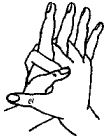 Игра "Кошка выпускает коготки".Игра "Кошка выпускает коготки".Поджать подушечки пальцев к верхней части ладони.Затем быстро выпрямить и растопырить пальцы.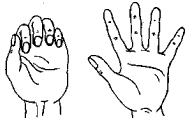 Игра "Лесенка".Игра "Лесенка".Ноготь большого пальца левой руки ложится на подушечку большого пальца правой руки - готовы первые две ступеньки. На большой палец левой руки ложится кончик указательного правого пальца, на него - указательный левый - еще две ступеньки готовы.Кончики всех пальцев поочередно ложатся друг на друга, мизинцы - последние. Вот и построена лестница.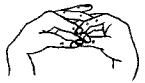 Игра "Бег".Игра "Бег".Указательный и средний пальцы выпрямлены, остальные пальцы прижаты к ладони. Переставляя пальцами, человечек бежит к противоположному краю стола. То же упражнение для указательного и безымянного пальцев.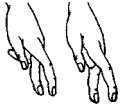 Игра "Быстрое вращение".Игра "Быстрое вращение".Сцепить пальцы рук в замок (не сцеплены только большие пальцы). Большими пальцами делать вращательные движения друг вокруг друга, все быстрее и быстрее.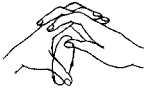 Игра "Колечки".Игра "Колечки".Кончик мизинца положить на кончик большого пальца - это маленькое колечко. Затем новое колечко: соприкасаются кончики безымянного и большого пальцев; среднего и большого и наконец - указательного и большого - это большое колечко. Все повторить на другой руке.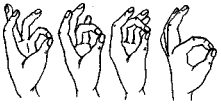 Игра "Бумага, ножницы, камень".Игра "Бумага, ножницы, камень".Играете вместе с ребенком. В такт словам "бумага, ножницы, камень" встряхиваете сжатыми в кулак руками.То же самое делает ребенок. Затем вы останавливаетесь на одном из трех слов: если это слово "бумага", то следует выпрямить пальцы (они плотно прижаты друг к другу), если это слово "камень", то рука сжимается в кулак, если слово "ножницы", то все пальцы прижаты к ладони, а указательный и средний выпрямлены и раздвинуты, как ножницы.             бумага     камень       ножницы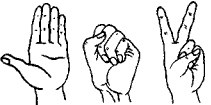 Когда ребенок освоит эту игру, поменяйтесь с ним ролями.Игра "Солнце, заборчик, камешки".Игра "Солнце, заборчик, камешки".Руки поднять вверх, пальцы обеих рук выпрямлены и широко разведены - это "солнышко".Теперь пальцы плотно прижать друг к другу и выпрямить - это "заборчик".Обе руки сжать в кулаки - это "камешки". По вашей команде: "Солнышко", "Заборчик", "Камешки" ребенок (группа детей) показывает пальчиками: солнышко с растопыренными пальчиками, заборчик с прямыми пальчиками или камешки - кулачки. Сначала это упражнение выполняется в медленном темпе, затем все быстрее и быстрее. Чтобы выполнить это задание, ребенок должен быть чрезвычайно внимательным.По мере освоения ребенком упражнения вносите более сложные элементы: изменяйте последовательность, скорость произнесения слов-команд.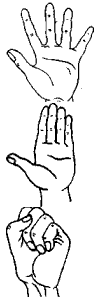 Игра "Замок".Игра "Замок".На двери висит замок (пальцы рук переплетаются, сцепляясь в замок)Кто открыть его бы смог?Потянули, (локти расходятся в стороны, пальцы остаются переплетенными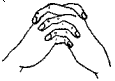 Покрутили, (кисти рук крутятся в разные стороны, не расцепляя пальцев) Постучали (постукивают друг о друга основания ладоней)И открыли! (пальцы распрямляются, руки расходятся в разные стороны).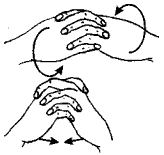 Игра со спичками.Игра со спичками.Укладываете четыре спички (две спички параллельно друг другу, сверху две спички перпендикулярно им) так, чтобы получился квадрат. Ребенок подключается к игре и тоже осторожно накладывает сверху свои спички. Так колодец постепенно растет.Укладываете четыре спички (две спички параллельно друг другу, сверху две спички перпендикулярно им) так, чтобы получился квадрат. Ребенок подключается к игре и тоже осторожно накладывает сверху свои спички. Так колодец постепенно растет.№ п/пНаименование методикВозрастные группыВозрастные группыВозрастные группыВозрастные группыВозрастные группы№ п/пНаименование методик       3-4     4-5    5-6    5-66-7     1.Коробка форм  (восприятие)          +       +      2.Матрешка 3-х составная (мышление)          +     3.Разрезные картинки 2-3 составные (мышление,восприятие)          +     4.Цветные кубики (восприятие)          +        5.Парные картинки (внимание,общая осведомленность)          +     6.Угадай, чего не стало? (память, речь)          +     7.Покажи и назови (общая осведомленность)      +     8.Матрешка 4-х составная (восприятие,моторика)      +     9.Разрезные картинки 4-х сотавные ( восприятие)      +    10.8  предметов ( память)      +    11.Лабиринты (внимание)      +    12.Найди такую же картинку  (внимание,речь)      +     +     +    13.Найди домик для картинки  (мышление, речь)      +    14. На что похоже (воображение, речь)      +    15.Лесенка (самооценка)    +    +    16.Нелепицы (общая осведомленность,речь)    +
    +
     17.Времена года (общая осведомленность,речь)     +     +   18.10 предметов (память)     +     +   19.Найди семью  (мышление, речь)     +     +   20.Рыбка (мышление)     +     +   21.Рисунок человека (выявление образных и пространственных  интеллектуальных представлений)     +++   22.Последовательные картинки  (речь,мышление).     +++   23.Разрезные картинка 4-х составные (восприятие)     +++   24.На что похоже? (воображение,речь.)     +++   25.Методика Л.П. Стрелковой( эмоционально-волевая сфера)        +     +++   26.Тест  тревожности М.Дорки; В.Амен (эмоционально-волевая сфера)        +     + ++    27.Страхи .методика А.А Захарова (эмоционально-волевая сфера)        +    +++   28.День рождения (социально-личностная сфера)        +    +   29.Рисунок семьи (соц.-личностная сфера)        +    +++   30.Кактус(соц.-личностная сфера)        +    +++   31.Анализ продуктов творческой деятельности ребенка.        +    +++   32.Лесенка++   33.Вырежи круг++   34.Домик++   35.10 слов++   36.Закончи предложение++   37.4-й лишний++   38.Последовательные картинки++   39.Найди недостающий++   40. Графический диктант++   41.Разрезные картинки++   42.На что похоже++  43.Тест Керна-Йерасика++